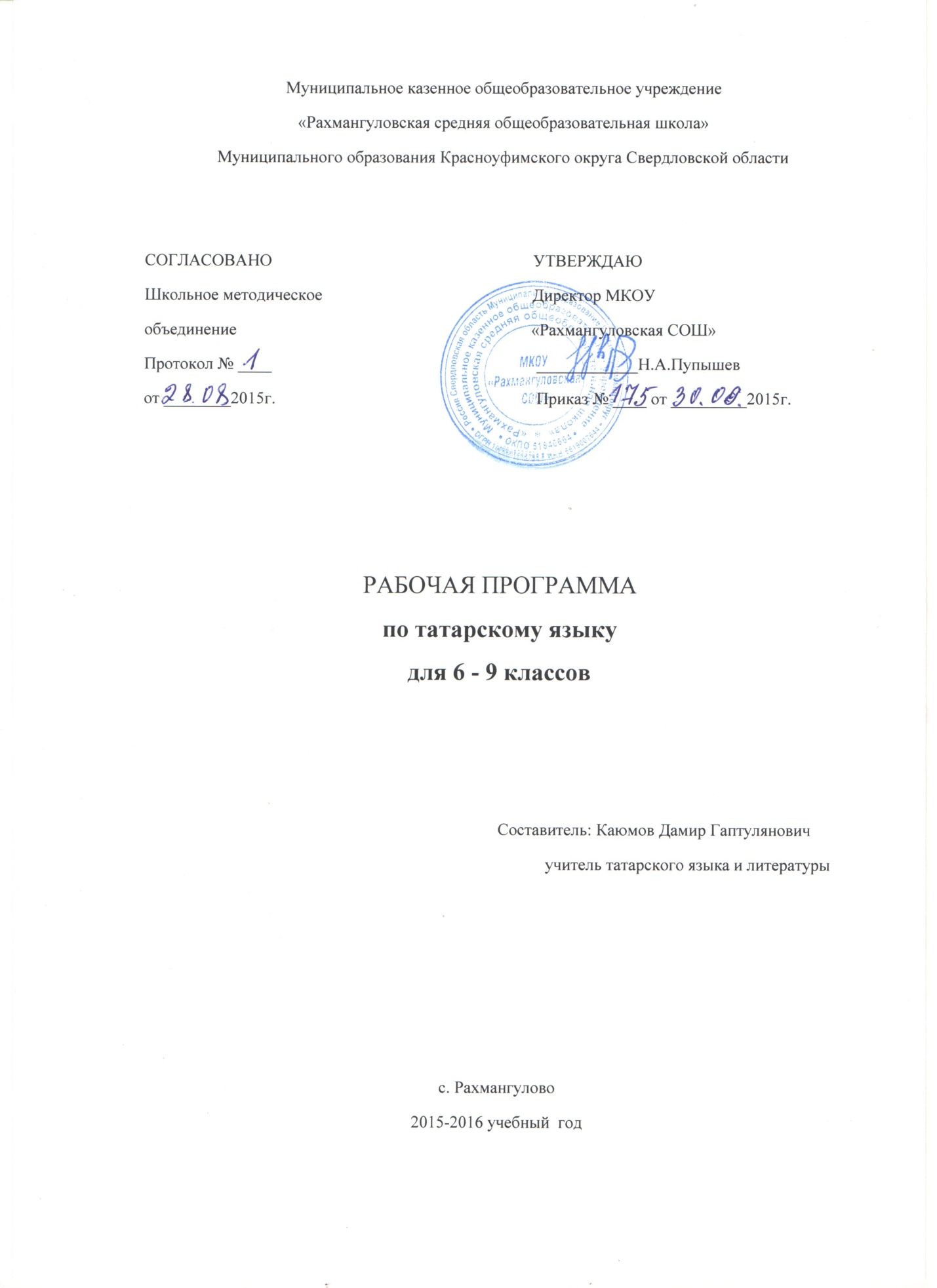 СОДЕРЖАНИЕОбъяснительная записка.Общая характеристикаучебного предмета:цели обучения татарскому языку;особенности отбора содержания программы.Место учебного предмета в учебном плане.Общие, метапредметные и личные результаты обучения.Основное содержание учебного предмета:предметное содержание речи;языковые средства и навыки их употребления.Планируемые результаты учебного предмета по видам речевой деятельности.Примерное деление учебного предмета по темам.Материально-техническое и информационное обеспечение учебного процесса.Пояснительная записка В соответствии с Федеральными государственными стандартами в качестве основного направления развития системы образования определен системно-деятельностный подход, а главным компонентом, образующим систему, является результат: личностный, метапредметный, предметный. Указанная в стандартах эта методологическая основа относится ко всем учебным предметам, в том числе татарскому языку в школах с русским языком обучения. Таким образом, все компоненты  системы обучения татарскому языку (программы, учебно-методические комплекты, управление учебным процессом, контроль, повышение качества обучения) служат единственной цели - результату.Для разработки учебной программы были использованы следующие материалы:Р. З. Хайдарова, К. С. Фатхуллова, Г.М.Ахметзянова. Примерная программа по татарскому языку для учащихся школ с русским языком обучения. Казань, 2013.Рус телендә урта (тулы) гомуми белем бирү мәктәпләре өчен татар теле һәм әдәбиятыннан үрнәк программалар: 1 – 11 нче с-флар / басма өчен Ч.М.Харисова, К.С.Фәтхуллова, З.Н.Хәбибуллина җаваплы /. – Казан : Татар. кит. нәшр., 2011. – 239 б.  Сборник примерных программ по татарскому языку и литературе для средней (полной) общеобразовательной школы с русским языком обучения : 1 – 11 классы. / отв. Ч.М.Хрисова, К.С.Фатхуллова, З.Н.Хабибуллина / . – Казань, Татар. книжн. изд., 2011. Ф.Ф.Харисов, Ч.М.Харисова, Г.Р.Шакирова. Родной язык для учащихся-татар, обучающихся в русских школах:  примерная общая программа, V – IX классы. – Казань, 2014г. Основная задача образовательной системы– воспитание образованной, инициативной, билингвальной (полилингвальной) личности, творчески мыслящей, активно участвующей в общественной жизни, владеющей   государственным и национальным языками и свободно говорящей на иностранных языках. Знание двух и более языков составляет основу взаимопонимания и согласия между народами. Овладение татарским языком как средством общения должно обеспечить способность и готовность учащихся к коммуникации в повседневной жизни, к взаимодействию и взаимопониманию в полиэтническом обществе.  Программа по татарскому языку  предоставляет возможности для реализации различных подходов к построению учебного процесса.2. Общая характеристика учебного предметаЦели обучения татарскому языкуЦели обучения татарскому языку в основной общеобразовательной школе состоят их нескольких аспектов: познавательные, развивиающие, воспитательные, образовательные.Содержание познавательных целейКаждый учащийся, независимо от национальной принадлежности, должен знать кроме истории своего народа про историческое прошлое, культуру, национальные традиции татарского народа. Каждый, кто бок о бок проживает с коренным народом, должен понимать и уважать его национальные обычаи и праздники, воспользоваться творческими достижениями деятелей культуры, писателей для духовного самообогащения. Содержание программы отобрано с учётом того, чтобы учащиеся могли через учебный процесс “открывать окно в другой мир”, чтобы это всё способствовало  более полному самопознанию. В основной общеобразовательной школе учащиеся должны знакомиться с текстами, которые отражают духовный мир и нравственные устои татарского народа, отвечают  их интересам и возрастным особенностям; научиться говорить о народах, проживающих в Татарстане и в Свердловской области, о государственных символах Республики Татарстан и Свердловской области, о ее геграфическом расположении, об историческом  прошлом и настоящем малой родины и г.Казани, о выдающихся личностях татарского народа, о деятелях культуры и искусств. Как средство познания татарский язык должен обеспечивать развитие интеллектуальных и творческих способностей школьников, а также служить  средством создания необходимых условий для формирования таких личностных универсальных действий, как  доброжелательное отношение, уважение и толерантность к другим народам, компетентность в межкультурном диалоге.Учитывая, что большинство учащихся общаются на русском языке и что языком обучения в школе является русский, при изучении отдельных тем важно обратить внимание на их особенности в русском языке.Содержание развивающих целейУровень образованности личности во многом обусловлен уровнем мыщления и воспитанности. Реализация развивающих целей в учебном процессе является предпосылкой успешности практических аспектов обучения. В процессе обучения татарскому языку требуется уделять  особое внимание психическому развитию учащихся в следующих направлениях:– психические функции, связанные с развитием мышления: логическое мышление, определение причинно-следственных связей, индуктивное, дедуктивное мышление; – развитие памяти (произвольная, непроизвольная), развитие внимания;– развитие коммуникативой компетенции (коммуникативность, чувственность, эмпатия);– развитие силы воли, целеустремленности, активности;Усиление  мотивации к изучению языка, заложенной в начальных классах, уважительное отношение к своей национальности, языку, а также воспитание положительного отношения к представителям других  национальностей и их духовному наследию.При обучении всем видам речевой деятельности согласно содержанию программы эти цели имеют первостепенное значение.Содержание воспитательных целейОт уровня воспитанности учащихся во многом зависит результат учебно-воспитательного процесса. Воспитательный процесс напрямую связан с содержанием и методами обучения. В связи с этим, при отборе содержания обучения важно учитывать его воспитательную значимость. Речевой материал и тексты, отражающие нравственные проблемы, являются основой для развития коммуникативных умений учащихся, для создания ситуаций общения. Знакомство с образцами татарской литературы, которые способны воспитывать у учащихся общечеловеческие ценности, служит этой цели.  Содержание общеобразовательных целейПри обучении татарскому языку учащихся, а также русскоязычных учащихся, важно помнить, чтобы они научились практически применять изученный лексико-грамматический материал в процессе речевой коммуникации. Следовательно, учащиеся должны овладеть навыками самостоятельного употребления в речи лексических и грамматических единиц. Только при таком подходе можно достичь цели обучения татарскому языку как государственному. Особенности отбора содержания программы       Содержание программы составляет фундаментальную основу системы основного общего образования, а также служит духовному и нравственному воспитанию учащихся, формированию у них общих универсальных действий. Программа основной школы является продолжением программы начального общего образования.Программа базируется на системно-деятельностном подходе в соответствии с ФГОС и определяет в качестве основного метода обучения коммуникативную технологию. Учебный процесс организуется с учетом как общедидактических принципов, так и основных принципов коммуникативной технологии: принцип обучения общению через общение (максимальное приближение учебного процесса к условиям естественного общения); принцип личной индивидуализации (организация учебного процесса с учетом личных потребностей, пожеланий и индивидуально-психологических особенностей учащихся); принцип изучения языка на основе активной мыслительной деятельности (обеспечение практического употребления изученных лексико-грамматических единиц в ситуациях общения с учетом коммуникативной задачи); принцип функционального подхода к изучению языка (определение лексико-грамматического материала с учетом коммуникативной цели, необходимости общения и частоты употребления в речи); принцип учета особенностей родного языка учащихся. Кроме этого, следует уделять особое внимание принципу взаимосвязанного обучения видам речевой деятельности.3. Место учебного предмета в учебном планеОбучение татарскому языку русскоязычных учащихся направлено на расширение их филологических знаний, развитие у них коммуникативной культуры.В основной школе на изучение татарского языка и литературы отводится 175 часов. Обучение татарскому языку и литературе в 9 классе осуществляется концентрически, т. е. предусматривается повторение изученного  в 5–8  классах по учебному предмету. Изучение языкового материала завершается в 5–9 классах, а в полной  общеобразовательной школе весь изученный материал повторяется и закрепляется. В соответствии с УП курс татарского языка разделен по классам  следующим образом: 1 час в неделю в 5- 9 классах.4. Общие, личностные, метапредметные результаты обученияВ результате практического овладения татарским языком на ступени основного общего образования у школьников должны быть сформированы представления о роли и значимости татарского языка в поликультурном мире. Изучение татарского языка и литературы должно заложить основы уважительного отношения к иной культуре, способствовать более глубокому осознанию учащимися особенностей культуры своего народа. Соизучение языков и культур, общепринятых человеческих и базовых национальных ценностей заложит основу для формирования у учащихся чувства патриотизма.Общие результаты обученияИзучение татарского языка на ступени основного общего образования предусматривает достижение следующих обших результатов:- сформируется коммуникативная компетенция, т.е. способность и готовность общаться с носителями языка с учетом речевых возможностей и потребностей в устной и письменной формах общения; расширится лингвистический кругозор; будет получено общее представление о строе татарского языка и его основных отличиях от русского языка;- будут заложены основы коммуникативной культуры, т.е. способность ставить и решать коммуникативные задачи, адекватно использовать имеющиеся речевые и неречевые средства общения, соблюдать речевой этикет, быть вежливыми и доброжелательными речевыми партнерами;- сформируются положительная мотивация и устойчивый учебно-познавательный интерес к предмету «Татарский язык и литература», а также необходимые универсальные учебные действия и специальные учебные умения, что заложит основу успешной учебной деятельности по овладению татарским языком на следующей ступени образования.Личностные результаты обученияОсвоение выпускниками программы основной общеобразовательной школы предусматривает формирование у них следующих личностных ценностей по отношению к себе и к окружающим их людям:- формирование уважительного отношения к татарскому языку как средству  межличностного и межкультурного общения и желания изучить его на должном уровне;- ориентация в нравственных правилах и понимание обязательности их выполнения;- оценивание действий героев  литературных произведений или жизненных ситуаций, исходя из общечеловеческих норм; - правильное восприятие понятий “семья”, “Родина”, “милосердие”;- формирование целостного, социально ориентированного взгляда на мир в его органичном единстве и разнообразии народов, культур и религий;- формирование личностных универсальных действий – доброжелательного отношения, уважения и толерантности к другому народу, компетентности в межкультурном диалоге.Метапредметные результаты обучения    Обучение татарскому языку и литературе в основной общеобразовательной школе способствует формированию познавательных, регулятивных, коммуникативных универсальных учебных действий, необходимых для развития у учащихся интеллектуальных и творческих способностей, а также для решения ими реальных жизненных проблем.      Учащиеся получают необходимые навыки жизнедеятельности в информационном обществе, опыт работы с информационными объектами, которые передаются через тексты, графические рисунки, движущиеся и недвижущиеся изображения, т.е. через коммуникационные технологии. Учащиеся учатся выступать перед небольшой аудиторией, используя подготовленные презентационные материалы. У них формируются навыки использования приемов, которые не наносят вред здоровью при работе с компьютером и другими ИКТ.Познавательные результаты:-  развитие психических функций, связанных с развитием мышления: логическое мышление, нахождение причинно-следственных связей, умение мыслить индуктивно и дедуктивно;- умение определять проблемы творческого и поискового характера, находить пути для их решения и создания алгоритма;- умение определять общие свойства для сравнения и классификации объектов;           - умение выделять основную информацию, оценивать содержание прочитанной или прослушанной информации; -  умение самостоятельно пользоваться справочными источниками для понимания и получения дополнительной информации;-  умение самостоятельно добывать нужную информацию, используя  энциклопедии, справочники, словари и электронные ресурсы. Регулятивные результаты:умение самостоятельно ставить цель и определять учебные задачи; умение организовать учебную деятельность, понимая порядок работы, и находить для этого эффективные приемы;умение держать под контролем результаты учебной работы;умение оценивать качество работы, опираясь на определенные критерии;умение анализировать и понимать причины удач и неудач в учебе;умение готовить к уроку необходимые учебные принадлежности и работать с ними;умение самостоятельно готовить свое рабочее место на уроке и содержать его в порядке;формирование таких качеств, как сила воли, целеустремленность, активность.Коммуникативные результаты:умение слушать мнение собеседника и давать подходящий ответ;умение создавать модель общения с собеседником;развитие способности общаться (общительность, чувственность, эмпатия);умение работать в парах и в группе;выполнение совместной работы с целью сбора информации;умение начать, продолжить и завершить беседу с собеседником.5. Основное содержание учебного предметаПредметное содержание речиСодержание учебного предмета отбирается с учетом интересов учащихся в соответствии с их возрастными особенностями, потребности общения, психо-физиологических возможностей; служит развитию универсальных учебных действий и формированию личностных ценностей. Оно состоит их следующих тем:Школьная жизнь.  Расписание уроков, подготовка к урокам, правила успешной учёбы. Учебные принадлежности, содержание их в порядке. Мир книг; в библиотеке. Повышение уровня знаний через Интернет. Проблема самообразования и нахождения своего места в жизни.Я  – помощник в домашних делах. Домашние дела. Покупка в магазине продуктов, одежды. Участие в домашних делах, оценивание человеческих поступков. Похвала за добрые дела.Мои друзья. Мой самый близкий друг. Черты характера друга. Отдых с друзьями. Увлечения друга. Умение дорожить дружбой. Настоящая и ложная дружба.Я и мои ровесники. Внешние и внутренние качества ровесников. Умение красиво одеваться. Правила общения и дружбы с ровесниками. Присутствие в подростковых отношениях обмана. Участие подростков в полезном труде, умение вносить свой вклад в бюджет семьи.Отдых. Свободное время: умение проводить его с пользой или без пользы. Любимые занятия: музыка, танцы, рисование, чтение и т.д. Пользование сотовым телефоном, привязанность к компьютеру. Различные способы виртуального общения. Выходные дни. Места отдыха (кино,театр, парк, кафе һ.б.) Просмотренные фильмы, их герои. Интерес к музыке и изобразительному искусству, театру и кино. Путеществия.Праздники. Поздравление с праздником. Приглашение гостей. Приготовление праздничного стола. Угощение гостей. Любимые блюда. Правила поведения за столом. День рождения. Игры на праздновании дня рождения. Национальные праздники. Национальные блюда. Продукты и напитки. Разные рецепты.Наши четвероногие друзья. Породы, внешность, привычки четвероногих друзей. Проявление милосердия по отношению к четвероногим друзьям. Героизм собак во время Великой Отечественной войны.Мы любим спорт. Правила здорового образа жизни. Зимние и летние виды спорта. Любимый вид спорта. Спортивные праздники в школе. Различные спортивные кружки. Занятие спортом. Спорт и отдых. Спортивные игры. Спортивные команды Татарстана и свердловской области.Современные спортивные сооружения. Знаменитые татарские спортсмены. Международный  спорт.  Светофор – мой друг. Правила дорожного движения. Деятельность организации “Юный дорожный инспектор”, Областной конкурс “Благополучное колесо”. Виды транспорта. На городской улице.Природа и мы. Природа Татарстана и Свердловской области. Тайны природы, интересные природные явления, времена года. Конкурс “Зеленая планета”. Акции “Я люблю чистоту”, “Помощь птицам”. Охрана природы. Экологические проблемы. Человек и окружающая среда. Родной край.Географическое положение, климат, полезные ископаемые. Реки, животный и растительный мир. Города и деревни.Дружба народов. Народы, проживающие в Татарстане и в Свердловской области. Казань – столица Татарстана. Екатеринбург – столица Свердловской области. Выдающиеся представители татарского народа.Старшие и мы. Взаимоотношения старших и младших в семье. Умение просить разрешение. Уважительное отношение к старшим. Проблема   “Вечное уважение родителей”.В мире литературы и искусства. Краткая информация о татарских литераторах, певцах, композиторах, художниках, деятелях искусства, оставивших след в истории, а также о тех,  кто занимается творчеством в настоящее время: К.Насыйри, Г. Тукай, Г. Камал, М. Джалиль, Ш.Галиев, Ф.Яруллин, Т.Миннуллин, Р.Миннуллин, Р.Валиева, С. Сайдашев, С. Садыйкова, Х. Якупов, Б. Урманче.Образцы устного народного творчества: (считалочки, скороговорки, загадки, пословицы, приметы, игры, народные песни, сказки). Образцы татарского речевого этикета: обращение, выражение просьбы, предложение, отказ от предложения, извинение, выражение желания, согласие (одобрение), несогласие, выражение удивления, выражение недовольства, выражение благодарности и уважения. Обязательный минимум по татарской литературе Г. Тукай. “Туган тел”.Г. Тукай. “Исемдә калганнар”.Г. Тукай. “Су анасы”.Г. Тукай. “Шүрәле”.Г.Ибраһимов “Алмачуар”.М. Җәлил. “Суык бабай”.А.Алиш. “Сертотмас үрдәк”.Һ. Такташ. “Мокамай”.Г. Кутуй. “Сагыну”.Ф. Яруллин. “Әдәпле бала”. Ф. Яруллин. “Җилкәннәр җилдә сынала”.М. Мәһдиев. “Без – 41 нче ел балалары”.Т. Миңнуллин. “Авыл эте Акбай”.Р. Миңнуллин. “Әни кирәк”.Р. Миңнуллин. “Әни, мин көчек күрдем”.Ш. Галиев. “Курыкма, тимим”. Ш. Галиев. “Тагын бер рәхмәт”.Р. Вәлиев. “Икеле”.Р. Вәлиев. “Сау бул, җәй!”Р. Вәлиева. “Барый телевизор карый”.Р. Вәлиева. “Тыйнаклык”.Р. Вәлиева. “Казаным – туган калам”.Г. Гыйльман. “Хәлим кызык сөйләшә”.Р. Байтимеров. Татарстан гимны.Языковые средства и навыки их употребленияФонетическая сторона речиОрфографияЗнание правил орфографии и орфоэпии в рамках содержания программы. Умение различать и правильно произносить татарские звуки в речи. Знаки транскрипции. Словесное, фразовое ударение и их особенности. Безударные гласные. Ритмико-интонационные особенности повествовательных, вопросительных, побудительных предложений. Интонация перечисления. Интонация образцов речевого этикета.Лексическая сторона речи	         Умение узнавать и употреблять в речи лексические единицы в пределах тем общения, предусмотренных программой. Простые устойчивые выражения. Единицы татарского речевого этикета. Клише. Общая лексика для татарского и русского языков. Заимствованные слова. Способы словообразования: производные, парные, сложные и составные слова. Наиболее продуктивные словообразовательные аффиксы. Многозначные слова. Грамматическая сторона речи	Умение узнавать и употреблятьв речи наиболее активные разряды самостоятельных частей речи: существительных, прилагательных, числительных, наречий, местоимений, глаголов. Употребление аналитических глаголов, выражающих начало, продолжение, завершение действия; аналитических форм, выражающих желание, возможность/невозможность, необходимость. Употребление в предложении послелогов и послеложных слов, вводных слов.Употребление в речи союзов и частиц.Повествовательные, вопросительные, побудительные предложения.  Порядок слов в татарском предложении. Утвердительные и отрицательные предложения. Простое предложение с именным глагольным сказуемым и составным глагольным сказуемым. Простое распространенное предложение. Предложения с с однородными членами предложения. Предложения с союзами  һәм, ә, ләкин, чөнки. Союзное и бессоюзное сложное предложение. Аналитические и синтетические типы сложноподчиненных предложений. Придаточные предложения условия, уступки, времени, причины.6. Планируемые результаты учебного предмета по видам речевой деятельности.Планируется, что при завершении основной общеобразовательной школы ученик должен владеть следующими умениями по видам речевой деятельности. Диалогическая речьСовершенствование навыков диалогической речи в пределах тем, предусмотренных программой: диалог – расспрос, диалог – предложение, диалог – обмен мнениями, смешанные диалоги. Объём диалога: каждый участник диалога должен произнести не менее 6 – 8 реплик (5–7 классы), 9 – 10 реплик (8–9 классы).Монологическая речьСовершенствование связной речи  с учетом ее коммуникативных типов  в пределах тем, предусмотренных программой: описание, пересказ содержания, составление высказывания, характеристика персонажей, сообщение. Объём монологической речи: не менее 8 – 10 фраза (5–7 классы), 10 – 12 фраз (8–9 классы). Продолжительность речи по времени: 1,5 – 2 минуты (9 класс).АудированиеВыполнение различных упражнений в пределах тем, предусмотренных программой; умение понимать на слух слова, отдельные предложения; умение понимать на слух небольшие адаптированные отрывки из литературных произведений, тексты информационного характера, записи  из периодической печати и рассуждать об их содержании в ходе общения. Продолжительность текстов для аудирования по времени звучания: 1,2 – 1,5 минуты (9 класс).ЧтениеЗнакомство с литературными, научно-популярными, официальными текстами в пределах тем, предусмотренных программой, и работа с информацией, содержащейся в них.  Приобретение навыков чтения предложенных текстов с полным пониманием их  содержания, исходя из потребностей усвоения инфрмации. Умение работать с текстами, в которых содержатся таблицы,  иллюстрации, наглядная символика.Умение при чтении текста выделять нужную информацию, систематизировать, сравнивать, анализировать, обобщать, интерпретировать и изменять его содержание.Понимание значения слов по контексту, основываясь на содержание текста.Объём текста для чтения: до 300 слов (9 класс). ПисьмоУмение правильно написать слова активного пользования, указанные в программе; умение написать диалоги различных моделей и рассказы по предложенной теме, прагматические тексты (рецепты, объявления, афишы и т.д.), тексты эпистолярного жанра (личные и официальные письма, поздравления и т.д.); умение письменно выражать свои мысли по данной проблеме; умение дописать предложенный текст или видоизменить его.Объём письменной работы: до 70 – 80 слов (9 класс).7. примерное деление УЧЕБНОГО ПРЕДМЕТА ПО ТЕМАМ.8. Материально-техническое и информационное обеспечение учебного процессаПри обучении татарскому языку рекомендуется использовать следующие материально-технические средства:наглядные пособия;справочные материалы;аудио и видеопособия;мультимедийные учебные программы;электронные учебники;компьютерные программы;интерактивные программы;электронная библиотека;лингафонный кабинет;татарские сайты (belem.ru; tatarile.org.com); онлайн-школа обучения татарскому языку “АНА ТЕЛЕ” (anatele.ef.com)КАЛЕНДАРНО-ТЕМАТИЧЕСКОЕ ПЛАНИРОВАНИЕ 7-й классV . Ты и твой собеседник. В деревне есть много интересного (4 часа)КАЛЕНДАРНО-ТЕМАТИЧЕСКОЕ ПЛАНИРОВАНИЕ 8-й классV . Охрана природы (4 часа)КАЛЕНДАРНО-ТЕМАТИЧЕСКОЕ ПЛАНИРОВАНИЕ 8-й классV . Охрана природы (4 часа)Тематическое содержание по предмету, примерное количество часовХарактеристика основных видов деятельности учащихсяПредметное содержание речиШкольная жизнь. Учеба одноклассников, их оценки, подготовка домашнего задания, участие на уроках. Умение говорить про расписание уроков, о подготовленности или причинах неподготовленности к урокам. Учебные принадлежности, содержание их в порядке.Мир книг, посещение библиотеки, получение книг. Секреты хорошей успеваемости. Необходимые качества для хорошей учёбы. Самообразование через Интернет. Получение образования и проблема нахождения своего места в жизни.Я  – помощник в домашних делах.Домашние дела. Умение поручать работу. Быть согласным или несогласным выполнить работу. Умение давать советы по домашним делам. Выражение благодарности за труд и похвала. Покупка в магазине продуктов, одежды. Участие в домашних делах, оценивание человеческих поступков.Мои друзья.Мой самый близкий друг. Черты характера друга. Отдых с друзьями. Увлечения друга. Умение дорожить дружбой. Настоящая и ложная дружба.Я и мои ровесники.Внешние и внутренние качества ровесников. Умение красиво одеваться. Правила общения и дружбы с ровесниками. Присутствие в подростковых отношениях обмана. Участие подростков в полезном труде, умение вносить свой вклад в бюджет семьи.Отдых.Свободное время: умение проводить его с пользой или без пользы. Любимые занятия: музыка, танцы, рисование, чтение и т.д. Пользование сотовым телефоном, привязанность к компьютеру. Различные способы виртуального общения. Выходные дни. Места отдыха (кино,театр, парк, кафе һ.б.) Просмотренные фильмы, их герои. Интерес к музыке и изобразительному искусству, театру и кино. Путеществия.Праздники.Поздравление с праздником. Приглашение гостей. Приготовление праздничного стола. Угощение гостей. Любимые блюда. Правила поведения за столом. День рождения. Игры на праздновании дня рождения. Национальные праздники. Национальные блюда. Продукты и напитки. Разные рецепты.Четвероногие друзья.Породы, внешность, привычки четвероногих друзей. Проявление милосердия по отношению к четвероногим друзьям. Героизм собак во время Великой Отечественной войны.Мы любим спорт.Правила здорового образа жизни. Зимние и летние виды спорта. Любимый вид спорта. Спортивные праздники в школе. Различные спортивные кружки. Занятие спортом. Спорт и отдых. Спортивные игры. Спортивные команды Татарстана и свердловской области. Современные спортивные сооружения. Знаменитые татарские спортсмены. Международный  спорт.  Светофор – мой друг.Правила дорожного движения. Деятельность организации “Юный дорожный инспектор”, Областной конкурс “Благополучное колесо”. Виды транспорта. На городской улице.Природа и мы.Природа Татарстана и Свердловской области. Тайны природы, интересные природные явления, времена года. Конкурс “Зеленая планета”. Акции “Я люблю чистоту”, “Помощь птицам”. Охрана природы. Экологические проблемы. Человек и окружающая среда. Родной край. Географическое положение, климат, полезные ископаемые. Реки, животный и растительный мир. Народы, проживающие в Татарстане и в Свердловской области. Казань – столица Татарстана, Екаетеринбург – столица Свердловской области. Ее прошлое и настоящее, достопримечательности столицы, музеи, театры, места отдыха. Выдающиеся представители татарского народа. Старшие и мы. Взаимоотношения старших и младших в семье. Умение просить разрешение. Уважительное отношение к старшим. Проблема   “Вечное уважение родителей”.В мире литературы и искусства. Краткая информация о татарских литераторах, певцах, композиторах, художниках, деятелях искусства, оставивших след в истории, а также о тех,  кто занимается творчеством в настоящее время: К.Насыйри, Г. Тукай, Г. Камал, М. Джалиль, Ш.Галиев, Ф.Яруллин, Т.Миннуллин, Р.Миннуллин, Р.Валиева, С. Сайдашев, С. Садыйкова, Х. Якупов, Л.Фаттахов,  Б. Урманче.Характеристика основных видов деятельности по указанным темам даётся в разделе “Виды речевой деятельности”.Языковые средства и навыки их употребленияЯзыковые средства и навыки их употребленияГрафика, каллиграфия, орфографияГрафика, каллиграфия, орфографияЗвуко-буквенные соотношения. Знаки транскрипции. Правила чтения и письма. Перенос слова. Написание предложения с заглавной буквы. Написание собственных имен с заглавной буквы. Знаки препинания в конце предложения (точка, вопросительный или восклицательный знаки).Умение написать транскрипцию звуков, обозначенных данными буквами.Умение находить границы предложений и указывать их на письме. Умение вставлять пропущенные буквы в словах.Умение переносить слова при письме.Знание основных правил письма и чтения, произношения и написания слов, указанных в программе.Фонетическая сторона речиФонетическая сторона речиЗвуковая система татарского языка: гласные и согласные звуки. Специфичные согласные звуки ([къ],  [гъ], [w], [җ], [ң], [һ], [ч] [‘] (гамза); слова с удвоенными согласными звуками (аккош, китте). Буквы я, ю, е, обозначающие по два звука. Дифтонги. Законсингармонизма. Случаи неподчинения закону сингармонизма. Твёрдо и мягкопроизносимые слова. Краткие и долгие звуки. Оглушение звонких звуков в вонце слова или слога. Особенности словесного, фразового ударения. Сокращение безударных гласных (редукция). Смысловые типы предложений. Ритмико-интонационные особенности повестовательных, побудительных и восклицательных предложений. Интонация перечисления. Интонация образцов татарского речевого этикета. Умение правильно произносить татарские звуки.Умение определять звуки в слове, предложении, в тектсте.Соблюдение норм произношения татарских звуков в процессе устной речи или чтения вслух.Умение читать, соблюдая словесное, фразовое ударение.Умение различать повествовательные, побудительные, восклицательные предложения с учетом их ритмико-интонационных особенностей.Умение правильно произносить предложения с однородными членами.Лексическая сторона речиЛексическая сторона речиРецептивеое и продуктивное усвоение около 1000 лексических единиц по темам общения в основной общеобразовательной школе. Простые устойчивые выражения, образцы татарского речевого этикета, клише. Общая лексика для татарского и русского языков. Заимствованные слова. Словообразование: производные, парные, сложные и составные слова. Многозначные слова.Умение употреблять в устной и письменной речи лексические единицы, указанные в программе.Умение употреблять в речи простые устойчивые выражения, клише исходя из коммуникативной цели.Объединение (разделение) слов в соответствии с тематикой.Умение различать разновидности словобразовательных аффиксов.Грамматическая сторона речиГрамматическая сторона речиИмя существительное. Нарицательные и собственные имена существительные. Изменение существительных по падежам и принадлежности. Образование существительных (корневые, производные, парные, составные, сложные, сложносокращённые). Порядок присоединения аффиксов к существительным.Умение употреблять в речи существительные с аффиксами числа, падежа и принадлежности. Имя прилагательное. Основная, сравнительная, превосходная степени прилагательных. Производные прилагательные.Числительное. Количественные числительные (до 1000), порядковые числительные (до 100). Особенности употребления существительных в ед.числе в конструкции с числами. Наречие. Разряды наречий:  наречия образа действия (тиз, акрын, җәяү), меры и степени (күп, аз, бераз), сравнения-уподобления (татарча, русча, зурларча), времени (иртәгә, бүген, җәен, кичен), места (анда, еракта, уңга, сулга).Местоимение. Личные, вопросительные, указательные (бу, әнә, менә), определительные (барлык, бөтен, үз, һәр), неопределенные (әллә кем, әллә нинди, ниндидер), отрицательные (беркем, бернәрсә, һичкем) местоимения. Глагол. Разряды глаголов: 1) Изъявительное наклонение. Настоящее, прошедшее определенное, прошедшее неопределенное, будущее определенное, будущее неопределенное время глагола. Спряжение глагола по лицам и числам в утвердительной и отрицательной формах.2) Повелительное наклонение.  Формы 2 и 3 лица ед. и мн.числа глагола повелительного наклонения. Особенности ударения в глаголах повелительного наклонения. 3)  Желательное наклонение.  Формы 1 лица ед. и мн. числа глаголов желательного наклонения.4) Условное наклонение. Спряжение глаголов условного наклонения по лицам и числам в утвердительной и отрицательной формах. Уступительная модальность. 5) Инфинитив. Употребление в речи форм инфинитива с модальными словами (кирәк (түгел), тиеш (түгел), ярый (ярамый). 6) Причастие. Формы причастий настоящего, прошедшего времени: -учы/-үче; -а/-ә,-ый/-и торган; -ган/-гән,-кан/-кән.7) Деепричастие. Формы деепричастий на  -ып/-еп/-п; -гач/-гәч, -кач/-кәч; -ганчы/-гәнче, -канчы/-кәнче. Аналитические глаголы. Употребление аналитических глаголов, выражающих начало, продолжение, завершение действия (укый башлады, укып тора, укып бетерде); аналитических форм, выражающих желание (барасым килә), возможность/невозможность (бара алам, бара алмыйм), необходимость (барасым бар). Послелоги: белән, турында, өчен, кебек кадәр, соң, аша. Употребление послелогов с существительными и местоимениями. Послеложные слова: алдында, артында, астында, өстендә, эчендә, янында. Функции послелогов и послеложных слов в предложении.Вводные слова. Употребление в речи вводных слов: бәлки, билгеле, беренчедән, икенчедән, минемчә, синеңчә, кызганычка каршы, бәхеткә каршы.. Союзы. Собирательные союзы: һәм, да – дә, та – тә; противительные союзы: ләкин, тик, әмма, ә; подчинительные союзы: чөнки, әгәр.Частицы:-мы/-ме, бик, түгел, тагын, әле. Употребление в речи, их правописание.Основные коммуникативные типы предложений: повестовательное, вопросительное, побудительное предложения. Порядок слов в татарском предложении. Утвердительные и отрицательные предложения. Простое предложение с простым глагольным сказуемым (Мин татарча беләм), с именным сказуемым (Безнең гаиләбез тату) и составным глагольным сказуемым (Мин укырга яратам). Простое распространенное предложение. Предложение с однородными членами. Употребление союзов һәм, ә, ләкин, чөнки при составлении предложений.Сложное предложение. Союзное и бессоюзное сложное предложение. Активные в речи аналитические и синтетические типы сложноподчиненных предложений: придаточные времени, места, цели, причины, условия, уступки.Умение различать, сравнивать  степени сравнения прилагательных, употреблять в речи прилагательные в превосходной степени.Умение различать количественные, порядковые, собирательные, приблизительные, разделительные числительные; знание различий употребления в татарском и русском языках конструкции количественное числительное + существительное.Умение правильнно употреблять в речи наиболее активные наречия. Умение различать и употреблять в речи предусмотренные программой разряды местоимений. Употребление в речи и различение глаголов изъявительного, повелительного, условного наклонений, предусмотренных программой, а также глаголов в форме инфинитива, причастий и деепричастий:1) умение различать временные формы глаголов изъявительного наклонения; проспрягать их по лицам и числам в утвердительной и отрицательной формах;2) умение правильно произносить глаголы повелительного наклонения; умение употреблять глаголы повелительного наклонения во 2 лице в утвердительной и отрицательной формах; умение различать в речи глаголы повелительного наклонения  в 3 лице;3) умение употреблять в речи  глаголы условного наклонения;4) умение употреблять в речи инфинитив с модальными словами;5) умение различать в речи указанные в программе формы причастий;6)  умение различать и употреблять в речи указанные в программе формы деепричастий;Практическое употребление аналитических глаголов, выражающих начало, продолжение, завершение действия; аналитических форм, выражающих желание, возможность/невозможность, необходимость. Умение употреблять в речи послелоги, послеложные слова, вводные слова, союзы, частицы.Умение составлять  повестовательное, вопросительное, побудительное, утвердительное и отрицательное предложения, соблюдая нормы речи. Умение составлять предложения с однородными членами.Умение употреблять в речи  союзное и и бессоюзное сложное предложение.  Умение употреблять в речи следующие типы аналитических и  синтетических сложноподчиненных предложений:аналитический тип придаточного времени, образованного с помощью парных относительных слов: кайчан-шунда (шул вакытта, шул чагында); синтетический тип придаточного времени, образованного с помощью форм деепричастия с аффиксами: -гач/-гәч, -ганчы/-гәнче; аналитический тип придаточного места, образованного с помощью парных относительных слов кайда-шунда, кая-шунда, кайдан-шуннан; аналитический тип придаточного цели, образованного с помощью одинарного относительного слова    шуның өчен;синтетический тип придаточного причины, образованного с помощью послелога  өчен; аналитический тип придаточного причины, образованного с помощью одинарных относительных слов  шуңа күрә, шул сәбәпле;синтетический тип придаточного условия, образованного с помощью глаголов условного наклонения с аффиксом – са/-сә;синтетический тип придаточного уступки, образованного с помощью глаголов уступительной модальности.№ п/п№ п/пТема урокаТема урокаКол – во часовКол – во часовКол – во часовКол – во часовДата проведенияДата проведенияТип урокаТип урокаТип урокаВиды учебной деятельностиВиды контроля, измерителиВиды контроля, измерителиВиды контроля, измерителиПланируемые результаты освоения материалаПланируемые результаты освоения материалаДомашнее задание11Повторение и лексико-грамматического материала, пройденного в 5 классе.Повторение и лексико-грамматического материала, пройденного в 5 классе.1111           Комбинированный                                    Комбинированный                                    Комбинированный                         • Рассказывать о знакомых сказочных персонажах и новом герое учебника• Рассказывать о типично татарской деревне  с опорой на рисунок и лексику по теме.• Давать оценку увиденному, используя различные выражения • Читать и инсценировать диалоги в ситуации «Встреча на улице».Текущий.Контроль  усвоения  ЛЕТекущий.Контроль  усвоения  ЛЕТекущий.Контроль  усвоения  ЛЕУметь составлять диалог по по теме «Знакомство», «Встреча». Уметь читать диалог по ролям. Понимать лексику классного обихода.Уметь составлять диалог по по теме «Знакомство», «Встреча». Уметь читать диалог по ролям. Понимать лексику классного обихода.Учить слова 22Составление и ведение диалогов по теме «Встреча после летних каникул»Составление и ведение диалогов по теме «Встреча после летних каникул»1111           Комбинированный                                    Комбинированный                                    Комбинированный                         • Рассказывать о знакомых сказочных персонажах и новом герое учебника• Рассказывать о типично татарской деревне  с опорой на рисунок и лексику по теме.• Давать оценку увиденному, используя различные выражения • Читать и инсценировать диалоги в ситуации «Встреча на улице».Текущий.Контроль  усвоения  ЛЕТекущий.Контроль  усвоения  ЛЕТекущий.Контроль  усвоения  ЛЕУметь составлять диалог по по теме «Знакомство», «Встреча». Уметь читать диалог по ролям. Понимать лексику классного обихода.Уметь составлять диалог по по теме «Знакомство», «Встреча». Уметь читать диалог по ролям. Понимать лексику классного обихода.Учить слова 22Составление и ведение диалогов по теме «Встреча после летних каникул»Составление и ведение диалогов по теме «Встреча после летних каникул»1111           Комбинированный                                    Комбинированный                                    Комбинированный                         • Рассказывать о знакомых сказочных персонажах и новом герое учебника• Рассказывать о типично татарской деревне  с опорой на рисунок и лексику по теме.• Давать оценку увиденному, используя различные выражения • Читать и инсценировать диалоги в ситуации «Встреча на улице».ТекущийКонтроль  навыков диалогической речиТекущийКонтроль  навыков диалогической речиТекущийКонтроль  навыков диалогической речиУметь читать диалог по ролям. Понимать лексику классного обихода.Уметь читать диалог по ролям. Понимать лексику классного обихода.Составить диалог по теме33Учить слова  33Введение новой лексики по теме: «Начало учебного года». Развитие речевых способностей.Введение новой лексики по теме: «Начало учебного года». Развитие речевых способностей.1111Урок повторения и систематизации знанийУрок повторения и систематизации знанийУрок повторения и систематизации знаний• Поздравлять одноклассников с началом учебного года.• Употреблять в речи глаголы • Составлять предложения, используя лексику из подстановочного упражнения.• Знакомиться с рекомендациями Мудрой совы о работе над лексикой.• Работать над словом – анализировать его словообразовательный состав, его сочетаемость с другими словами, использовать способы запоминания слов и систематизации лексики• Читать стихотворение и отвечать на вопросы по поводу содержания прочитанного.• Читать текст в форме письма другу, используя комментарий.• Читать текст  и делать иллюстрации к тексту.• Читать текст с пониманием основного содержания, извлекая информацию из текста и используя при этом комментарий.• Отвечать на вопросы по содержанию прочитанного• Читать микродиалоги в парах и делать выводы• Систематизироватьзнания о   глаголах, используя грамматическую памятку.• Описывать рисунки, используя слова и словосочетания  • Составлять предложения  из отдельных компонентов.• Употреблять в речи глаголы  • Читать диалог по ролям и инсценировать его.• Составлять диалоги по аналогии.• Читать и инсценировать диалоги, обращая внимание на употребление   глаголов  • Читать диалог по ролям.• Отвечать на вопросы по содержанию диалога.ТекущийКонтроль навыков использования ЛЕТекущийКонтроль навыков использования ЛЕТекущийКонтроль навыков использования ЛЕУметь читать высказывания школьников о начале учебного года. Составить сложные существительные  по образцу и записать ихУметь читать высказывания школьников о начале учебного года. Составить сложные существительные  по образцу и записать ихУчить слова  44Формирование навыков диалогической речи по теме «Тебе нравится в школе?»Формирование навыков диалогической речи по теме «Тебе нравится в школе?»1111Комбинированный урокКомбинированный урокКомбинированный урок• Поздравлять одноклассников с началом учебного года.• Употреблять в речи глаголы • Составлять предложения, используя лексику из подстановочного упражнения.• Знакомиться с рекомендациями Мудрой совы о работе над лексикой.• Работать над словом – анализировать его словообразовательный состав, его сочетаемость с другими словами, использовать способы запоминания слов и систематизации лексики• Читать стихотворение и отвечать на вопросы по поводу содержания прочитанного.• Читать текст в форме письма другу, используя комментарий.• Читать текст  и делать иллюстрации к тексту.• Читать текст с пониманием основного содержания, извлекая информацию из текста и используя при этом комментарий.• Отвечать на вопросы по содержанию прочитанного• Читать микродиалоги в парах и делать выводы• Систематизироватьзнания о   глаголах, используя грамматическую памятку.• Описывать рисунки, используя слова и словосочетания  • Составлять предложения  из отдельных компонентов.• Употреблять в речи глаголы  • Читать диалог по ролям и инсценировать его.• Составлять диалоги по аналогии.• Читать и инсценировать диалоги, обращая внимание на употребление   глаголов  • Читать диалог по ролям.• Отвечать на вопросы по содержанию диалога.ТекущийКонтроль навыков диалогической речиТекущийКонтроль навыков диалогической речиТекущийКонтроль навыков диалогической речиУметь поздравить с началом нового учебного года. Уметь читать текст и отвечать на вопросыУметь поздравить с началом нового учебного года. Уметь читать текст и отвечать на вопросыСоставить диалог по теме55Обучение  поисковому чтению. Работа с текстом «Начало учебного года в разных странах»Обучение  поисковому чтению. Работа с текстом «Начало учебного года в разных странах»1111Комбинированный урокКомбинированный урокКомбинированный урок• Поздравлять одноклассников с началом учебного года.• Употреблять в речи глаголы • Составлять предложения, используя лексику из подстановочного упражнения.• Знакомиться с рекомендациями Мудрой совы о работе над лексикой.• Работать над словом – анализировать его словообразовательный состав, его сочетаемость с другими словами, использовать способы запоминания слов и систематизации лексики• Читать стихотворение и отвечать на вопросы по поводу содержания прочитанного.• Читать текст в форме письма другу, используя комментарий.• Читать текст  и делать иллюстрации к тексту.• Читать текст с пониманием основного содержания, извлекая информацию из текста и используя при этом комментарий.• Отвечать на вопросы по содержанию прочитанного• Читать микродиалоги в парах и делать выводы• Систематизироватьзнания о   глаголах, используя грамматическую памятку.• Описывать рисунки, используя слова и словосочетания  • Составлять предложения  из отдельных компонентов.• Употреблять в речи глаголы  • Читать диалог по ролям и инсценировать его.• Составлять диалоги по аналогии.• Читать и инсценировать диалоги, обращая внимание на употребление   глаголов  • Читать диалог по ролям.• Отвечать на вопросы по содержанию диалога.ТекущийКонтроль умения работать с текстом.ТекущийКонтроль умения работать с текстом.ТекущийКонтроль умения работать с текстом.Уметь отвечать на вопросы о начале учебного года в разных странах. Уметь читать текст, используя сноски и догадку. Уметь написать текст, заполняя пропущенные части слов1Уметь отвечать на вопросы о начале учебного года в разных странах. Уметь читать текст, используя сноски и догадку. Уметь написать текст, заполняя пропущенные части слов1Упр.7 стр.3166Формирование навыков чтения и письма. Обсуждение прочитанного по теме «Начало Осени»Формирование навыков чтения и письма. Обсуждение прочитанного по теме «Начало Осени»1111Комбинированный урокКомбинированный урокКомбинированный урок• Поздравлять одноклассников с началом учебного года.• Употреблять в речи глаголы • Составлять предложения, используя лексику из подстановочного упражнения.• Знакомиться с рекомендациями Мудрой совы о работе над лексикой.• Работать над словом – анализировать его словообразовательный состав, его сочетаемость с другими словами, использовать способы запоминания слов и систематизации лексики• Читать стихотворение и отвечать на вопросы по поводу содержания прочитанного.• Читать текст в форме письма другу, используя комментарий.• Читать текст  и делать иллюстрации к тексту.• Читать текст с пониманием основного содержания, извлекая информацию из текста и используя при этом комментарий.• Отвечать на вопросы по содержанию прочитанного• Читать микродиалоги в парах и делать выводы• Систематизироватьзнания о   глаголах, используя грамматическую памятку.• Описывать рисунки, используя слова и словосочетания  • Составлять предложения  из отдельных компонентов.• Употреблять в речи глаголы  • Читать диалог по ролям и инсценировать его.• Составлять диалоги по аналогии.• Читать и инсценировать диалоги, обращая внимание на употребление   глаголов  • Читать диалог по ролям.• Отвечать на вопросы по содержанию диалога.ТекущийКонтроль навыков работы с текстом, письма и говорения.ТекущийКонтроль навыков работы с текстом, письма и говорения.ТекущийКонтроль навыков работы с текстом, письма и говорения.Уметь поздравить с началом нового учебного года. Уметь читать текст и отвечать на вопросы и написать поздравительную открытку.Уметь поздравить с началом нового учебного года. Уметь читать текст и отвечать на вопросы и написать поздравительную открытку.Написать открытку другу771111Комбинированный урокКомбинированный урокКомбинированный урок• Поздравлять одноклассников с началом учебного года.• Употреблять в речи глаголы • Составлять предложения, используя лексику из подстановочного упражнения.• Знакомиться с рекомендациями Мудрой совы о работе над лексикой.• Работать над словом – анализировать его словообразовательный состав, его сочетаемость с другими словами, использовать способы запоминания слов и систематизации лексики• Читать стихотворение и отвечать на вопросы по поводу содержания прочитанного.• Читать текст в форме письма другу, используя комментарий.• Читать текст  и делать иллюстрации к тексту.• Читать текст с пониманием основного содержания, извлекая информацию из текста и используя при этом комментарий.• Отвечать на вопросы по содержанию прочитанного• Читать микродиалоги в парах и делать выводы• Систематизироватьзнания о   глаголах, используя грамматическую памятку.• Описывать рисунки, используя слова и словосочетания  • Составлять предложения  из отдельных компонентов.• Употреблять в речи глаголы  • Читать диалог по ролям и инсценировать его.• Составлять диалоги по аналогии.• Читать и инсценировать диалоги, обращая внимание на употребление   глаголов  • Читать диалог по ролям.• Отвечать на вопросы по содержанию диалога.Текущий.Контроль чтенияТекущий.Контроль чтенияТекущий.Контроль чтенияУметь рассказать о начале учебного года в Германии, используя ассоциограмму. Понимать содержание стихотворения на слух. Уметь выразить своё мнение по темеУметь рассказать о начале учебного года в Германии, используя ассоциограмму. Понимать содержание стихотворения на слух. Уметь выразить своё мнение по темеУчить слова• Поздравлять одноклассников с началом учебного года.• Употреблять в речи глаголы • Составлять предложения, используя лексику из подстановочного упражнения.• Знакомиться с рекомендациями Мудрой совы о работе над лексикой.• Работать над словом – анализировать его словообразовательный состав, его сочетаемость с другими словами, использовать способы запоминания слов и систематизации лексики• Читать стихотворение и отвечать на вопросы по поводу содержания прочитанного.• Читать текст в форме письма другу, используя комментарий.• Читать текст  и делать иллюстрации к тексту.• Читать текст с пониманием основного содержания, извлекая информацию из текста и используя при этом комментарий.• Отвечать на вопросы по содержанию прочитанного• Читать микродиалоги в парах и делать выводы• Систематизироватьзнания о   глаголах, используя грамматическую памятку.• Описывать рисунки, используя слова и словосочетания  • Составлять предложения  из отдельных компонентов.• Употреблять в речи глаголы  • Читать диалог по ролям и инсценировать его.• Составлять диалоги по аналогии.• Читать и инсценировать диалоги, обращая внимание на употребление   глаголов  • Читать диалог по ролям.• Отвечать на вопросы по содержанию диалога.88Формирование навыков диалогической речи по теме: «Моя первая учительница».Формирование навыков диалогической речи по теме: «Моя первая учительница».1111Комбинированный урокКомбинированный урокКомбинированный урок• Поздравлять одноклассников с началом учебного года.• Употреблять в речи глаголы • Составлять предложения, используя лексику из подстановочного упражнения.• Знакомиться с рекомендациями Мудрой совы о работе над лексикой.• Работать над словом – анализировать его словообразовательный состав, его сочетаемость с другими словами, использовать способы запоминания слов и систематизации лексики• Читать стихотворение и отвечать на вопросы по поводу содержания прочитанного.• Читать текст в форме письма другу, используя комментарий.• Читать текст  и делать иллюстрации к тексту.• Читать текст с пониманием основного содержания, извлекая информацию из текста и используя при этом комментарий.• Отвечать на вопросы по содержанию прочитанного• Читать микродиалоги в парах и делать выводы• Систематизироватьзнания о   глаголах, используя грамматическую памятку.• Описывать рисунки, используя слова и словосочетания  • Составлять предложения  из отдельных компонентов.• Употреблять в речи глаголы  • Читать диалог по ролям и инсценировать его.• Составлять диалоги по аналогии.• Читать и инсценировать диалоги, обращая внимание на употребление   глаголов  • Читать диалог по ролям.• Отвечать на вопросы по содержанию диалога.Контроль диалогической речи Контроль диалогической речи Контроль диалогической речи Уметь рассказать о своём учителе, используя ключевые слова. Уметь читать диалог с пониманием основного содержания, используя языковую догадку.Уметь рассказать о своём учителе, используя ключевые слова. Уметь читать диалог с пониманием основного содержания, используя языковую догадку.Составить диалог по теме99Повторение образования и употребления в речи  прошедшего времени глагола.Повторение образования и употребления в речи  прошедшего времени глагола.1111Комбинированный урокКомбинированный урокКомбинированный урок• Поздравлять одноклассников с началом учебного года.• Употреблять в речи глаголы • Составлять предложения, используя лексику из подстановочного упражнения.• Знакомиться с рекомендациями Мудрой совы о работе над лексикой.• Работать над словом – анализировать его словообразовательный состав, его сочетаемость с другими словами, использовать способы запоминания слов и систематизации лексики• Читать стихотворение и отвечать на вопросы по поводу содержания прочитанного.• Читать текст в форме письма другу, используя комментарий.• Читать текст  и делать иллюстрации к тексту.• Читать текст с пониманием основного содержания, извлекая информацию из текста и используя при этом комментарий.• Отвечать на вопросы по содержанию прочитанного• Читать микродиалоги в парах и делать выводы• Систематизироватьзнания о   глаголах, используя грамматическую памятку.• Описывать рисунки, используя слова и словосочетания  • Составлять предложения  из отдельных компонентов.• Употреблять в речи глаголы  • Читать диалог по ролям и инсценировать его.• Составлять диалоги по аналогии.• Читать и инсценировать диалоги, обращая внимание на употребление   глаголов  • Читать диалог по ролям.• Отвечать на вопросы по содержанию диалога.ТекущийКонтроль грамматических навыковТекущийКонтроль грамматических навыковТекущийКонтроль грамматических навыков Уметь письменно составить рассказ о лете, употребляя глаголы в прошедшем времени   Уметь письменно составить рассказ о лете, употребляя глаголы в прошедшем времени  Упр.9 стр.371010Повторение образования   глаголов. Употребление прошедшего времени  Повторение образования   глаголов. Употребление прошедшего времени  1111Комбинированный урокКомбинированный урокКомбинированный урок• Поздравлять одноклассников с началом учебного года.• Употреблять в речи глаголы • Составлять предложения, используя лексику из подстановочного упражнения.• Знакомиться с рекомендациями Мудрой совы о работе над лексикой.• Работать над словом – анализировать его словообразовательный состав, его сочетаемость с другими словами, использовать способы запоминания слов и систематизации лексики• Читать стихотворение и отвечать на вопросы по поводу содержания прочитанного.• Читать текст в форме письма другу, используя комментарий.• Читать текст  и делать иллюстрации к тексту.• Читать текст с пониманием основного содержания, извлекая информацию из текста и используя при этом комментарий.• Отвечать на вопросы по содержанию прочитанного• Читать микродиалоги в парах и делать выводы• Систематизироватьзнания о   глаголах, используя грамматическую памятку.• Описывать рисунки, используя слова и словосочетания  • Составлять предложения  из отдельных компонентов.• Употреблять в речи глаголы  • Читать диалог по ролям и инсценировать его.• Составлять диалоги по аналогии.• Читать и инсценировать диалоги, обращая внимание на употребление   глаголов  • Читать диалог по ролям.• Отвечать на вопросы по содержанию диалога.ТекущийКонтроль грамматических навыковТекущийКонтроль грамматических навыковТекущийКонтроль грамматических навыковУметь читать шутки с полным пониманием содержания. Уметь письменно составить рассказ о лете, употребляя глаголы в прошедшем времени  Уметь читать шутки с полным пониманием содержания. Уметь письменно составить рассказ о лете, употребляя глаголы в прошедшем времени  Сб.упр.Упр.4 Стр.641111Проверочная работа по теме « Прошедшее время глагола».Проверочная работа по теме « Прошедшее время глагола».1111Комбинированный урокКомбинированный урокКомбинированный урок• Поздравлять одноклассников с началом учебного года.• Употреблять в речи глаголы • Составлять предложения, используя лексику из подстановочного упражнения.• Знакомиться с рекомендациями Мудрой совы о работе над лексикой.• Работать над словом – анализировать его словообразовательный состав, его сочетаемость с другими словами, использовать способы запоминания слов и систематизации лексики• Читать стихотворение и отвечать на вопросы по поводу содержания прочитанного.• Читать текст в форме письма другу, используя комментарий.• Читать текст  и делать иллюстрации к тексту.• Читать текст с пониманием основного содержания, извлекая информацию из текста и используя при этом комментарий.• Отвечать на вопросы по содержанию прочитанного• Читать микродиалоги в парах и делать выводы• Систематизироватьзнания о   глаголах, используя грамматическую памятку.• Описывать рисунки, используя слова и словосочетания  • Составлять предложения  из отдельных компонентов.• Употреблять в речи глаголы  • Читать диалог по ролям и инсценировать его.• Составлять диалоги по аналогии.• Читать и инсценировать диалоги, обращая внимание на употребление   глаголов  • Читать диалог по ролям.• Отвечать на вопросы по содержанию диалога.Контроль грамматических навыковКонтроль грамматических навыковКонтроль грамматических навыковУметь употреблять лексику и грамматику в различных ситуациях Уметь употреблять лексику и грамматику в различных ситуациях Упр.11 стр.511 21 2Введение и закрепление лексики по теме «На улице листопад и снег».Введение и закрепление лексики по теме «На улице листопад и снег».1111Урок повторения и систематизации знанийУрок повторения и систематизации знанийУрок повторения и систематизации знаний• Отвечать на вопросы о начале зимы в России.• Рассказывать о начале зимы в России с опорой на вопросы.• Догадываться о значении слова по словообразовательным элементам.• Семантизировать новую лексику по контексту на основе языковой догадки.• Знакомиться с новой лексикой, используя перевод отдельных предложений из текста.• Использовать лексику по теме «Осень» в речи.• Догадываться о значении новых слов с опорой на рисунки.• Читать текст песни и переводить его.• Находить эквиваленты к предложениям, выбирая их из текста песни.• Читать текст с общим охватом содержания, осуществляя поиск информации, ориентируясь на пункты плана.• Читать сказку, обращая внимание на предложение в с сильными глаголами• Распознавать в тексте глаголов.• Систематизировать знания об образовании глаголов.• Читать диалог и переводить предложения с сильными глаголами в  • Узнать из памятки о правилах образования глаголов.• Систематизировать знания об употреблении глагола • Слушать в аудиозаписи рассказ и отвечать на вопросы по содержанию.• Выражать своё мнение о вкусовых качествах фруктов, используя речевые клише типа• Инсценировать диалоги с новой лексикой и составлять аналогичные с опорой на образец.• Оценивать какое-либо время года и объяснять, почему оно нравится или не нравится.• Рассказывать об осени с опорой на вопросы.• Употреблять в речи глаголов.• Вести диалог и составлять диалог по образцу в ситуации «Покупка овощей/фруктов».• Образовывать степени сравнения прилагательных и наречий и употреблять их в речи.• Читать с пониманием основного содержания, осуществляя поиск информации.ТекущийКонтроль навыков использования ЛЕТекущийКонтроль навыков использования ЛЕТекущийКонтроль навыков использования ЛЕУметь читать текст с пониманием основного содержания. Уметь описать картинку « Времени года». Уметь читать текст с пониманием основного содержания. Уметь описать картинку « Времени года». Учить слова по теме,  1313Развитие навыков устной речи по теме. Погода осенью Развитие навыков устной речи по теме. Погода осенью 1111Комбинированный урокКомбинированный урокКомбинированный урок• Отвечать на вопросы о начале зимы в России.• Рассказывать о начале зимы в России с опорой на вопросы.• Догадываться о значении слова по словообразовательным элементам.• Семантизировать новую лексику по контексту на основе языковой догадки.• Знакомиться с новой лексикой, используя перевод отдельных предложений из текста.• Использовать лексику по теме «Осень» в речи.• Догадываться о значении новых слов с опорой на рисунки.• Читать текст песни и переводить его.• Находить эквиваленты к предложениям, выбирая их из текста песни.• Читать текст с общим охватом содержания, осуществляя поиск информации, ориентируясь на пункты плана.• Читать сказку, обращая внимание на предложение в с сильными глаголами• Распознавать в тексте глаголов.• Систематизировать знания об образовании глаголов.• Читать диалог и переводить предложения с сильными глаголами в  • Узнать из памятки о правилах образования глаголов.• Систематизировать знания об употреблении глагола • Слушать в аудиозаписи рассказ и отвечать на вопросы по содержанию.• Выражать своё мнение о вкусовых качествах фруктов, используя речевые клише типа• Инсценировать диалоги с новой лексикой и составлять аналогичные с опорой на образец.• Оценивать какое-либо время года и объяснять, почему оно нравится или не нравится.• Рассказывать об осени с опорой на вопросы.• Употреблять в речи глаголов.• Вести диалог и составлять диалог по образцу в ситуации «Покупка овощей/фруктов».• Образовывать степени сравнения прилагательных и наречий и употреблять их в речи.• Читать с пониманием основного содержания, осуществляя поиск информации.ТекущийКонтроль навыков  устной речиТекущийКонтроль навыков  устной речиТекущийКонтроль навыков  устной речиПонимать на слух стихотворения и песни по темам «Осень» и «Зима». Уметь высказаться по теме «Погода осенью и зимой» Понимать на слух стихотворения и песни по темам «Осень» и «Зима». Уметь высказаться по теме «Погода осенью и зимой» Составить рассказ по теме1414Развитие навыков диалогической речи по теме «Времена года, овощи и фрукты»Развитие навыков диалогической речи по теме «Времена года, овощи и фрукты»1111Комбинированный урокКомбинированный урокКомбинированный урок• Отвечать на вопросы о начале зимы в России.• Рассказывать о начале зимы в России с опорой на вопросы.• Догадываться о значении слова по словообразовательным элементам.• Семантизировать новую лексику по контексту на основе языковой догадки.• Знакомиться с новой лексикой, используя перевод отдельных предложений из текста.• Использовать лексику по теме «Осень» в речи.• Догадываться о значении новых слов с опорой на рисунки.• Читать текст песни и переводить его.• Находить эквиваленты к предложениям, выбирая их из текста песни.• Читать текст с общим охватом содержания, осуществляя поиск информации, ориентируясь на пункты плана.• Читать сказку, обращая внимание на предложение в с сильными глаголами• Распознавать в тексте глаголов.• Систематизировать знания об образовании глаголов.• Читать диалог и переводить предложения с сильными глаголами в  • Узнать из памятки о правилах образования глаголов.• Систематизировать знания об употреблении глагола • Слушать в аудиозаписи рассказ и отвечать на вопросы по содержанию.• Выражать своё мнение о вкусовых качествах фруктов, используя речевые клише типа• Инсценировать диалоги с новой лексикой и составлять аналогичные с опорой на образец.• Оценивать какое-либо время года и объяснять, почему оно нравится или не нравится.• Рассказывать об осени с опорой на вопросы.• Употреблять в речи глаголов.• Вести диалог и составлять диалог по образцу в ситуации «Покупка овощей/фруктов».• Образовывать степени сравнения прилагательных и наречий и употреблять их в речи.• Читать с пониманием основного содержания, осуществляя поиск информации.Контроль диалогической речиКонтроль диалогической речиКонтроль диалогической речиУметь читать текст-загадку с полным пониманием содержания. Уметь высказаться по теме «Сбор урожая». Уметь составить краткое описание погоды .Уметь читать текст-загадку с полным пониманием содержания. Уметь высказаться по теме «Сбор урожая». Уметь составить краткое описание погоды .1515  Спряжение глаголов  Спряжение глаголов1111Комбинированный урокКомбинированный урокКомбинированный урок• Отвечать на вопросы о начале зимы в России.• Рассказывать о начале зимы в России с опорой на вопросы.• Догадываться о значении слова по словообразовательным элементам.• Семантизировать новую лексику по контексту на основе языковой догадки.• Знакомиться с новой лексикой, используя перевод отдельных предложений из текста.• Использовать лексику по теме «Осень» в речи.• Догадываться о значении новых слов с опорой на рисунки.• Читать текст песни и переводить его.• Находить эквиваленты к предложениям, выбирая их из текста песни.• Читать текст с общим охватом содержания, осуществляя поиск информации, ориентируясь на пункты плана.• Читать сказку, обращая внимание на предложение в с сильными глаголами• Распознавать в тексте глаголов.• Систематизировать знания об образовании глаголов.• Читать диалог и переводить предложения с сильными глаголами в  • Узнать из памятки о правилах образования глаголов.• Систематизировать знания об употреблении глагола • Слушать в аудиозаписи рассказ и отвечать на вопросы по содержанию.• Выражать своё мнение о вкусовых качествах фруктов, используя речевые клише типа• Инсценировать диалоги с новой лексикой и составлять аналогичные с опорой на образец.• Оценивать какое-либо время года и объяснять, почему оно нравится или не нравится.• Рассказывать об осени с опорой на вопросы.• Употреблять в речи глаголов.• Вести диалог и составлять диалог по образцу в ситуации «Покупка овощей/фруктов».• Образовывать степени сравнения прилагательных и наречий и употреблять их в речи.• Читать с пониманием основного содержания, осуществляя поиск информации.Контроль грамматических навыковКонтроль грамматических навыковКонтроль грамматических навыковУметь употреблять лексику и грамматику в различных ситуациях Уметь употреблять лексику и грамматику в различных ситуациях 1616 Степени сравнения прилагательных  Степени сравнения прилагательных 1111Комбинированный урокКомбинированный урокКомбинированный урок• Отвечать на вопросы о начале зимы в России.• Рассказывать о начале зимы в России с опорой на вопросы.• Догадываться о значении слова по словообразовательным элементам.• Семантизировать новую лексику по контексту на основе языковой догадки.• Знакомиться с новой лексикой, используя перевод отдельных предложений из текста.• Использовать лексику по теме «Осень» в речи.• Догадываться о значении новых слов с опорой на рисунки.• Читать текст песни и переводить его.• Находить эквиваленты к предложениям, выбирая их из текста песни.• Читать текст с общим охватом содержания, осуществляя поиск информации, ориентируясь на пункты плана.• Читать сказку, обращая внимание на предложение в с сильными глаголами• Распознавать в тексте глаголов.• Систематизировать знания об образовании глаголов.• Читать диалог и переводить предложения с сильными глаголами в  • Узнать из памятки о правилах образования глаголов.• Систематизировать знания об употреблении глагола • Слушать в аудиозаписи рассказ и отвечать на вопросы по содержанию.• Выражать своё мнение о вкусовых качествах фруктов, используя речевые клише типа• Инсценировать диалоги с новой лексикой и составлять аналогичные с опорой на образец.• Оценивать какое-либо время года и объяснять, почему оно нравится или не нравится.• Рассказывать об осени с опорой на вопросы.• Употреблять в речи глаголов.• Вести диалог и составлять диалог по образцу в ситуации «Покупка овощей/фруктов».• Образовывать степени сравнения прилагательных и наречий и употреблять их в речи.• Читать с пониманием основного содержания, осуществляя поиск информации.Контроль грамматических навыковКонтроль грамматических навыковКонтроль грамматических навыковУметь употреблять лексику и грамматику в различных ситуациях Уметь употреблять лексику и грамматику в различных ситуациях Учить правило,  1717Развитие навыков поискового чтения. Животные зимой.Развитие навыков поискового чтения. Животные зимой.1111Комбинированный урокКомбинированный урокКомбинированный урок• Отвечать на вопросы о начале зимы в России.• Рассказывать о начале зимы в России с опорой на вопросы.• Догадываться о значении слова по словообразовательным элементам.• Семантизировать новую лексику по контексту на основе языковой догадки.• Знакомиться с новой лексикой, используя перевод отдельных предложений из текста.• Использовать лексику по теме «Осень» в речи.• Догадываться о значении новых слов с опорой на рисунки.• Читать текст песни и переводить его.• Находить эквиваленты к предложениям, выбирая их из текста песни.• Читать текст с общим охватом содержания, осуществляя поиск информации, ориентируясь на пункты плана.• Читать сказку, обращая внимание на предложение в с сильными глаголами• Распознавать в тексте глаголов.• Систематизировать знания об образовании глаголов.• Читать диалог и переводить предложения с сильными глаголами в  • Узнать из памятки о правилах образования глаголов.• Систематизировать знания об употреблении глагола • Слушать в аудиозаписи рассказ и отвечать на вопросы по содержанию.• Выражать своё мнение о вкусовых качествах фруктов, используя речевые клише типа• Инсценировать диалоги с новой лексикой и составлять аналогичные с опорой на образец.• Оценивать какое-либо время года и объяснять, почему оно нравится или не нравится.• Рассказывать об осени с опорой на вопросы.• Употреблять в речи глаголов.• Вести диалог и составлять диалог по образцу в ситуации «Покупка овощей/фруктов».• Образовывать степени сравнения прилагательных и наречий и употреблять их в речи.• Читать с пониманием основного содержания, осуществляя поиск информации.Игра «Переводчик» Игра «Переводчик» Игра «Переводчик» Уметь читать сказку с опорой на картинки. Уметь правильно вставить в текст пропущенные слова по смыслу Уметь читать сказку с опорой на картинки. Уметь правильно вставить в текст пропущенные слова по смыслу 1818Развитие навыков аудирования.Развитие навыков аудирования.1111Комбинированный урокКомбинированный урокКомбинированный урок• Отвечать на вопросы о начале зимы в России.• Рассказывать о начале зимы в России с опорой на вопросы.• Догадываться о значении слова по словообразовательным элементам.• Семантизировать новую лексику по контексту на основе языковой догадки.• Знакомиться с новой лексикой, используя перевод отдельных предложений из текста.• Использовать лексику по теме «Осень» в речи.• Догадываться о значении новых слов с опорой на рисунки.• Читать текст песни и переводить его.• Находить эквиваленты к предложениям, выбирая их из текста песни.• Читать текст с общим охватом содержания, осуществляя поиск информации, ориентируясь на пункты плана.• Читать сказку, обращая внимание на предложение в с сильными глаголами• Распознавать в тексте глаголов.• Систематизировать знания об образовании глаголов.• Читать диалог и переводить предложения с сильными глаголами в  • Узнать из памятки о правилах образования глаголов.• Систематизировать знания об употреблении глагола • Слушать в аудиозаписи рассказ и отвечать на вопросы по содержанию.• Выражать своё мнение о вкусовых качествах фруктов, используя речевые клише типа• Инсценировать диалоги с новой лексикой и составлять аналогичные с опорой на образец.• Оценивать какое-либо время года и объяснять, почему оно нравится или не нравится.• Рассказывать об осени с опорой на вопросы.• Употреблять в речи глаголов.• Вести диалог и составлять диалог по образцу в ситуации «Покупка овощей/фруктов».• Образовывать степени сравнения прилагательных и наречий и употреблять их в речи.• Читать с пониманием основного содержания, осуществляя поиск информации.Вставить пропущенные буквы в словах. Текущий Вставить пропущенные буквы в словах. Текущий Вставить пропущенные буквы в словах. Текущий Уметь кратко пересказать услышанные рассказы. Понять рассказ и ответить на вопросы Уметь кратко пересказать услышанные рассказы. Понять рассказ и ответить на вопросы Упр.7, стр.781919Урок повторения пройденного лексико-грамматического материала по теме «Зима»Урок повторения пройденного лексико-грамматического материала по теме «Зима»1111Комбинированный урокКомбинированный урокКомбинированный урок• Отвечать на вопросы о начале зимы в России.• Рассказывать о начале зимы в России с опорой на вопросы.• Догадываться о значении слова по словообразовательным элементам.• Семантизировать новую лексику по контексту на основе языковой догадки.• Знакомиться с новой лексикой, используя перевод отдельных предложений из текста.• Использовать лексику по теме «Осень» в речи.• Догадываться о значении новых слов с опорой на рисунки.• Читать текст песни и переводить его.• Находить эквиваленты к предложениям, выбирая их из текста песни.• Читать текст с общим охватом содержания, осуществляя поиск информации, ориентируясь на пункты плана.• Читать сказку, обращая внимание на предложение в с сильными глаголами• Распознавать в тексте глаголов.• Систематизировать знания об образовании глаголов.• Читать диалог и переводить предложения с сильными глаголами в  • Узнать из памятки о правилах образования глаголов.• Систематизировать знания об употреблении глагола • Слушать в аудиозаписи рассказ и отвечать на вопросы по содержанию.• Выражать своё мнение о вкусовых качествах фруктов, используя речевые клише типа• Инсценировать диалоги с новой лексикой и составлять аналогичные с опорой на образец.• Оценивать какое-либо время года и объяснять, почему оно нравится или не нравится.• Рассказывать об осени с опорой на вопросы.• Употреблять в речи глаголов.• Вести диалог и составлять диалог по образцу в ситуации «Покупка овощей/фруктов».• Образовывать степени сравнения прилагательных и наречий и употреблять их в речи.• Читать с пониманием основного содержания, осуществляя поиск информации.Итоговый контрольИтоговый контрольИтоговый контрольУмение применять полученные знания, умения и навыки в ситуациях контроляУмение применять полученные знания, умения и навыки в ситуациях контроля2020Введение и первичное закрепление лексики по теме «Природа. Какая она?»Введение и первичное закрепление лексики по теме «Природа. Какая она?»1111Урок повторения и систематизации знанийУрок повторения и систематизации знанийУрок повторения и систематизации знаний• Использовать новую лексику в ответах на вопросы по теме.• Выражать собственное мнение, опираясь на высказывания.• Догадываться о значении новых слов по контексту.• Описывать изображённую на рисунке классную комнату, используя лексику, данную в упражнении.• Выражать мнение, суждение по поводу прочитанного.• Давать оценку своей Родине, культуре, краю, используя высказывания видных деятелей в качестве образца.• Читать текст с полным пониманием содержания.• Выполнять тестовые задания к тексту с целью проверки понимания прочитанного. • Читать небольшой текст с полным пониманием и отвечать на вопросы• Систематизировать знания о склонении существительных.• Описывать различные типы школ с использованием иллюстрации и с опорой на текст.• Читать диалог по ролям и инсценировать его.• Составлять диалоги по аналогии по теме • Воспринимать диалоги в аудиозаписи и проверять понимание с помощью выбора правильного утверждения.Воспринимать текст со слуха и выполнять тестовые задания на контроль понимания.• Читать вслух слова, заполняя пропуски буквами.• Рассказывать о Родине и Татарстане с опорой на географическую карту.ТекущийКонтроль умения и навыков работы с новыми ЛЕТекущийКонтроль умения и навыков работы с новыми ЛЕТекущийКонтроль умения и навыков работы с новыми ЛЕУметь описать школьное здание. Уметь читать микротексты с полным пониманием и уметь отвечать на вопросы. Знать и уметь образовывать сложные имена существительные Уметь описать школьное здание. Уметь читать микротексты с полным пониманием и уметь отвечать на вопросы. Знать и уметь образовывать сложные имена существительные Учить слова  2121Систематизация лексики с опорой  по теме «Природа родного края»Систематизация лексики с опорой  по теме «Природа родного края»1111Комбинированный урокКомбинированный урокКомбинированный урок• Использовать новую лексику в ответах на вопросы по теме.• Выражать собственное мнение, опираясь на высказывания.• Догадываться о значении новых слов по контексту.• Описывать изображённую на рисунке классную комнату, используя лексику, данную в упражнении.• Выражать мнение, суждение по поводу прочитанного.• Давать оценку своей Родине, культуре, краю, используя высказывания видных деятелей в качестве образца.• Читать текст с полным пониманием содержания.• Выполнять тестовые задания к тексту с целью проверки понимания прочитанного. • Читать небольшой текст с полным пониманием и отвечать на вопросы• Систематизировать знания о склонении существительных.• Описывать различные типы школ с использованием иллюстрации и с опорой на текст.• Читать диалог по ролям и инсценировать его.• Составлять диалоги по аналогии по теме • Воспринимать диалоги в аудиозаписи и проверять понимание с помощью выбора правильного утверждения.Воспринимать текст со слуха и выполнять тестовые задания на контроль понимания.• Читать вслух слова, заполняя пропуски буквами.• Рассказывать о Родине и Татарстане с опорой на географическую карту.ТекущийУстный  контроль  знания  ЛЕТекущийУстный  контроль  знания  ЛЕТекущийУстный  контроль  знания  ЛЕУметь описать классную комнату. Понимать текст с пропущенными буквами и уметь правильно их вставить Уметь описать классную комнату. Понимать текст с пропущенными буквами и уметь правильно их вставить ответить на вопросы письменно в тетради2222Развитие навыков устной  речи по теме «Родственные связи». Развитие навыков устной  речи по теме «Родственные связи». 1111Комбинированный урокКомбинированный урокКомбинированный урок• Использовать новую лексику в ответах на вопросы по теме.• Выражать собственное мнение, опираясь на высказывания.• Догадываться о значении новых слов по контексту.• Описывать изображённую на рисунке классную комнату, используя лексику, данную в упражнении.• Выражать мнение, суждение по поводу прочитанного.• Давать оценку своей Родине, культуре, краю, используя высказывания видных деятелей в качестве образца.• Читать текст с полным пониманием содержания.• Выполнять тестовые задания к тексту с целью проверки понимания прочитанного. • Читать небольшой текст с полным пониманием и отвечать на вопросы• Систематизировать знания о склонении существительных.• Описывать различные типы школ с использованием иллюстрации и с опорой на текст.• Читать диалог по ролям и инсценировать его.• Составлять диалоги по аналогии по теме • Воспринимать диалоги в аудиозаписи и проверять понимание с помощью выбора правильного утверждения.Воспринимать текст со слуха и выполнять тестовые задания на контроль понимания.• Читать вслух слова, заполняя пропуски буквами.• Рассказывать о Родине и Татарстане с опорой на географическую карту.Уметь составлять диалог по теме урока Уметь составлять диалог по теме урока Составить диалог по теме2323Развитие навыков диалогической речи по теме:«Моя семья».Развитие навыков диалогической речи по теме:«Моя семья».1111Комбинированный урокКомбинированный урокКомбинированный урок• Использовать новую лексику в ответах на вопросы по теме.• Выражать собственное мнение, опираясь на высказывания.• Догадываться о значении новых слов по контексту.• Описывать изображённую на рисунке классную комнату, используя лексику, данную в упражнении.• Выражать мнение, суждение по поводу прочитанного.• Давать оценку своей Родине, культуре, краю, используя высказывания видных деятелей в качестве образца.• Читать текст с полным пониманием содержания.• Выполнять тестовые задания к тексту с целью проверки понимания прочитанного. • Читать небольшой текст с полным пониманием и отвечать на вопросы• Систематизировать знания о склонении существительных.• Описывать различные типы школ с использованием иллюстрации и с опорой на текст.• Читать диалог по ролям и инсценировать его.• Составлять диалоги по аналогии по теме • Воспринимать диалоги в аудиозаписи и проверять понимание с помощью выбора правильного утверждения.Воспринимать текст со слуха и выполнять тестовые задания на контроль понимания.• Читать вслух слова, заполняя пропуски буквами.• Рассказывать о Родине и Татарстане с опорой на географическую карту.ТекущийКонтроль  усвоения  ЛЕТекущийКонтроль  усвоения  ЛЕТекущийКонтроль  усвоения  ЛЕУметь рассказать о своей школе, гимназии. Уметь читать тексты с полным пониманием содержания и отвечать на вопросы.Уметь рассказать о своей школе, гимназии. Уметь читать тексты с полным пониманием содержания и отвечать на вопросы.2424Развитие навыков диалогической речи по теме:«Здоровый образ жизни». Развитие навыков диалогической речи по теме:«Здоровый образ жизни». 1111Комбинированный урокКомбинированный урокКомбинированный урок• Использовать новую лексику в ответах на вопросы по теме.• Выражать собственное мнение, опираясь на высказывания.• Догадываться о значении новых слов по контексту.• Описывать изображённую на рисунке классную комнату, используя лексику, данную в упражнении.• Выражать мнение, суждение по поводу прочитанного.• Давать оценку своей Родине, культуре, краю, используя высказывания видных деятелей в качестве образца.• Читать текст с полным пониманием содержания.• Выполнять тестовые задания к тексту с целью проверки понимания прочитанного. • Читать небольшой текст с полным пониманием и отвечать на вопросы• Систематизировать знания о склонении существительных.• Описывать различные типы школ с использованием иллюстрации и с опорой на текст.• Читать диалог по ролям и инсценировать его.• Составлять диалоги по аналогии по теме • Воспринимать диалоги в аудиозаписи и проверять понимание с помощью выбора правильного утверждения.Воспринимать текст со слуха и выполнять тестовые задания на контроль понимания.• Читать вслух слова, заполняя пропуски буквами.• Рассказывать о Родине и Татарстане с опорой на географическую карту.Составить кроссворд по теме урока Составить кроссворд по теме урока Составить кроссворд по теме урока Уметь описать классную комнату. Понимать текст с пропущенными буквами и уметь правильно их вставить Уметь описать классную комнату. Понимать текст с пропущенными буквами и уметь правильно их вставить Составить диалог по теме2525Развитие навыков устной речи по теме «Школа моей мечты».Развитие навыков устной речи по теме «Школа моей мечты».1111Комбинированный урокКомбинированный урокКомбинированный урок• Использовать новую лексику в ответах на вопросы по теме.• Выражать собственное мнение, опираясь на высказывания.• Догадываться о значении новых слов по контексту.• Описывать изображённую на рисунке классную комнату, используя лексику, данную в упражнении.• Выражать мнение, суждение по поводу прочитанного.• Давать оценку своей Родине, культуре, краю, используя высказывания видных деятелей в качестве образца.• Читать текст с полным пониманием содержания.• Выполнять тестовые задания к тексту с целью проверки понимания прочитанного. • Читать небольшой текст с полным пониманием и отвечать на вопросы• Систематизировать знания о склонении существительных.• Описывать различные типы школ с использованием иллюстрации и с опорой на текст.• Читать диалог по ролям и инсценировать его.• Составлять диалоги по аналогии по теме • Воспринимать диалоги в аудиозаписи и проверять понимание с помощью выбора правильного утверждения.Воспринимать текст со слуха и выполнять тестовые задания на контроль понимания.• Читать вслух слова, заполняя пропуски буквами.• Рассказывать о Родине и Татарстане с опорой на географическую карту.Контроль чтения и устной речи Контроль чтения и устной речи Контроль чтения и устной речи Уметь читать диалоги по ролям. Уметь воспринимать на слух диалоги с пониманием содержания основного содержания. Уметь рассказать о школе своей мечты Уметь читать диалоги по ролям. Уметь воспринимать на слух диалоги с пониманием содержания основного содержания. Уметь рассказать о школе своей мечты • Использовать новую лексику в ответах на вопросы по теме.• Выражать собственное мнение, опираясь на высказывания.• Догадываться о значении новых слов по контексту.• Описывать изображённую на рисунке классную комнату, используя лексику, данную в упражнении.• Выражать мнение, суждение по поводу прочитанного.• Давать оценку своей Родине, культуре, краю, используя высказывания видных деятелей в качестве образца.• Читать текст с полным пониманием содержания.• Выполнять тестовые задания к тексту с целью проверки понимания прочитанного. • Читать небольшой текст с полным пониманием и отвечать на вопросы• Систематизировать знания о склонении существительных.• Описывать различные типы школ с использованием иллюстрации и с опорой на текст.• Читать диалог по ролям и инсценировать его.• Составлять диалоги по аналогии по теме • Воспринимать диалоги в аудиозаписи и проверять понимание с помощью выбора правильного утверждения.Воспринимать текст со слуха и выполнять тестовые задания на контроль понимания.• Читать вслух слова, заполняя пропуски буквами.• Рассказывать о Родине и Татарстане с опорой на географическую карту.2626Введение и закрепление лексики по теме «Свободное время … чем мы занимаемся?"Введение и закрепление лексики по теме «Свободное время … чем мы занимаемся?"Введение и закрепление лексики по теме «Свободное время … чем мы занимаемся?"Введение и закрепление лексики по теме «Свободное время … чем мы занимаемся?"11Урок повторения и систематизации знаний• Читать подписи под рисунками, семантизируя новую лексику. • Сопоставлять новую лексику с русскими эквивалентами.• Употреблять новую лексику в речи.• Читать текст с полным пониманием, выделяя ключевые слова.• Отвечать на вопросы к тексту, употребляя новую лексику.• Читать вслух текст с пропусками, совершенствуя технику чтения и навыки орфографии. • Отвечать на вопрос «Что значит быть другом животных?», используя информацию из текста.• Читать текст, деля его на смысловые отрезки и комментируя каждый отрезок.• Отвечать на вопросы по содержанию прочитанного.• Читать подписи под рисунками, семантизируя новую лексику. • Сопоставлять новую лексику с русскими эквивалентами.• Употреблять новую лексику в речи.• Читать текст с полным пониманием, выделяя ключевые слова.• Отвечать на вопросы к тексту, употребляя новую лексику.• Читать вслух текст с пропусками, совершенствуя технику чтения и навыки орфографии. • Отвечать на вопрос «Что значит быть другом животных?», используя информацию из текста.• Читать текст, деля его на смысловые отрезки и комментируя каждый отрезок.• Отвечать на вопросы по содержанию прочитанного.• Читать подписи под рисунками, семантизируя новую лексику. • Сопоставлять новую лексику с русскими эквивалентами.• Употреблять новую лексику в речи.• Читать текст с полным пониманием, выделяя ключевые слова.• Отвечать на вопросы к тексту, употребляя новую лексику.• Читать вслух текст с пропусками, совершенствуя технику чтения и навыки орфографии. • Отвечать на вопрос «Что значит быть другом животных?», используя информацию из текста.• Читать текст, деля его на смысловые отрезки и комментируя каждый отрезок.• Отвечать на вопросы по содержанию прочитанного.Текущий.Контроль навыков работы с лексическим материаломУметь читать текст с новыми словами, переводить. Уметь составить режим дня. Уметь оформить коллаж. Уметь читать текст с новыми словами, переводить. Уметь составить режим дня. Уметь оформить коллаж. Учить слова стр.175Учить слова стр.175Учить слова стр.1752727Систематизация и активизация употребления лексики по теме «Хобби».Систематизация и активизация употребления лексики по теме «Хобби».1111Урок повторения и систематизации знаний• Восприниматьна слух три диалога (телефонных разговора) и выполнятьтестовые задания на проверку понимания прослушанного.• Восприниматьна слух текст, делать выводы, анализировать рисунки.• Слушать высказывания школьников в аудиозаписи и называть хобби каждого из них.• Прослушивать рассказы детей и выбирать рисунок с изображением талисмана (в соответствии с содержанием текста).• Сравнивать хобби, наиболее популярные в Германии, с теми, которые больше всего распространены в нашей стране.• Восприниматьна слух три диалога (телефонных разговора) и выполнятьтестовые задания на проверку понимания прослушанного.• Восприниматьна слух текст, делать выводы, анализировать рисунки.• Слушать высказывания школьников в аудиозаписи и называть хобби каждого из них.• Прослушивать рассказы детей и выбирать рисунок с изображением талисмана (в соответствии с содержанием текста).• Сравнивать хобби, наиболее популярные в Германии, с теми, которые больше всего распространены в нашей стране.• Восприниматьна слух три диалога (телефонных разговора) и выполнятьтестовые задания на проверку понимания прослушанного.• Восприниматьна слух текст, делать выводы, анализировать рисунки.• Слушать высказывания школьников в аудиозаписи и называть хобби каждого из них.• Прослушивать рассказы детей и выбирать рисунок с изображением талисмана (в соответствии с содержанием текста).• Сравнивать хобби, наиболее популярные в Германии, с теми, которые больше всего распространены в нашей стране.Текущий.Контроль навыков работы с ЛЕУметь брать интервью у своих одноклассников «Как ты проводишь свободное время?». Уметь читать текст и отвечать на вопросы. Уметь составить вопросы к интервью по теме Уметь брать интервью у своих одноклассников «Как ты проводишь свободное время?». Уметь читать текст и отвечать на вопросы. Уметь составить вопросы к интервью по теме Упр.10,11 стр.202Упр.10,11 стр.202Упр.10,11 стр.2022828Активизация употребления лексики по теме «Полевые работы»Активизация употребления лексики по теме «Полевые работы»111Комбинированный урокКомбинированный урокКомбинированный урокКомбинированный урок• Читать мини-тексты о достопримечательностях Берлина и подбирать к каждому тексту соответствующую иллюстрацию.• Рассказывать о достопримечательностях Казани с опорой на мини-тексты и иллюстрации.• Читать текст в форме письма с полным пониманием о происхождении названия города Казань и его герба.• Составлять предложения из отдельных элементов.• Употреблять в речи глаголы • Участвовать в ролевой игре «Переводчик».• Систематизировать лексику на основе словообразования.• Употреблять в речи вспомогательные глаголы • Переводить предложения с предлогами (послелогами)Решать коммуникативные задачи: запроситьинформацию, как пройти, проехать куда-либо в незнакомом городе, объяснить, указать путь куда-либо.• Составлять диалоги по аналогии с диалогом-образцом.• Рассказывать о том, что находится в родном городе/селе.Текущий.Контроль навыков работы с лексическим материаломТекущий.Контроль навыков работы с лексическим материаломТекущий.Контроль навыков работы с лексическим материаломУметь отвечать на вопросы к прослушанному тексту. Понимать на слух текст «Города Германии и их достопримечательности». Уметь наметить и описать маршруты поездок класса учащихся по городам Германии Учить слова по темеУчить слова по темеУчить слова по теме2929Развитие навыков устной речи по теме: Поездка в Казань» Развитие навыков устной речи по теме: Поездка в Казань» 111Комбинированный урокКомбинированный урокКомбинированный урокКомбинированный урок• Читать мини-тексты о достопримечательностях Берлина и подбирать к каждому тексту соответствующую иллюстрацию.• Рассказывать о достопримечательностях Казани с опорой на мини-тексты и иллюстрации.• Читать текст в форме письма с полным пониманием о происхождении названия города Казань и его герба.• Составлять предложения из отдельных элементов.• Употреблять в речи глаголы • Участвовать в ролевой игре «Переводчик».• Систематизировать лексику на основе словообразования.• Употреблять в речи вспомогательные глаголы • Переводить предложения с предлогами (послелогами)Решать коммуникативные задачи: запроситьинформацию, как пройти, проехать куда-либо в незнакомом городе, объяснить, указать путь куда-либо.• Составлять диалоги по аналогии с диалогом-образцом.• Рассказывать о том, что находится в родном городе/селе.Контроль навыков монологической и диалогической речи.Контроль навыков монологической и диалогической речи.Контроль навыков монологической и диалогической речи.Заполнить пропуски в тексте по теме «Путешествие» 3030Обучение  навыкам диалогической речи по теме «В незнакомом городе».Обучение  навыкам диалогической речи по теме «В незнакомом городе».111Комбинированный урокКомбинированный урокКомбинированный урокКомбинированный урок• Читать мини-тексты о достопримечательностях Берлина и подбирать к каждому тексту соответствующую иллюстрацию.• Рассказывать о достопримечательностях Казани с опорой на мини-тексты и иллюстрации.• Читать текст в форме письма с полным пониманием о происхождении названия города Казань и его герба.• Составлять предложения из отдельных элементов.• Употреблять в речи глаголы • Участвовать в ролевой игре «Переводчик».• Систематизировать лексику на основе словообразования.• Употреблять в речи вспомогательные глаголы • Переводить предложения с предлогами (послелогами)Решать коммуникативные задачи: запроситьинформацию, как пройти, проехать куда-либо в незнакомом городе, объяснить, указать путь куда-либо.• Составлять диалоги по аналогии с диалогом-образцом.• Рассказывать о том, что находится в родном городе/селе.Контроль навыков  диалогической речи.Контроль навыков  диалогической речи.Контроль навыков  диалогической речи.Знать, как расспросить о дороге в чужом городе. Понимать на слух тексты и угадывать по описанию города. Знать правила использования и употребления артиклей и падежей. Употребление определенных и неопределенных артиклей• Читать мини-тексты о достопримечательностях Берлина и подбирать к каждому тексту соответствующую иллюстрацию.• Рассказывать о достопримечательностях Казани с опорой на мини-тексты и иллюстрации.• Читать текст в форме письма с полным пониманием о происхождении названия города Казань и его герба.• Составлять предложения из отдельных элементов.• Употреблять в речи глаголы • Участвовать в ролевой игре «Переводчик».• Систематизировать лексику на основе словообразования.• Употреблять в речи вспомогательные глаголы • Переводить предложения с предлогами (послелогами)Решать коммуникативные задачи: запроситьинформацию, как пройти, проехать куда-либо в незнакомом городе, объяснить, указать путь куда-либо.• Составлять диалоги по аналогии с диалогом-образцом.• Рассказывать о том, что находится в родном городе/селе.3131Систематизация и активизация лексики по теме «Республика Татарстан».Систематизация и активизация лексики по теме «Республика Татарстан».111Урок повторения и систематизации знанийУрок повторения и систематизации знанийУрок повторения и систематизации знанийУрок повторения и систематизации знанийЧитать объявление с извлечением необходимой информации.• Обсуждать объявление о карнавале, участвовать в распределении ролей.• Знакомиться с правилами образования будущего времени и его употреблением в речи.• Семантизировать лексику по теме «Одежда» с использованием рисунков.• Читать по ролям полилог с полным пониманием содержания.• Инсценировать полилог.• Читать диалог и переводить его.• Задавать друг другу вопросы по содержанию прочитанного с опорой на образец. • Обсуждать в группах содержание диалога.• Читать вслух стихотворение за диктором.• Учить стихотворение наизусть.Текущий.Контроль навыков работы с ЛЕ.Текущий.Контроль навыков работы с ЛЕ.Текущий.Контроль навыков работы с ЛЕ.Уметь рассказать об одежде сказочных персонажей. Уметь читать диалог по ролям, задавать вопросы. Учить слова,  Учить слова,  Учить слова,  3232Обучение диалогической  речи по теме «Сказочные герои»Обучение диалогической  речи по теме «Сказочные герои»111Комбинированный урокКомбинированный урокКомбинированный урокКомбинированный урокЧитать объявление с извлечением необходимой информации.• Обсуждать объявление о карнавале, участвовать в распределении ролей.• Знакомиться с правилами образования будущего времени и его употреблением в речи.• Семантизировать лексику по теме «Одежда» с использованием рисунков.• Читать по ролям полилог с полным пониманием содержания.• Инсценировать полилог.• Читать диалог и переводить его.• Задавать друг другу вопросы по содержанию прочитанного с опорой на образец. • Обсуждать в группах содержание диалога.• Читать вслух стихотворение за диктором.• Учить стихотворение наизусть.Текущий.Контроль навыков диалогической речи.Текущий.Контроль навыков диалогической речи.Текущий.Контроль навыков диалогической речи.Уметь высказывать свое мнение по проблеме. Уметь читать диалог-дискуссию по ролям. Уметь инсценировать диалог Составить диалог по темеСоставить диалог по темеСоставить диалог по теме3333Образование и употребление будущего времени  Образование и употребление будущего времени  111Комбинированный урокКомбинированный урокКомбинированный урокКомбинированный урокЧитать объявление с извлечением необходимой информации.• Обсуждать объявление о карнавале, участвовать в распределении ролей.• Знакомиться с правилами образования будущего времени и его употреблением в речи.• Семантизировать лексику по теме «Одежда» с использованием рисунков.• Читать по ролям полилог с полным пониманием содержания.• Инсценировать полилог.• Читать диалог и переводить его.• Задавать друг другу вопросы по содержанию прочитанного с опорой на образец. • Обсуждать в группах содержание диалога.• Читать вслух стихотворение за диктором.• Учить стихотворение наизусть.Текущий.Контроль грамматических навыков.Текущий.Контроль грамматических навыков.Текущий.Контроль грамматических навыков.Проверить  грамматические умения и навыки по теме 3434Проектная работа по теме «Мой родной язык»Проектная работа по теме «Мой родной язык»111Комбинированный урокКомбинированный урокКомбинированный урокКомбинированный урокЧитать объявление с извлечением необходимой информации.• Обсуждать объявление о карнавале, участвовать в распределении ролей.• Знакомиться с правилами образования будущего времени и его употреблением в речи.• Семантизировать лексику по теме «Одежда» с использованием рисунков.• Читать по ролям полилог с полным пониманием содержания.• Инсценировать полилог.• Читать диалог и переводить его.• Задавать друг другу вопросы по содержанию прочитанного с опорой на образец. • Обсуждать в группах содержание диалога.• Читать вслух стихотворение за диктором.• Учить стихотворение наизусть.Текущий.Контроль навыков проектной деятельностиТекущий.Контроль навыков проектной деятельностиТекущий.Контроль навыков проектной деятельностиУметь высказывать свое мнение по проблеме.  Индив.задание,проектИндив.задание,проектИндив.задание,проект№Тема урокаКол-во часовТип урокаЭлементы содержанияЭлементы содержанияЭлементы содержанияТребования к уровню подготовки обучающихся (результат)Требования к уровню подготовки обучающихся (результат)Требования к уровню подготовки обучающихся (результат)Требования к уровню подготовки обучающихся (результат)Вид контроляДомашнее заданиеЛексикаГрамматикаЛингво-странове-дениеАудированиеГоворениеЧтениеПисьмоПОСЛЕ ЛЕТНИХ КАНИКУЛ. Знание и жизнь. (4 часа)ПОСЛЕ ЛЕТНИХ КАНИКУЛ. Знание и жизнь. (4 часа)ПОСЛЕ ЛЕТНИХ КАНИКУЛ. Знание и жизнь. (4 часа)ПОСЛЕ ЛЕТНИХ КАНИКУЛ. Знание и жизнь. (4 часа)ПОСЛЕ ЛЕТНИХ КАНИКУЛ. Знание и жизнь. (4 часа)ПОСЛЕ ЛЕТНИХ КАНИКУЛ. Знание и жизнь. (4 часа)ПОСЛЕ ЛЕТНИХ КАНИКУЛ. Знание и жизнь. (4 часа)ПОСЛЕ ЛЕТНИХ КАНИКУЛ. Знание и жизнь. (4 часа)ПОСЛЕ ЛЕТНИХ КАНИКУЛ. Знание и жизнь. (4 часа)ПОСЛЕ ЛЕТНИХ КАНИКУЛ. Знание и жизнь. (4 часа)ПОСЛЕ ЛЕТНИХ КАНИКУЛ. Знание и жизнь. (4 часа)ПОСЛЕ ЛЕТНИХ КАНИКУЛ. Знание и жизнь. (4 часа)ПОСЛЕ ЛЕТНИХ КАНИКУЛ. Знание и жизнь. (4 часа)1Встреча в школе после летних каникул1Вводные объяснить разницу употребления слоговПрямой порядок слов, обратный порядок слов в предложении, рамочная конструкцияУметь кратко высказываться по теме «Мои летние каникулы»Уметь читать текст с полным пониманием прочитанногоУметь выписать предложения из текста, содержащие рамочную конструкцию с обратным порядком словКонтроль диалогической речи. Правильное грамматическое оформление речиПодготовка краткого сообщения о летних каникулах2Гдеговорят по-татарски?1Урок закрепления лексикограмма-тическо-го материала и разви-тия навыков чтения Урок изучения нового материалаПорядко-вые числительныеПознакомитьсясименамивыдающихсялюдейУметь воспринимать на слух сообщения однокл-ов о летних кан-лах и давать им свою оценкуУметь читать текст с пониманием основного содержания, извлекая нужную информацию. Выражать свое отношение к прочитанномуРабота со словаремПравильноеоформление письма ДРУГУУчить новые слова, выбрать задания по рабочей тетради3Мы повто-ряем.Мы повто-ряем.111Урокзакрепления, повторения. ПрактикумУрокзакрепления, повторения. ПрактикумПовторе-ние и систематизация лексического материала за предыдущий год обученияПовторе-ние и систематизация лексического материала за предыдущий год обученияПовторе-ние инфинитива  Повторе-ние инфинитива  Беседа о татарском языке, отношении к нему уч-ся, трудностях, возникающих при его изуче-нииБеседа о татарском языке, отношении к нему уч-ся, трудностях, возникающих при его изуче-нииУметь отвечать на поставленные вопросы с опорой на географическую карту ЕвропыУметь отвечать на поставленные вопросы с опорой на географическую карту ЕвропыСловарный диктантСловарный диктант4Учить татарскийязык -знакомиться с Ресрубликой Татарстан и людьмиУчить татарскийязык -знакомиться с Ресрубликой Татарстан и людьми111Урокинфор-матив-нообу-чающийУрокинфор-матив-нообу-чающийУметь защитить свой проектУметь защитить свой проектУметь читать текст с пониманием основного содержанияУметь читать текст с пониманием основного содержанияУметь составить план проекта, описать этапы работы, подготовить письменную презентациюУметь составить план проекта, описать этапы работы, подготовить письменную презентациюПодготовка к тестированию по пройденной теме, тренингПодготовка к тестированию по пройденной теме, тренингII. Старшие и младшие. ЧТО НАЗЫВАЕМ МЫ НАШЕЙ РОДИНОЙ? (4 часа)II. Старшие и младшие. ЧТО НАЗЫВАЕМ МЫ НАШЕЙ РОДИНОЙ? (4 часа)II. Старшие и младшие. ЧТО НАЗЫВАЕМ МЫ НАШЕЙ РОДИНОЙ? (4 часа)II. Старшие и младшие. ЧТО НАЗЫВАЕМ МЫ НАШЕЙ РОДИНОЙ? (4 часа)II. Старшие и младшие. ЧТО НАЗЫВАЕМ МЫ НАШЕЙ РОДИНОЙ? (4 часа)II. Старшие и младшие. ЧТО НАЗЫВАЕМ МЫ НАШЕЙ РОДИНОЙ? (4 часа)II. Старшие и младшие. ЧТО НАЗЫВАЕМ МЫ НАШЕЙ РОДИНОЙ? (4 часа)II. Старшие и младшие. ЧТО НАЗЫВАЕМ МЫ НАШЕЙ РОДИНОЙ? (4 часа)II. Старшие и младшие. ЧТО НАЗЫВАЕМ МЫ НАШЕЙ РОДИНОЙ? (4 часа)II. Старшие и младшие. ЧТО НАЗЫВАЕМ МЫ НАШЕЙ РОДИНОЙ? (4 часа)II. Старшие и младшие. ЧТО НАЗЫВАЕМ МЫ НАШЕЙ РОДИНОЙ? (4 часа)II. Старшие и младшие. ЧТО НАЗЫВАЕМ МЫ НАШЕЙ РОДИНОЙ? (4 часа)II. Старшие и младшие. ЧТО НАЗЫВАЕМ МЫ НАШЕЙ РОДИНОЙ? (4 часа)II. Старшие и младшие. ЧТО НАЗЫВАЕМ МЫ НАШЕЙ РОДИНОЙ? (4 часа)II. Старшие и младшие. ЧТО НАЗЫВАЕМ МЫ НАШЕЙ РОДИНОЙ? (4 часа)II. Старшие и младшие. ЧТО НАЗЫВАЕМ МЫ НАШЕЙ РОДИНОЙ? (4 часа)II. Старшие и младшие. ЧТО НАЗЫВАЕМ МЫ НАШЕЙ РОДИНОЙ? (4 часа)II. Старшие и младшие. ЧТО НАЗЫВАЕМ МЫ НАШЕЙ РОДИНОЙ? (4 часа)II. Старшие и младшие. ЧТО НАЗЫВАЕМ МЫ НАШЕЙ РОДИНОЙ? (4 часа)II. Старшие и младшие. ЧТО НАЗЫВАЕМ МЫ НАШЕЙ РОДИНОЙ? (4 часа)II. Старшие и младшие. ЧТО НАЗЫВАЕМ МЫ НАШЕЙ РОДИНОЙ? (4 часа)II. Старшие и младшие. ЧТО НАЗЫВАЕМ МЫ НАШЕЙ РОДИНОЙ? (4 часа)II. Старшие и младшие. ЧТО НАЗЫВАЕМ МЫ НАШЕЙ РОДИНОЙ? (4 часа)II. Старшие и младшие. ЧТО НАЗЫВАЕМ МЫ НАШЕЙ РОДИНОЙ? (4 часа)II. Старшие и младшие. ЧТО НАЗЫВАЕМ МЫ НАШЕЙ РОДИНОЙ? (4 часа)II. Старшие и младшие. ЧТО НАЗЫВАЕМ МЫ НАШЕЙ РОДИНОЙ? (4 часа)1Что       такоеРодинадлякаждогоиз нас?Что       такоеРодинадлякаждогоиз нас?111Урок развития навыков чтенияУрок развития навыков чтенияУпотребление инфинитивной формы  глаголов  Употребление инфинитивной формы  глаголов  Мнение немецких школьников о родине по материалам журнала «Ялкын» (Пламя)Мнение немецких школьников о родине по материалам журнала «Ялкын» (Пламя)Уметь выразить своё согласие/ несогласие, сформулировать основную мысль текстаУметь выразить своё согласие/ несогласие, сформулировать основную мысль текстаУметь читать сообщения с пониманием основного содержания. Извлекать нужную информацию из прочитанногоУметь читать сообщения с пониманием основного содержания. Извлекать нужную информацию из прочитанногоУмение составить  Умение составить  Новые слова. Подготовить развернутый ответ на вопрос:  Что       такоеРодинадлякаждогоиз нас? Новые слова. Подготовить развернутый ответ на вопрос:  Что       такоеРодинадлякаждогоиз нас? 22Урал  как общийдом для людей.РеспубликаТатарстан. Урал  как общийдом для людей.РеспубликаТатарстан. 11Урок обучения работе над проектомУрок обучения работе над проектомНовые правила орфографии в новой лексикеНовые правила орфографии в новой лексикеИнформация об объединении Европы и значении Евросоюза для людейИнформация об объединении Европы и значении Евросоюза для людейПонимать на слух аутентичный текст и  для себя значимую информациюПонимать на слух аутентичный текст и  для себя значимую информациюУметь рассказать о новых странах с использованием нового лексического материалаУметь рассказать о новых странах с использованием нового лексического материалаУметь читать текст с общим охватом содержания, выделять главную мысльУметь читать текст с общим охватом содержания, выделять главную мысльРабота слексико-граммати-ческимикарточ-камиРабота слексико-граммати-ческимикарточ-камиВыучить стихотворение или отрывок из негоВыучить стихотворение или отрывок из него3 Мы разные, но одинаковые Мы разные, но одинаковые 1 1 1Урок закреп-ления  и повторения материалаУрок закреп-ления  и повторения материалаУпотребление глаголовУпотребление глаголовСлова-интернацио-нализмыСлова-интернацио-нализмыУметь делать связное монологичес-кое сообщение, советовать, обсуждать, выражать свое мнениеУметь делать связное монологичес-кое сообщение, советовать, обсуждать, выражать свое мнениеУметь читать спониманием основного содержания текстаУметь читать спониманием основного содержания текстаСформу-лировать советы посетить Республику Татарстан и обосновать, почему это следует сделатьСформу-лировать советы посетить Республику Татарстан и обосновать, почему это следует сделатьВыбратьупражнения из рабочей тетрадиВыбратьупражнения из рабочей тетради4.Мы работали прилежноМы работали прилежно222Уроки развития устной речи по подготовке к защите проектаУроки развития устной речи по подготовке к защите проектаСклонение имен прилагательных. Побудительные предложенияСклонение имен прилагательных. Побудительные предложенияУметь воспринимать на слух текст с выборочным пониманием необходимой информацииУметь воспринимать на слух текст с выборочным пониманием необходимой информацииУметь вести дискуссию по теме «Город»., «Село». Уметь делать монологическое высказывание «Урал», «Мое родное село»Уметь вести дискуссию по теме «Город»., «Село». Уметь делать монологическое высказывание «Урал», «Мое родное село»Уметь читать текст с пониманием основного содержанияУметь читать текст с пониманием основного содержанияПисьменное выполнение лексических и грамматических упражнений на склонение прилагательныхПисьменное выполнение лексических и грамматических упражнений на склонение прилагательныхУметь заполнять лексико-граммати-ческие карточкиУметь заполнять лексико-граммати-ческие карточкиСоставление плана к этапам проектаСоставление плана к этапам проектаIII. Природа и человек. Лицо города (села) – визитная карта. (4 часа)III. Природа и человек. Лицо города (села) – визитная карта. (4 часа)III. Природа и человек. Лицо города (села) – визитная карта. (4 часа)III. Природа и человек. Лицо города (села) – визитная карта. (4 часа)III. Природа и человек. Лицо города (села) – визитная карта. (4 часа)III. Природа и человек. Лицо города (села) – визитная карта. (4 часа)III. Природа и человек. Лицо города (села) – визитная карта. (4 часа)III. Природа и человек. Лицо города (села) – визитная карта. (4 часа)III. Природа и человек. Лицо города (села) – визитная карта. (4 часа)III. Природа и человек. Лицо города (села) – визитная карта. (4 часа)III. Природа и человек. Лицо города (села) – визитная карта. (4 часа)III. Природа и человек. Лицо города (села) – визитная карта. (4 часа)III. Природа и человек. Лицо города (села) – визитная карта. (4 часа)III. Природа и человек. Лицо города (села) – визитная карта. (4 часа)III. Природа и человек. Лицо города (села) – визитная карта. (4 часа)III. Природа и человек. Лицо города (села) – визитная карта. (4 часа)III. Природа и человек. Лицо города (села) – визитная карта. (4 часа)III. Природа и человек. Лицо города (села) – визитная карта. (4 часа)III. Природа и человек. Лицо города (села) – визитная карта. (4 часа)III. Природа и человек. Лицо города (села) – визитная карта. (4 часа)III. Природа и человек. Лицо города (села) – визитная карта. (4 часа)III. Природа и человек. Лицо города (села) – визитная карта. (4 часа)III. Природа и человек. Лицо города (села) – визитная карта. (4 часа)III. Природа и человек. Лицо города (села) – визитная карта. (4 часа)III. Природа и человек. Лицо города (села) – визитная карта. (4 часа)III. Природа и человек. Лицо города (села) – визитная карта. (4 часа)1Знакомство с некоторыми татарскими селами и природой Респблики ТатарстанЗнакомство с некоторыми татарскими селами и природой Респблики ТатарстанЗнакомство с некоторыми татарскими селами и природой Респблики Татарстан11Инфор-мацион-но-ознако-митель-ный урокИнфор-мацион-но-ознако-митель-ный урокИнформация о селах и природе Республики Татарстан и достопримечательностяхИнформация о селах и природе Республики Татарстан и достопримечательностяхУметь понять текст в целом о татарской деревнеУметь понять текст в целом о татарской деревнеУметь передавать содержание прочитанного с опорой на текстУметь передавать содержание прочитанного с опорой на текстУметь читать текст с полным пониманием прочитанногоУметь читать текст с полным пониманием прочитанногоСоставить и записать вопросы к прочитанным текстамСоставить и записать вопросы к прочитанным текстамОбмениваться информацией по прочитанномуОбмениваться информацией по прочитанномуСоставитьИнформацию об одном из сел или городов Республики Татарстан или УралаСоставитьИнформацию об одном из сел или городов Республики Татарстан или Урала2Мы учим новые слова и выраженияМы учим новые слова и выраженияМы учим новые слова и выражения11Урок тренинга, повторения лексикиУрок тренинга, повторения лексикиУпотребление артикля перед названием рекУпотребление артикля перед названием рекУметь слушать и понимать своих одноклассников по теме Москва»Уметь слушать и понимать своих одноклассников по теме Москва»Уметь употреблять в вопросах и ответах новые формы  Уметь употреблять в вопросах и ответах новые формы  Уметь читать текст с полным пониманием прочитанногоУметь читать текст с полным пониманием прочитанногоТест на проверку понимания прослушанного текстаТест на проверку понимания прослушанного текстаЗаполнить лексико-граммати-ческие карточкиЗаполнить лексико-граммати-ческие карточкиПодготовить монологическое высказывание о городе или селе (5-6предложений)Подготовить монологическое высказывание о городе или селе (5-6предложений)3Мы делаем сообщение «Природа и мы»Мы делаем сообщение «Природа и мы»11Урок обобщения, повторенияУрок обобщения, повторенияУметь слушать сообщения одноклассников по теме «Город (село) моей мечты» и давать рецензииУметь слушать сообщения одноклассников по теме «Город (село) моей мечты» и давать рецензииУметь поговорить с кем-либо о Москве. Казани, Екатеринбурге и деревне о достопримечательностях родного города (села)Уметь поговорить с кем-либо о Москве. Казани, Екатеринбурге и деревне о достопримечательностях родного города (села)Уметь описать город (село)Уметь описать город (село)Подготовка вопросов для викторины «По городам Татарстана и Урала»4Мы прилежно работалиМы прилежно работали11УрокразвитиянавыковустнойречиУрокразвитиянавыковустнойречиСведения о городе Казани и история возникновения  Информация о необычной картинной галерееСведения о городе Казани и история возникновения  Информация о необычной картинной галерееУметь понять вцелом на слух рассказ-загадку о городе (селе) и попытаться отгадать, что это за город (село)Уметь понять вцелом на слух рассказ-загадку о городе (селе) и попытаться отгадать, что это за город (село)Уметь кратко высказываться по теме. Употребление в речи новых лексических единицУметь кратко высказываться по теме. Употребление в речи новых лексических единицУметь читать текст с полным пониманием прочитанногоУметь читать тексты с извлечением главных фактов, опуская второстепенноеУметь читать текст с полным пониманием прочитанногоУметь читать тексты с извлечением главных фактов, опуская второстепенноеУметь распознавать новую лексику и орфографически правильно писать еёУметь распознавать новую лексику и орфографически правильно писать еёЗащита проектаЗащита проектаЗащита проектаЗащита проектаНаписать рассказ-загадку о городе (селе)IV. Отдых. Какой транспорт в современном большом городе? Как здесь ориентироваться? (4 часа)IV. Отдых. Какой транспорт в современном большом городе? Как здесь ориентироваться? (4 часа)IV. Отдых. Какой транспорт в современном большом городе? Как здесь ориентироваться? (4 часа)IV. Отдых. Какой транспорт в современном большом городе? Как здесь ориентироваться? (4 часа)IV. Отдых. Какой транспорт в современном большом городе? Как здесь ориентироваться? (4 часа)IV. Отдых. Какой транспорт в современном большом городе? Как здесь ориентироваться? (4 часа)IV. Отдых. Какой транспорт в современном большом городе? Как здесь ориентироваться? (4 часа)IV. Отдых. Какой транспорт в современном большом городе? Как здесь ориентироваться? (4 часа)IV. Отдых. Какой транспорт в современном большом городе? Как здесь ориентироваться? (4 часа)IV. Отдых. Какой транспорт в современном большом городе? Как здесь ориентироваться? (4 часа)IV. Отдых. Какой транспорт в современном большом городе? Как здесь ориентироваться? (4 часа)IV. Отдых. Какой транспорт в современном большом городе? Как здесь ориентироваться? (4 часа)IV. Отдых. Какой транспорт в современном большом городе? Как здесь ориентироваться? (4 часа)IV. Отдых. Какой транспорт в современном большом городе? Как здесь ориентироваться? (4 часа)IV. Отдых. Какой транспорт в современном большом городе? Как здесь ориентироваться? (4 часа)IV. Отдых. Какой транспорт в современном большом городе? Как здесь ориентироваться? (4 часа)IV. Отдых. Какой транспорт в современном большом городе? Как здесь ориентироваться? (4 часа)IV. Отдых. Какой транспорт в современном большом городе? Как здесь ориентироваться? (4 часа)IV. Отдых. Какой транспорт в современном большом городе? Как здесь ориентироваться? (4 часа)IV. Отдых. Какой транспорт в современном большом городе? Как здесь ориентироваться? (4 часа)IV. Отдых. Какой транспорт в современном большом городе? Как здесь ориентироваться? (4 часа)IV. Отдых. Какой транспорт в современном большом городе? Как здесь ориентироваться? (4 часа)IV. Отдых. Какой транспорт в современном большом городе? Как здесь ориентироваться? (4 часа)IV. Отдых. Какой транспорт в современном большом городе? Как здесь ориентироваться? (4 часа)IV. Отдых. Какой транспорт в современном большом городе? Как здесь ориентироваться? (4 часа)IV. Отдых. Какой транспорт в современном большом городе? Как здесь ориентироваться? (4 часа)1Какориентироваться в незнакомом городе?Какориентироваться в незнакомом городе?11Урок обучения устной речи, тренировкаУрок обучения устной речи, тренировкаСложные глаголыСложные глаголыРечевой этикет в ситуации «Ориентировка в городе»Речевой этикет в ситуации «Ориентировка в городе»Уметь разыграть мини-диалоги «Ориентировка в городе»Уметь разыграть мини-диалоги «Ориентировка в городе»Развивать самостоятельные умения работать со словаремРазвивать самостоятельные умения работать со словаремСловарный диктантСловарный диктантНавыки и умения вести диалог-расспросНавыки и умения вести диалог-расспросНавыки и умения вести диалог-расспрос2Из истории созданияавтомобиляИз истории созданияавтомобиля11Вводный урокВводный урокИнформация о татарских деятеляхИнформация о татарских деятеляхУметь высказываться по прочитанномуУметь высказываться по прочитанномуУметь читать текст с полным пониманием прочитанногоУметь читать текст с полным пониманием прочитанногоОтветы на вопросы к прочитанномуОтветы на вопросы к прочитанномуПолучение дополнительной информации о КазаниПолучение дополнительной информации о КазаниПолучение дополнительной информации о Казани3Праздники традиционные и современныеПраздники традиционные и современные11Информационно-озна-комитель- ный урокИнформационно-озна-комитель- ный урокПорядок проведения праздниковПорядок проведения праздниковУметь понять на слух инфор-мацию о том, что делали дети на праздникеУметь понять на слух инфор-мацию о том, что делали дети на праздникеУметь составлять небольшие диалоги, делать краткие вы- сказывания по темеУметь составлять небольшие диалоги, делать краткие вы- сказывания по темеУметь читать текст с пониманием основного со-держания, уметь выбирать главноеУметь читать текст с пониманием основного со-держания, уметь выбирать главноеНаписать о своем путе-шествии (желательно с иллюстра- циями)Написать о своем путе-шествии (желательно с иллюстра- циями)Выу-чить Понравившийся  отрывок из стихо- творения.  Выу-чить Понравившийся  отрывок из стихо- творения.  Выу-чить Понравившийся  отрывок из стихо- творения.  4Мы ра- ботаем над грамма- тикойМы ра- ботаем над грамма- тикой11Грамма- тико- ориен- тирован- ные уроки.ПрактикумГрамма- тико- ориен- тирован- ные уроки.ПрактикумПридаточ- ные допол- нительные предложе- ния,глаголы, глаголы в татарском языкеПридаточ- ные допол- нительные предложе- ния,глаголы, глаголы в татарском языкеУметь упот- реблять в речи  глаголы, прид-ые доп-ые предложенияУметь упот- реблять в речи  глаголы, прид-ые доп-ые предложенияУметь спря- гать  глаголы   и знать их перевод на русский языкУметь спря- гать  глаголы   и знать их перевод на русский языкЛексико- граммати- ческие карточки  на объяс-нение порядка слов в придаточном пред-ложенииЛексико- граммати- ческие карточки  на объяс-нение порядка слов в придаточном пред-ложенииупраж-я   на тренировку употребления придаточного дополнительного предложенияупраж-я   на тренировку употребления придаточного дополнительного предложенияупраж-я   на тренировку употребления придаточного дополнительного предложения1Жизнь в городе и в деревне: где лучше?Домашние животные и птицыЖизнь в городе и в деревне: где лучше?Домашние животные и птицы11Вводный урок по теме Урок изучения нового материала, первичное закреплениеВводный урок по теме Урок изучения нового материала, первичное закреплениеЗнакомство с   выражениямиЗнакомство с   выражениямиЗнакомство с   выражениямиУметь воспринимать на слух небольшие тексты о животныхУметь воспринимать на слух небольшие тексты о животныхУметь сравнивать и делать высказывания по теме с опорой на картинкиУметь сравнивать и делать высказывания по теме с опорой на картинкиУметь читать стихотворение с предварительно снятыми трудностямиУметь читать текст с пониманием основного содержания прочитанногоУметь читать стихотворение с предварительно снятыми трудностямиУметь читать текст с пониманием основного содержания прочитанногоСоставить и записать ас-соци-му с новой лексикой по теме урокаСоставить и записать ас-соци-му с новой лексикой по теме урокаЗнать новую лексикуПоиск знакомой лексики по теме «Животные» в кроссвордеЗнать новую лексикуПоиск знакомой лексики по теме «Животные» в кроссворде2Татарская деревня вчера и сегодняТатарская деревня вчера и сегодня11Урок повторенияУрок повторенияИнформация о жизни в татарской деревне вчера и сегодняИнформация о жизни в татарской деревне вчера и сегодняИнформация о жизни в татарской деревне вчера и сегодняУметь кратко высказываться на основе прочитанногоУметь кратко высказываться на основе прочитанногоУметь читать текст с полным пониманием содержанияУметь читать текст с полным пониманием содержанияОтветить на поставленные вопросы по прочитан-у.Ответить на поставленные вопросы по прочитан-у.3Татарские народныепромыслыТатарские народныепромыслы 1. 1.Инфор-мацион-но-обу-чающийурокИнфор-мацион-но-обу-чающийурок Повторить лексику по темам «Распорядок дня», «Черты характера» Повторить лексику по темам «Распорядок дня», «Черты характера»Глагол  в его основном значении и как вспомогательный  Глагол  в его основном значении и как вспомогательный  Сведения о жизни подростков в деревне и их помощи взрослымСведения о жизни подростков в деревне и их помощи взрослымСведения о жизни подростков в деревне и их помощи взрослымУметь вести беседу о народных промыслах в нашей стране с опорой на информацию из текстаУметь вести беседу о народных промыслах в нашей стране с опорой на информацию из текстаУметь читать текст с полным пониманием содержанияУметь читать текст с полным пониманием содержанияУмение делать записи при прослушивании текстаУмение делать записи при прослушивании текстаСоставить план текста, пересказать текст.Составить план текста, пересказать текст.4Мы ра-ботали надграмматикойМы ра-ботали надграмматикой 2. 2.Грамма-тико-ориен-тиро-ванныеуроки.Грамма-тико-ориен-тиро-ванныеуроки.Образование   Придаточные предложения причины.Образование   Придаточные предложения причины.Уметь употреблять   придаточные предложения причины в устной речи.Уметь употреблять   придаточные предложения причины в устной речи.Понимать, как использовать новый грамматический материал в описании.Понимать, как использовать новый грамматический материал в описании.Заполнить лексико-граммати-ческие карточки для распознавания значения глагола  Заполнить лексико-граммати-ческие карточки для распознавания значения глагола  Подго-товить монолог- высказываниеПодго-товить монолог- высказываниеVI. Художественная литература и времена года. Мы заботимся о нашей планете Земля (4 часа)VI. Художественная литература и времена года. Мы заботимся о нашей планете Земля (4 часа)VI. Художественная литература и времена года. Мы заботимся о нашей планете Земля (4 часа)VI. Художественная литература и времена года. Мы заботимся о нашей планете Земля (4 часа)VI. Художественная литература и времена года. Мы заботимся о нашей планете Земля (4 часа)VI. Художественная литература и времена года. Мы заботимся о нашей планете Земля (4 часа)VI. Художественная литература и времена года. Мы заботимся о нашей планете Земля (4 часа)VI. Художественная литература и времена года. Мы заботимся о нашей планете Земля (4 часа)VI. Художественная литература и времена года. Мы заботимся о нашей планете Земля (4 часа)VI. Художественная литература и времена года. Мы заботимся о нашей планете Земля (4 часа)VI. Художественная литература и времена года. Мы заботимся о нашей планете Земля (4 часа)VI. Художественная литература и времена года. Мы заботимся о нашей планете Земля (4 часа)VI. Художественная литература и времена года. Мы заботимся о нашей планете Земля (4 часа)VI. Художественная литература и времена года. Мы заботимся о нашей планете Земля (4 часа)VI. Художественная литература и времена года. Мы заботимся о нашей планете Земля (4 часа)VI. Художественная литература и времена года. Мы заботимся о нашей планете Земля (4 часа)VI. Художественная литература и времена года. Мы заботимся о нашей планете Земля (4 часа)VI. Художественная литература и времена года. Мы заботимся о нашей планете Земля (4 часа)VI. Художественная литература и времена года. Мы заботимся о нашей планете Земля (4 часа)VI. Художественная литература и времена года. Мы заботимся о нашей планете Земля (4 часа)VI. Художественная литература и времена года. Мы заботимся о нашей планете Земля (4 часа)VI. Художественная литература и времена года. Мы заботимся о нашей планете Земля (4 часа)VI. Художественная литература и времена года. Мы заботимся о нашей планете Земля (4 часа)VI. Художественная литература и времена года. Мы заботимся о нашей планете Земля (4 часа)VI. Художественная литература и времена года. Мы заботимся о нашей планете Земля (4 часа)VI. Художественная литература и времена года. Мы заботимся о нашей планете Земля (4 часа)11Что мы должны сделать, чтобы защитить природу?Что мы должны сделать, чтобы защитить природу?11Урок развития устной монологической речиУрок развития устной монологической речиТренировать употребление придаточных предложений причиныТренировать употребление придаточных предложений причиныВидеоматериалы «Экология и акции   детей в защиту природы», высказывания л красоте природы в художественной литературеВидеоматериалы «Экология и акции   детей в защиту природы», высказывания л красоте природы в художественной литературеВидеоматериалы «Экология и акции   детей в защиту природы», высказывания л красоте природы в художественной литературеУметь высказываться на базе прочитанного, выражать свое мнение, аргументируя егоУметь высказываться на базе прочитанного, выражать свое мнение, аргументируя егоЧитать с пониманием основного содержанияЧитать с пониманием основного содержанияУметь заполнять таблицу «Что в опасности и почему?»Уметь заполнять таблицу «Что в опасности и почему?»Словарный диктантСловарный диктантСложные слова по теме.  Записать краткое содержание текста22Участие детей в защите окружающей средыУчастие детей в защите окружающей среды11Урок обобщения, повторения, закрепленияУрок обобщения, повторения, закрепленияПридаточные условные предложения, предложения причиныПридаточные условные предложения, предложения причиныПрослушать микродиалоги по теме «Защита окружающей среды» и понять их смысл в целомПрослушать микродиалоги по теме «Защита окружающей среды» и понять их смысл в целомУметь высказывать свое мнение об участии в защите окружающей средыУметь высказывать свое мнение об участии в защите окружающей средыЧитать тексты с пониманием основного содержанияЧитать тексты с пониманием основного содержанияУметь написать диалог по образцуУметь написать диалог по образцуСоставить краткий диалог по опорамСоставить краткий диалог по опорамПодготовить сообщение «Что я могу сделать для защиты окружающей среды?»33Они могут заботиться o лесе и животных в немОни могут заботиться o лесе и животных в нем11Урок обучения устной речи (монолог, диалог)Урок обучения устной речи (монолог, диалог)Уметь воспринимать на слух сообщение по теме «Что я делаю для окружающей среды»Уметь воспринимать на слух сообщение по теме «Что я делаю для окружающей среды»Уметь представить результаты анкетированияУметь представить результаты анкетированияУметь читать текст про себя и выделять ключевые словаУметь читать текст про себя и выделять ключевые словаУметь писать письмо, опираясь на образецУметь писать письмо, опираясь на образецНаписать письмо «Как сохранить лес, животных в нем?»44Учить татарскийязык-знако-миться современами годаУчить татарскийязык-знако-миться современами года11Урок обобщения и повторенияУрок обобщения и повторенияСведения о том, как и что татарские литераторы говорят о временах года  Сведения о том, как и что татарские литераторы говорят о временах года  Сведения о том, как и что татарские литераторы говорят о временах года  Уметь высказаться по проблеме в рамках мини-конференцииУметь высказаться по проблеме в рамках мини-конференцииУметь читать тексты с полным пониманиемУметь читать тексты с полным пониманиемЗнать и понимать основные значения лексических единиц, признаки изучаемых грамматических явленийЗнать и понимать основные значения лексических единиц, признаки изучаемых грамматических явленийТест. Мы заботимся о природе.Тест. Мы заботимся о природе.Продол- жить чтение текста, узнать, чем закончилась историяVII.   В ЗДОРОВОМ ТЕЛЕ - ЗДОРОВЫЙ ДУХ (4 часа)VII.   В ЗДОРОВОМ ТЕЛЕ - ЗДОРОВЫЙ ДУХ (4 часа)VII.   В ЗДОРОВОМ ТЕЛЕ - ЗДОРОВЫЙ ДУХ (4 часа)VII.   В ЗДОРОВОМ ТЕЛЕ - ЗДОРОВЫЙ ДУХ (4 часа)VII.   В ЗДОРОВОМ ТЕЛЕ - ЗДОРОВЫЙ ДУХ (4 часа)VII.   В ЗДОРОВОМ ТЕЛЕ - ЗДОРОВЫЙ ДУХ (4 часа)VII.   В ЗДОРОВОМ ТЕЛЕ - ЗДОРОВЫЙ ДУХ (4 часа)VII.   В ЗДОРОВОМ ТЕЛЕ - ЗДОРОВЫЙ ДУХ (4 часа)VII.   В ЗДОРОВОМ ТЕЛЕ - ЗДОРОВЫЙ ДУХ (4 часа)VII.   В ЗДОРОВОМ ТЕЛЕ - ЗДОРОВЫЙ ДУХ (4 часа)VII.   В ЗДОРОВОМ ТЕЛЕ - ЗДОРОВЫЙ ДУХ (4 часа)VII.   В ЗДОРОВОМ ТЕЛЕ - ЗДОРОВЫЙ ДУХ (4 часа)VII.   В ЗДОРОВОМ ТЕЛЕ - ЗДОРОВЫЙ ДУХ (4 часа)VII.   В ЗДОРОВОМ ТЕЛЕ - ЗДОРОВЫЙ ДУХ (4 часа)VII.   В ЗДОРОВОМ ТЕЛЕ - ЗДОРОВЫЙ ДУХ (4 часа)VII.   В ЗДОРОВОМ ТЕЛЕ - ЗДОРОВЫЙ ДУХ (4 часа)VII.   В ЗДОРОВОМ ТЕЛЕ - ЗДОРОВЫЙ ДУХ (4 часа)VII.   В ЗДОРОВОМ ТЕЛЕ - ЗДОРОВЫЙ ДУХ (4 часа)VII.   В ЗДОРОВОМ ТЕЛЕ - ЗДОРОВЫЙ ДУХ (4 часа)VII.   В ЗДОРОВОМ ТЕЛЕ - ЗДОРОВЫЙ ДУХ (4 часа)VII.   В ЗДОРОВОМ ТЕЛЕ - ЗДОРОВЫЙ ДУХ (4 часа)VII.   В ЗДОРОВОМ ТЕЛЕ - ЗДОРОВЫЙ ДУХ (4 часа)VII.   В ЗДОРОВОМ ТЕЛЕ - ЗДОРОВЫЙ ДУХ (4 часа)VII.   В ЗДОРОВОМ ТЕЛЕ - ЗДОРОВЫЙ ДУХ (4 часа)VII.   В ЗДОРОВОМ ТЕЛЕ - ЗДОРОВЫЙ ДУХ (4 часа)VII.   В ЗДОРОВОМ ТЕЛЕ - ЗДОРОВЫЙ ДУХ (4 часа)11Виды спорта Значение спорта в жизни человекаВиды спорта Значение спорта в жизни человека11Комбинированный урокКомбинированный урокПридаточные причины для ответа на вопрос «Почему они занимаются спортом?»Придаточные причины для ответа на вопрос «Почему они занимаются спортом?»Мнение  школьников о роли спорта в их жизни, журнал «Ялкын»(Пламя)Мнение  школьников о роли спорта в их жизни, журнал «Ялкын»(Пламя)Мнение  школьников о роли спорта в их жизни, журнал «Ялкын»(Пламя)Уметь высказываться о роли спорта в жизни, выражать своё мнениеУметь высказываться о роли спорта в жизни, выражать своё мнениеУметь читать текст с общим пониманием содержания, искать нужную информациюУметь заполнить таблицу «Спорт - за и против».Уметь заполнить таблицу «Спорт - за и против».Уметь заполнить таблицу «Спорт - за и против».Записать все знакомые виды спорта;Выбор текста по желанию2Роль спорта в формировании характера человекаРоль спорта в формировании характера человекаРоль спорта в формировании характера человека11Урок обучения устной речи (диалогическая речь)Урок обучения устной речи (диалогическая речь)Уметь воспринимать на слух сообщение одноклассников по теме урокаУметь воспринимать на слух сообщение одноклассников по теме урокаУметь выражать свое мнение по теме «Каким должен быть настоящий спортсмен?», аргументировать егоУметь выражать свое мнение по теме «Каким должен быть настоящий спортсмен?», аргументировать егоУметь читать с пониманием основного содержания«Что значит хоро-ший вид спорта?»3Разное отно- шение к спортуРазное отно- шение к спортуРазное отно- шение к спорту11Урок обобще- ния и повторенияУрок обобще- ния и повторенияСложносо- чиненные и сложнопод- чиненные предложения. Перевод косвенного вопроса в прямойСложносо- чиненные и сложнопод- чиненные предложения. Перевод косвенного вопроса в прямойУметь воспри- нимать на слух беседу друзей об их отношении к спорту Уметь воспри- нимать на слух беседу друзей об их отношении к спорту Уметь вести беседу по темам      «Спорт» и «Здоровье». Уметь расспросить своего собеседникаУметь вести беседу по темам      «Спорт» и «Здоровье». Уметь расспросить своего собеседникаСоставить письменно диалог «Врач и прогульщик уроков физкультуры»Составить письменно диалог «Врач и прогульщик уроков физкультуры»Составить письменно диалог «Врач и прогульщик уроков физкультуры»Повторить лексику, тренироваться в употреблении сложносочиненных, сложноподчиненных предложений4.4.Мы ра-ботаем надграмматикой и тесты Мы ра-ботаем надграмматикой и тесты 22Грамма-тико-ориен-тирован-ный урок.  Грамма-тико-ориен-тирован-ный урок.  Предлоги,  придаточные дополнительные, причины и условияПредлоги,  придаточные дополнительные, причины и условияИнформация о национальной татарской борьбе «Кореш»Информация о национальной татарской борьбе «Кореш»Информация о национальной татарской борьбе «Кореш»Знать призна-ки и иметь навыки употребления в речи данных грамматических явленийЗнать призна-ки и иметь навыки употребления в речи данных грамматических явленийУмей, читать текст с общим пониманием содержанияУпот-реблениепредлогов  Составить кроссворд потеме«Спорт»Подготовка к беседе по теме «В здоровом теле здоровый дух»VIII. Видные деятели в татарской литературе.  (3 часа)VIII. Видные деятели в татарской литературе.  (3 часа)VIII. Видные деятели в татарской литературе.  (3 часа)VIII. Видные деятели в татарской литературе.  (3 часа)VIII. Видные деятели в татарской литературе.  (3 часа)VIII. Видные деятели в татарской литературе.  (3 часа)VIII. Видные деятели в татарской литературе.  (3 часа)VIII. Видные деятели в татарской литературе.  (3 часа)VIII. Видные деятели в татарской литературе.  (3 часа)VIII. Видные деятели в татарской литературе.  (3 часа)VIII. Видные деятели в татарской литературе.  (3 часа)VIII. Видные деятели в татарской литературе.  (3 часа)VIII. Видные деятели в татарской литературе.  (3 часа)VIII. Видные деятели в татарской литературе.  (3 часа)VIII. Видные деятели в татарской литературе.  (3 часа)VIII. Видные деятели в татарской литературе.  (3 часа)VIII. Видные деятели в татарской литературе.  (3 часа)VIII. Видные деятели в татарской литературе.  (3 часа)VIII. Видные деятели в татарской литературе.  (3 часа)VIII. Видные деятели в татарской литературе.  (3 часа)VIII. Видные деятели в татарской литературе.  (3 часа)VIII. Видные деятели в татарской литературе.  (3 часа)VIII. Видные деятели в татарской литературе.  (3 часа)VIII. Видные деятели в татарской литературе.  (3 часа)VIII. Видные деятели в татарской литературе.  (3 часа)VIII. Видные деятели в татарской литературе.  (3 часа)33 1 1Урок обоб-щения, повторения, подготовки к итоговой контроль ной работеУрок обоб-щения, повторения, подготовки к итоговой контроль ной работеИнформация о наиболее популярных видах деятелях литературы в республике ТатарстанИнформация о наиболее популярных видах деятелях литературы в республике ТатарстанИнформация о наиболее популярных видах деятелях литературы в республике ТатарстанУметь в рам-ках изученной темы рассказать о республике и видных людяхУметь в рам-ках изученной темы рассказать о республике и видных людяхУмей, читать текст с общим пониманием содержанияПодготовка к итоговой контроль ной работе за год1Контроль знаний и уменийКонтроль знаний и умений11Контроль полученных знанийКонтроль полученных знанийКонтроль полученных знанийЗнать и понимать лекси-е единицы и тексты, признаки изучаемых грам-их яв-йЗнать и понимать лекси-е единицы и тексты, признаки изучаемых грам-их яв-й Тесты  Тесты Подготовка к защите проектовПодготовка к защите проектов2Защита проектов Защита проектов 113Повторение за весь курс 7 классаПовторение за весь курс 7 класса33№Тема урокаКол-во часовТип урокаЭлементы содержанияЭлементы содержанияЭлементы содержанияТребования к уровню подготовки обучающихся (результат)Требования к уровню подготовки обучающихся (результат)Требования к уровню подготовки обучающихся (результат)Требования к уровню подготовки обучающихся (результат)Вид контроляДомашнее заданиеЛексикаГрамматикаЛингво-странове-дениеАудированиеГоворениеЧтениеПисьмоПОСЛЕ ЛЕТНИХ КАНИКУЛ. Знание и наука. (4 часа)ПОСЛЕ ЛЕТНИХ КАНИКУЛ. Знание и наука. (4 часа)ПОСЛЕ ЛЕТНИХ КАНИКУЛ. Знание и наука. (4 часа)ПОСЛЕ ЛЕТНИХ КАНИКУЛ. Знание и наука. (4 часа)ПОСЛЕ ЛЕТНИХ КАНИКУЛ. Знание и наука. (4 часа)ПОСЛЕ ЛЕТНИХ КАНИКУЛ. Знание и наука. (4 часа)ПОСЛЕ ЛЕТНИХ КАНИКУЛ. Знание и наука. (4 часа)ПОСЛЕ ЛЕТНИХ КАНИКУЛ. Знание и наука. (4 часа)ПОСЛЕ ЛЕТНИХ КАНИКУЛ. Знание и наука. (4 часа)ПОСЛЕ ЛЕТНИХ КАНИКУЛ. Знание и наука. (4 часа)ПОСЛЕ ЛЕТНИХ КАНИКУЛ. Знание и наука. (4 часа)ПОСЛЕ ЛЕТНИХ КАНИКУЛ. Знание и наука. (4 часа)ПОСЛЕ ЛЕТНИХ КАНИКУЛ. Знание и наука. (4 часа)1Встреча в школе после летних каникул1Вводные объяснить разницу употребления слоговПрямой порядок слов, обратный порядок слов в предложении, рамочная конструкцияУметь кратко высказываться по теме «Мои летние каникулы»Уметь читать текст с полным пониманием прочитанногоУметь выписать предложения из текста, содержащие рамочную конструкцию с обратным порядком словКонтроль диалогической речи. Правильное грамматическое оформление речиПодготовка краткого сообщения о летних каникулах2Гдеговорят по-татарски?1Урок закрепления лексикограмма-тическо-го материала и разви-тия навыков чтения Урок изучения нового материалаПорядко-вые числительныеПознакомитьсясименамивыдающихсялюдейУметь воспринимать на слух сообщения однокл-ов о летних кан-лах и давать им свою оценкуУметь читать текст с пониманием основного содержания, извлекая нужную информацию. Выражать свое отношение к прочитанномуРабота со словаремПравильноеоформление письма ДРУГУУчить новые слова, выбрать задания по рабочей тетради3Школа..Школа..111Урокзакрепления, повторения. Практикум Условное наклонение глаголаУрокзакрепления, повторения. Практикум Условное наклонение глаголаПовторе-ние и систематизация лексического материала за предыдущий год обученияПовторе-ние и систематизация лексического материала за предыдущий год обученияПовторе-ние инфинитива  Условное наклонение глаголаПовторе-ние инфинитива  Условное наклонение глаголаБеседа о татарском языке, отношении к нему уч-ся, трудностях, возникающих при его изуче-нииБеседа о татарском языке, отношении к нему уч-ся, трудностях, возникающих при его изуче-нииУметь отвечать на поставленные вопросы с опорой на географическую карту ЕвропыУметь отвечать на поставленные вопросы с опорой на географическую карту ЕвропыСловарный диктантСловарный диктант4Учить татарскийязык -знакомиться с Ресрубликой Татарстан и людьмиУчить татарскийязык -знакомиться с Ресрубликой Татарстан и людьми111Урокинфор-матив-нообу-чающийУрокинфор-матив-нообу-чающийУсловное наклонение глаголаУсловное наклонение глаголаУметь защитить свой проектУметь защитить свой проектУметь читать текст с пониманием основного содержанияУметь читать текст с пониманием основного содержанияУметь составить план проекта, описать этапы работы, подготовить письменную презентациюУметь составить план проекта, описать этапы работы, подготовить письменную презентациюПодготовка к тестированию по пройденной теме, тренингПодготовка к тестированию по пройденной теме, тренингII. Характер человека (4 часа)II. Характер человека (4 часа)II. Характер человека (4 часа)II. Характер человека (4 часа)II. Характер человека (4 часа)II. Характер человека (4 часа)II. Характер человека (4 часа)II. Характер человека (4 часа)II. Характер человека (4 часа)II. Характер человека (4 часа)II. Характер человека (4 часа)II. Характер человека (4 часа)II. Характер человека (4 часа)II. Характер человека (4 часа)II. Характер человека (4 часа)II. Характер человека (4 часа)II. Характер человека (4 часа)II. Характер человека (4 часа)II. Характер человека (4 часа)II. Характер человека (4 часа)II. Характер человека (4 часа)II. Характер человека (4 часа)II. Характер человека (4 часа)II. Характер человека (4 часа)II. Характер человека (4 часа)II. Характер человека (4 часа)1Что       такоеРодинадлякаждогоиз нас?Что       такоеРодинадлякаждогоиз нас?111Урок развития навыков чтенияУрок развития навыков чтенияУпотребление инфинитивной формы  глаголов  Употребление инфинитивной формы  глаголов  Мнение немецких школьников о родине по материалам журнала «Ялкын» (Пламя)Мнение немецких школьников о родине по материалам журнала «Ялкын» (Пламя)Уметь выразить своё согласие/ несогласие, сформулировать основную мысль текстаУметь выразить своё согласие/ несогласие, сформулировать основную мысль текстаУметь читать сообщения с пониманием основного содержания. Извлекать нужную информацию из прочитанногоУметь читать сообщения с пониманием основного содержания. Извлекать нужную информацию из прочитанногоУмение составить  Умение составить  Новые слова. Подготовить развернутый ответ на вопрос:  Что       такоеРодинадлякаждогоиз нас? Новые слова. Подготовить развернутый ответ на вопрос:  Что       такоеРодинадлякаждогоиз нас? 22Урал  как общийдом для людей.РеспубликаТатарстан. Урал  как общийдом для людей.РеспубликаТатарстан. 11Урок обучения работе над проектомУрок обучения работе над проектомНовые правила орфографии в новой лексикеНовые правила орфографии в новой лексикеИнформация о характере людейИнформация о характере людейПонимать на слух аутентичный текст и  для себя значимую информациюПонимать на слух аутентичный текст и  для себя значимую информациюУметь рассказать о новых странах с использованием нового лексического материалаУметь рассказать о новых странах с использованием нового лексического материалаУметь читать текст с общим охватом содержания, выделять главную мысльУметь читать текст с общим охватом содержания, выделять главную мысльРабота слексико-граммати-ческимикарточ-камиРабота слексико-граммати-ческимикарточ-камиВыучить стихотворение или отрывок из негоВыучить стихотворение или отрывок из него3 Мой друг. Письмо другу Мой друг. Письмо другу 1 1 1Урок закреп-ления  и повторения материалаУрок закреп-ления  и повторения материалаУпотребление глаголов. Будущее время глагола изъявительного наклоненияУпотребление глаголов. Будущее время глагола изъявительного наклоненияСлова-интернацио-нализмыСлова-интернацио-нализмыУметь делать связное монологичес-кое сообщение, советовать, обсуждать, выражать свое мнениеУметь делать связное монологичес-кое сообщение, советовать, обсуждать, выражать свое мнениеУметь читать спониманием основного содержания текстаУметь читать спониманием основного содержания текстаСформу-лировать советы посетить Республику Татарстан и обосновать, почему это следует сделатьСформу-лировать советы посетить Республику Татарстан и обосновать, почему это следует сделатьВыбратьупражнения из рабочей тетрадиВыбратьупражнения из рабочей тетради4.Волк и белка.Волк и белка.222Уроки развития устной речи по подготовке к защите проектаУроки развития устной речи по подготовке к защите проектаСклонение имен прилагательных. Побудительные предложенияСклонение имен прилагательных. Побудительные предложенияУметь воспринимать на слух текст с выборочным пониманием необходимой информацииУметь воспринимать на слух текст с выборочным пониманием необходимой информацииУметь вести дискуссию по теме «Город»., «Село». Уметь делать монологическое высказывание «Урал», «Мое родное село»Уметь вести дискуссию по теме «Город»., «Село». Уметь делать монологическое высказывание «Урал», «Мое родное село»Уметь читать текст с пониманием основного содержанияУметь читать текст с пониманием основного содержанияПисьменное выполнение лексических и грамматических упражнений на склонение прилагательныхПисьменное выполнение лексических и грамматических упражнений на склонение прилагательныхУметь заполнять лексико-граммати-ческие карточкиУметь заполнять лексико-граммати-ческие карточкиСоставление плана к этапам проектаСоставление плана к этапам проектаIII. Этика семейной жизни. (4 часа)III. Этика семейной жизни. (4 часа)III. Этика семейной жизни. (4 часа)III. Этика семейной жизни. (4 часа)III. Этика семейной жизни. (4 часа)III. Этика семейной жизни. (4 часа)III. Этика семейной жизни. (4 часа)III. Этика семейной жизни. (4 часа)III. Этика семейной жизни. (4 часа)III. Этика семейной жизни. (4 часа)III. Этика семейной жизни. (4 часа)III. Этика семейной жизни. (4 часа)III. Этика семейной жизни. (4 часа)III. Этика семейной жизни. (4 часа)III. Этика семейной жизни. (4 часа)III. Этика семейной жизни. (4 часа)III. Этика семейной жизни. (4 часа)III. Этика семейной жизни. (4 часа)III. Этика семейной жизни. (4 часа)III. Этика семейной жизни. (4 часа)III. Этика семейной жизни. (4 часа)III. Этика семейной жизни. (4 часа)III. Этика семейной жизни. (4 часа)III. Этика семейной жизни. (4 часа)III. Этика семейной жизни. (4 часа)III. Этика семейной жизни. (4 часа)1Знакомство с некоторыми татарскими родственными словами. Семейные праздникиЗнакомство с некоторыми татарскими родственными словами. Семейные праздникиЗнакомство с некоторыми татарскими родственными словами. Семейные праздники11Инфор-мацион-но-ознако-митель-ный урокИнфор-мацион-но-ознако-митель-ный урокИнформация о селах, природе и семьях  Информация о селах, природе и семьях  Уметь понять текст в целом о татарской деревнеУметь понять текст в целом о татарской деревнеУметь передавать содержание прочитанного с опорой на текстУметь передавать содержание прочитанного с опорой на текстУметь читать текст с полным пониманием прочитанногоУметь читать текст с полным пониманием прочитанногоСоставить и записать вопросы к прочитанным текстамСоставить и записать вопросы к прочитанным текстамОбмениваться информацией по прочитанномуОбмениваться информацией по прочитанномуСоставитьИнформацию об одном из сел или городов Республики Татарстан или УралаСоставитьИнформацию об одном из сел или городов Республики Татарстан или Урала2«Волшебные» слова«Волшебные» слова«Волшебные» слова11Урок тренинга, повторения лексикиУрок тренинга, повторения лексикиУпотребление артикля перед названием рекУпотребление артикля перед названием рекУметь слушать и понимать своих одноклассников по теме Москва»Уметь слушать и понимать своих одноклассников по теме Москва»Уметь употреблять в вопросах и ответах новые формы  Уметь употреблять в вопросах и ответах новые формы  Уметь читать текст с полным пониманием прочитанногоУметь читать текст с полным пониманием прочитанногоТест на проверку понимания прослушанного текстаТест на проверку понимания прослушанного текстаЗаполнить лексико-граммати-ческие карточкиЗаполнить лексико-граммати-ческие карточкиПодготовить монологическое высказывание о городе или селе (5-6предложений)Подготовить монологическое высказывание о городе или селе (5-6предложений)3Наша семья – идеальная семьяНаша семья – идеальная семья11Урок обобщения, повторенияУрок обобщения, повторенияУметь слушать сообщения одноклассников по теме «Город (село) моей мечты» и давать рецензииУметь слушать сообщения одноклассников по теме «Город (село) моей мечты» и давать рецензииУметь поговорить с кем-либо о Москве. Казани, Екатеринбурге и деревне о достопримечательностях родного города (села)Уметь поговорить с кем-либо о Москве. Казани, Екатеринбурге и деревне о достопримечательностях родного города (села)Уметь описать город (село)Уметь описать город (село)Подготовка вопросов для викторины «По городам Татарстана и Урала»4За столом. Наставление.За столом. Наставление.11УрокразвитиянавыковустнойречиУрокразвитиянавыковустнойречиСведения о городе Казани и история возникновения  Информация о необычной картинной галерееСведения о городе Казани и история возникновения  Информация о необычной картинной галерееУметь понять вцелом на слух рассказ-загадку о городе (селе) и попытаться отгадать, что это за город (село)Уметь понять вцелом на слух рассказ-загадку о городе (селе) и попытаться отгадать, что это за город (село)Уметь кратко высказываться по теме. Употребление в речи новых лексических единицУметь кратко высказываться по теме. Употребление в речи новых лексических единицУметь читать текст с полным пониманием прочитанногоУметь читать тексты с извлечением главных фактов, опуская второстепенноеУметь читать текст с полным пониманием прочитанногоУметь читать тексты с извлечением главных фактов, опуская второстепенноеУметь распознавать новую лексику и орфографически правильно писать еёУметь распознавать новую лексику и орфографически правильно писать еёЗащита проектаЗащита проектаЗащита проектаЗащита проектаНаписать рассказ-загадку о городе (селе)IV. Человек и его увлечения (4 часа)IV. Человек и его увлечения (4 часа)IV. Человек и его увлечения (4 часа)IV. Человек и его увлечения (4 часа)IV. Человек и его увлечения (4 часа)IV. Человек и его увлечения (4 часа)IV. Человек и его увлечения (4 часа)IV. Человек и его увлечения (4 часа)IV. Человек и его увлечения (4 часа)IV. Человек и его увлечения (4 часа)IV. Человек и его увлечения (4 часа)IV. Человек и его увлечения (4 часа)IV. Человек и его увлечения (4 часа)IV. Человек и его увлечения (4 часа)IV. Человек и его увлечения (4 часа)IV. Человек и его увлечения (4 часа)IV. Человек и его увлечения (4 часа)IV. Человек и его увлечения (4 часа)IV. Человек и его увлечения (4 часа)IV. Человек и его увлечения (4 часа)IV. Человек и его увлечения (4 часа)IV. Человек и его увлечения (4 часа)IV. Человек и его увлечения (4 часа)IV. Человек и его увлечения (4 часа)IV. Человек и его увлечения (4 часа)IV. Человек и его увлечения (4 часа)1Какориентироваться в незнакомом городе?Какориентироваться в незнакомом городе?11Урок обучения устной речи, тренировкаУрок обучения устной речи, тренировкаСложные глаголыСложные глаголыРечевой этикет в ситуации «Ориентировка в городе»Речевой этикет в ситуации «Ориентировка в городе»Уметь разыграть мини-диалоги «Ориентировка в городе»Уметь разыграть мини-диалоги «Ориентировка в городе»Развивать самостоятельные умения работать со словаремРазвивать самостоятельные умения работать со словаремСловарный диктантСловарный диктантНавыки и умения вести диалог-расспросНавыки и умения вести диалог-расспросНавыки и умения вести диалог-расспрос2Из истории созданияавтомобиляИз истории созданияавтомобиля11Вводный урокВводный урокИнформация о татарских деятеляхИнформация о татарских деятеляхУметь высказываться по прочитанномуУметь высказываться по прочитанномуУметь читать текст с полным пониманием прочитанногоУметь читать текст с полным пониманием прочитанногоОтветы на вопросы к прочитанномуОтветы на вопросы к прочитанномуПолучение дополнительной информации о КазаниПолучение дополнительной информации о КазаниПолучение дополнительной информации о Казани3Праздники традиционные и современныеПраздники традиционные и современные11Информационно-озна-комитель- ный урокИнформационно-озна-комитель- ный урокПорядок проведения праздниковПорядок проведения праздниковУметь понять на слух инфор-мацию о том, что делали дети на праздникеУметь понять на слух инфор-мацию о том, что делали дети на праздникеУметь составлять небольшие диалоги, делать краткие вы- сказывания по темеУметь составлять небольшие диалоги, делать краткие вы- сказывания по темеУметь читать текст с пониманием основного со-держания, уметь выбирать главноеУметь читать текст с пониманием основного со-держания, уметь выбирать главноеНаписать о своем путе-шествии (желательно с иллюстра- циями)Написать о своем путе-шествии (желательно с иллюстра- циями)Выу-чить Понравившийся  отрывок из стихо- творения.  Выу-чить Понравившийся  отрывок из стихо- творения.  Выу-чить Понравившийся  отрывок из стихо- творения.  4Видные деятели татарской культурыВидные деятели татарской культуры11Грамма- тико- ориен- тирован- ные уроки.ПрактикумГрамма- тико- ориен- тирован- ные уроки.ПрактикумПридаточ- ные допол- нительные предложе- ния,глаголы, глаголы в татарском языкеПридаточ- ные допол- нительные предложе- ния,глаголы, глаголы в татарском языкеУметь упот- реблять в речи  глаголы, прид-ые доп-ые предложенияУметь упот- реблять в речи  глаголы, прид-ые доп-ые предложенияУметь спря- гать  глаголы   и знать их перевод на русский языкУметь спря- гать  глаголы   и знать их перевод на русский языкЛексико- граммати- ческие карточки  на объяс-нение порядка слов в придаточном пред-ложенииЛексико- граммати- ческие карточки  на объяс-нение порядка слов в придаточном пред-ложенииупраж-я   на тренировку употребления придаточного дополнительного предложенияупраж-я   на тренировку употребления придаточного дополнительного предложенияупраж-я   на тренировку употребления придаточного дополнительного предложения1Жизнь в городе и в деревне: где лучше?Домашние животные и птицыЖизнь в городе и в деревне: где лучше?Домашние животные и птицы11Вводный урок по теме Урок изучения нового материала, первичное закреплениеВводный урок по теме Урок изучения нового материала, первичное закреплениеЗнакомство с   выражениямиЗнакомство с   выражениямиЗнакомство с   выражениямиУметь воспринимать на слух небольшие тексты о животныхУметь воспринимать на слух небольшие тексты о животныхУметь сравнивать и делать высказывания по теме с опорой на картинкиУметь сравнивать и делать высказывания по теме с опорой на картинкиУметь читать стихотворение с предварительно снятыми трудностямиУметь читать текст с пониманием основного содержания прочитанногоУметь читать стихотворение с предварительно снятыми трудностямиУметь читать текст с пониманием основного содержания прочитанногоСоставить и записать ас-соци-му с новой лексикой по теме урокаСоставить и записать ас-соци-му с новой лексикой по теме урокаЗнать новую лексикуПоиск знакомой лексики по теме «Животные» в кроссвордеЗнать новую лексикуПоиск знакомой лексики по теме «Животные» в кроссворде2Татарская деревня вчера и сегодня. Человек и природаТатарская деревня вчера и сегодня. Человек и природа11Урок повторенияУрок повторенияИнформация о жизни в татарской деревне вчера и сегодняИнформация о жизни в татарской деревне вчера и сегодняИнформация о жизни в татарской деревне вчера и сегодняУметь кратко высказываться на основе прочитанногоУметь кратко высказываться на основе прочитанногоУметь читать текст с полным пониманием содержанияУметь читать текст с полным пониманием содержанияОтветить на поставленные вопросы по прочитан-у.Ответить на поставленные вопросы по прочитан-у.3Татарские народныепромыслыТатарские народныепромыслы 1. 1.Инфор-мацион-но-обу-чающийурокИнфор-мацион-но-обу-чающийурок Повторить лексику по темам «Распорядок дня», «Черты характера» Повторить лексику по темам «Распорядок дня», «Черты характера»Глагол  в его основном значении и как вспомогательный  Глагол  в его основном значении и как вспомогательный  Сведения о жизни подростков в деревне и их помощи взрослымСведения о жизни подростков в деревне и их помощи взрослымСведения о жизни подростков в деревне и их помощи взрослымУметь вести беседу о народных промыслах в нашей стране с опорой на информацию из текстаУметь вести беседу о народных промыслах в нашей стране с опорой на информацию из текстаУметь читать текст с полным пониманием содержанияУметь читать текст с полным пониманием содержанияУмение делать записи при прослушивании текстаУмение делать записи при прослушивании текстаСоставить план текста, пересказать текст.Составить план текста, пересказать текст.4Красная книга Татарстана и УралаКрасная книга Татарстана и Урала 2. 2.Грамма-тико-ориен-тиро-ванныеуроки.Грамма-тико-ориен-тиро-ванныеуроки.Образование   Придаточные предложения причины.Образование   Придаточные предложения причины.Уметь употреблять   придаточные предложения причины в устной речи.Уметь употреблять   придаточные предложения причины в устной речи.Понимать, как использовать новый грамматический материал в описании.Понимать, как использовать новый грамматический материал в описании.Заполнить лексико-граммати-ческие карточки для распознавания значения глагола  Заполнить лексико-граммати-ческие карточки для распознавания значения глагола  Подго-товить монолог- высказываниеПодго-товить монолог- высказываниеVI. Деловая речь (4 часа)VI. Деловая речь (4 часа)VI. Деловая речь (4 часа)VI. Деловая речь (4 часа)VI. Деловая речь (4 часа)VI. Деловая речь (4 часа)VI. Деловая речь (4 часа)VI. Деловая речь (4 часа)VI. Деловая речь (4 часа)VI. Деловая речь (4 часа)VI. Деловая речь (4 часа)VI. Деловая речь (4 часа)VI. Деловая речь (4 часа)VI. Деловая речь (4 часа)VI. Деловая речь (4 часа)VI. Деловая речь (4 часа)VI. Деловая речь (4 часа)VI. Деловая речь (4 часа)VI. Деловая речь (4 часа)VI. Деловая речь (4 часа)VI. Деловая речь (4 часа)VI. Деловая речь (4 часа)VI. Деловая речь (4 часа)VI. Деловая речь (4 часа)VI. Деловая речь (4 часа)VI. Деловая речь (4 часа)11Что мы должны сделать, чтобы защитить природу?протокол и обращения.Что мы должны сделать, чтобы защитить природу?протокол и обращения.11Урок развития устной монологической речиУрок развития устной монологической речиТренировать употребление придаточных предложений причиныТренировать употребление придаточных предложений причиныВидеоматериалы «Экология и акции   детей в защиту природы», высказывания л красоте природы в художественной литературеВидеоматериалы «Экология и акции   детей в защиту природы», высказывания л красоте природы в художественной литературеВидеоматериалы «Экология и акции   детей в защиту природы», высказывания л красоте природы в художественной литературеУметь высказываться на базе прочитанного, выражать свое мнение, аргументируя егоУметь высказываться на базе прочитанного, выражать свое мнение, аргументируя егоЧитать с пониманием основного содержанияЧитать с пониманием основного содержанияУметь заполнять таблицу «Что в опасности и почему?»Уметь заполнять таблицу «Что в опасности и почему?»Словарный диктантСловарный диктантСложные слова по теме.  Записать краткое содержание текста22Участие детей в защите окружающей среды. Автобиография. Участие детей в защите окружающей среды. Автобиография. 11Урок обобщения, повторения, закрепленияУрок обобщения, повторения, закрепленияПридаточные условные предложения, предложения причиныПридаточные условные предложения, предложения причиныПрослушать микродиалоги по теме «Защита окружающей среды» и понять их смысл в целомПрослушать микродиалоги по теме «Защита окружающей среды» и понять их смысл в целомУметь высказывать свое мнение об участии в защите окружающей средыУметь высказывать свое мнение об участии в защите окружающей средыЧитать тексты с пониманием основного содержанияЧитать тексты с пониманием основного содержанияУметь написать диалог по образцуУметь написать диалог по образцуСоставить краткий диалог по опорамСоставить краткий диалог по опорамПодготовить сообщение «Что я могу сделать для защиты окружающей среды?»33Они могут заботиться o сохранении языка.Они могут заботиться o сохранении языка.11Урок обучения устной речи (монолог, диалог)Урок обучения устной речи (монолог, диалог)Уметь воспринимать на слух сообщение по теме «Что я делаю для сохранения родного языка»Уметь воспринимать на слух сообщение по теме «Что я делаю для сохранения родного языка»Уметь представить результаты анкетированияУметь представить результаты анкетированияУметь читать текст про себя и выделять ключевые словаУметь читать текст про себя и выделять ключевые словаУметь писать письмо, опираясь на образецУметь писать письмо, опираясь на образецНаписать письмо «Как сохранить родной язык?»44Времена года. Красота речи.Времена года. Красота речи.11Урок обобщения и повторенияУрок обобщения и повторенияСведения о том, как и что татарские литераторы говорят о временах года  Сведения о том, как и что татарские литераторы говорят о временах года  Сведения о том, как и что татарские литераторы говорят о временах года  Уметь высказаться по проблеме в рамках мини-конференцииУметь высказаться по проблеме в рамках мини-конференцииУметь читать тексты с полным пониманиемУметь читать тексты с полным пониманиемЗнать и понимать основные значения лексических единиц, признаки изучаемых грамматических явленийЗнать и понимать основные значения лексических единиц, признаки изучаемых грамматических явленийТест. Мы заботимся о природе.Тест. Мы заботимся о природе.Продол- жить чтение текста, узнать, чем закончилась историяVII.   В ЗДОРОВОМ ТЕЛЕ - ЗДОРОВЫЙ ДУХ (4 часа)VII.   В ЗДОРОВОМ ТЕЛЕ - ЗДОРОВЫЙ ДУХ (4 часа)VII.   В ЗДОРОВОМ ТЕЛЕ - ЗДОРОВЫЙ ДУХ (4 часа)VII.   В ЗДОРОВОМ ТЕЛЕ - ЗДОРОВЫЙ ДУХ (4 часа)VII.   В ЗДОРОВОМ ТЕЛЕ - ЗДОРОВЫЙ ДУХ (4 часа)VII.   В ЗДОРОВОМ ТЕЛЕ - ЗДОРОВЫЙ ДУХ (4 часа)VII.   В ЗДОРОВОМ ТЕЛЕ - ЗДОРОВЫЙ ДУХ (4 часа)VII.   В ЗДОРОВОМ ТЕЛЕ - ЗДОРОВЫЙ ДУХ (4 часа)VII.   В ЗДОРОВОМ ТЕЛЕ - ЗДОРОВЫЙ ДУХ (4 часа)VII.   В ЗДОРОВОМ ТЕЛЕ - ЗДОРОВЫЙ ДУХ (4 часа)VII.   В ЗДОРОВОМ ТЕЛЕ - ЗДОРОВЫЙ ДУХ (4 часа)VII.   В ЗДОРОВОМ ТЕЛЕ - ЗДОРОВЫЙ ДУХ (4 часа)VII.   В ЗДОРОВОМ ТЕЛЕ - ЗДОРОВЫЙ ДУХ (4 часа)VII.   В ЗДОРОВОМ ТЕЛЕ - ЗДОРОВЫЙ ДУХ (4 часа)VII.   В ЗДОРОВОМ ТЕЛЕ - ЗДОРОВЫЙ ДУХ (4 часа)VII.   В ЗДОРОВОМ ТЕЛЕ - ЗДОРОВЫЙ ДУХ (4 часа)VII.   В ЗДОРОВОМ ТЕЛЕ - ЗДОРОВЫЙ ДУХ (4 часа)VII.   В ЗДОРОВОМ ТЕЛЕ - ЗДОРОВЫЙ ДУХ (4 часа)VII.   В ЗДОРОВОМ ТЕЛЕ - ЗДОРОВЫЙ ДУХ (4 часа)VII.   В ЗДОРОВОМ ТЕЛЕ - ЗДОРОВЫЙ ДУХ (4 часа)VII.   В ЗДОРОВОМ ТЕЛЕ - ЗДОРОВЫЙ ДУХ (4 часа)VII.   В ЗДОРОВОМ ТЕЛЕ - ЗДОРОВЫЙ ДУХ (4 часа)VII.   В ЗДОРОВОМ ТЕЛЕ - ЗДОРОВЫЙ ДУХ (4 часа)VII.   В ЗДОРОВОМ ТЕЛЕ - ЗДОРОВЫЙ ДУХ (4 часа)VII.   В ЗДОРОВОМ ТЕЛЕ - ЗДОРОВЫЙ ДУХ (4 часа)VII.   В ЗДОРОВОМ ТЕЛЕ - ЗДОРОВЫЙ ДУХ (4 часа)11Виды спорта Значение спорта в жизни человекаВиды спорта Значение спорта в жизни человека11Комбинированный урокКомбинированный урокПридаточные причины для ответа на вопрос «Почему они занимаются спортом?»Придаточные причины для ответа на вопрос «Почему они занимаются спортом?»Мнение  школьников о роли спорта в их жизни, журнал «Ялкын»(Пламя)Мнение  школьников о роли спорта в их жизни, журнал «Ялкын»(Пламя)Мнение  школьников о роли спорта в их жизни, журнал «Ялкын»(Пламя)Уметь высказываться о роли спорта в жизни, выражать своё мнениеУметь высказываться о роли спорта в жизни, выражать своё мнениеУметь читать текст с общим пониманием содержания, искать нужную информациюУметь заполнить таблицу «Спорт - за и против».Уметь заполнить таблицу «Спорт - за и против».Уметь заполнить таблицу «Спорт - за и против».Записать все знакомые виды спорта;Выбор текста по желанию2Роль спорта в формировании характера человекаРоль спорта в формировании характера человекаРоль спорта в формировании характера человека11Урок обучения устной речи (диалогическая речь)Урок обучения устной речи (диалогическая речь)Уметь воспринимать на слух сообщение одноклассников по теме урокаУметь воспринимать на слух сообщение одноклассников по теме урокаУметь выражать свое мнение по теме «Каким должен быть настоящий спортсмен?», аргументировать егоУметь выражать свое мнение по теме «Каким должен быть настоящий спортсмен?», аргументировать егоУметь читать с пониманием основного содержания«Что значит хоро-ший вид спорта?»3Разное отно- шение к спортуРазное отно- шение к спортуРазное отно- шение к спорту11Урок обобще- ния и повторенияУрок обобще- ния и повторенияСложносо- чиненные и сложнопод- чиненные предложения. Перевод косвенного вопроса в прямойСложносо- чиненные и сложнопод- чиненные предложения. Перевод косвенного вопроса в прямойУметь воспри- нимать на слух беседу друзей об их отношении к спорту Уметь воспри- нимать на слух беседу друзей об их отношении к спорту Уметь вести беседу по темам      «Спорт» и «Здоровье». Уметь расспросить своего собеседникаУметь вести беседу по темам      «Спорт» и «Здоровье». Уметь расспросить своего собеседникаСоставить письменно диалог «Врач и прогульщик уроков физкультуры»Составить письменно диалог «Врач и прогульщик уроков физкультуры»Составить письменно диалог «Врач и прогульщик уроков физкультуры»Повторить лексику, тренироваться в употреблении сложносочиненных, сложноподчиненных предложений4.4.Мы ра-ботаем надграмматикой и тесты Мы ра-ботаем надграмматикой и тесты 22Грамма-тико-ориен-тирован-ный урок.  Грамма-тико-ориен-тирован-ный урок.  Предлоги,  придаточные дополнительные, причины и условияПредлоги,  придаточные дополнительные, причины и условияИнформация о национальной татарской борьбе «Кореш»Информация о национальной татарской борьбе «Кореш»Информация о национальной татарской борьбе «Кореш»Знать призна-ки и иметь навыки употребления в речи данных грамматических явленийЗнать призна-ки и иметь навыки употребления в речи данных грамматических явленийУмей, читать текст с общим пониманием содержанияУпот-реблениепредлогов  Составить кроссворд потеме«Спорт»Подготовка к беседе по теме «В здоровом теле здоровый дух»VIII. Татарское устное народное творчество.  (3 часа)VIII. Татарское устное народное творчество.  (3 часа)VIII. Татарское устное народное творчество.  (3 часа)VIII. Татарское устное народное творчество.  (3 часа)VIII. Татарское устное народное творчество.  (3 часа)VIII. Татарское устное народное творчество.  (3 часа)VIII. Татарское устное народное творчество.  (3 часа)VIII. Татарское устное народное творчество.  (3 часа)VIII. Татарское устное народное творчество.  (3 часа)VIII. Татарское устное народное творчество.  (3 часа)VIII. Татарское устное народное творчество.  (3 часа)VIII. Татарское устное народное творчество.  (3 часа)VIII. Татарское устное народное творчество.  (3 часа)VIII. Татарское устное народное творчество.  (3 часа)VIII. Татарское устное народное творчество.  (3 часа)VIII. Татарское устное народное творчество.  (3 часа)VIII. Татарское устное народное творчество.  (3 часа)VIII. Татарское устное народное творчество.  (3 часа)VIII. Татарское устное народное творчество.  (3 часа)VIII. Татарское устное народное творчество.  (3 часа)VIII. Татарское устное народное творчество.  (3 часа)VIII. Татарское устное народное творчество.  (3 часа)VIII. Татарское устное народное творчество.  (3 часа)VIII. Татарское устное народное творчество.  (3 часа)VIII. Татарское устное народное творчество.  (3 часа)VIII. Татарское устное народное творчество.  (3 часа)33Татарское устное народное творчествоТатарское устное народное творчество 1 1Урок обоб-щения, повторения, подготовки к итоговой контроль ной работеУрок обоб-щения, повторения, подготовки к итоговой контроль ной работеИнформация о наиболее популярных видах деятелях литературы в республике ТатарстанИнформация о наиболее популярных видах деятелях литературы в республике ТатарстанИнформация о наиболее популярных видах деятелях литературы в республике ТатарстанУметь в рам-ках изученной темы рассказать о республике и видных людяхУметь в рам-ках изученной темы рассказать о республике и видных людяхУмей, читать текст с общим пониманием содержанияПодготовка к итоговой контроль ной работе за год1Контроль знаний и уменийКонтроль знаний и умений11Контроль полученных знанийКонтроль полученных знанийКонтроль полученных знанийЗнать и понимать лекси-е единицы и тексты, признаки изучаемых грам-их яв-йЗнать и понимать лекси-е единицы и тексты, признаки изучаемых грам-их яв-й Тесты  Тесты Подготовка к защите проектовПодготовка к защите проектов2Защита проектов Защита проектов 113Повторение за весь курс 7 классаПовторение за весь курс 7 класса33№Тема урокаКол-во часовТип урокаЭлементы содержанияЭлементы содержанияЭлементы содержанияТребования к уровню подготовки обучающихся (результат)Требования к уровню подготовки обучающихся (результат)Требования к уровню подготовки обучающихся (результат)Требования к уровню подготовки обучающихся (результат)Вид контроляДомашнее заданиеЛексикаГрамматикаЛингво-странове-дениеАудированиеГоворениеЧтениеПисьмоПОСЛЕ ЛЕТНИХ КАНИКУЛ. Знание и наука. (4 часа)ПОСЛЕ ЛЕТНИХ КАНИКУЛ. Знание и наука. (4 часа)ПОСЛЕ ЛЕТНИХ КАНИКУЛ. Знание и наука. (4 часа)ПОСЛЕ ЛЕТНИХ КАНИКУЛ. Знание и наука. (4 часа)ПОСЛЕ ЛЕТНИХ КАНИКУЛ. Знание и наука. (4 часа)ПОСЛЕ ЛЕТНИХ КАНИКУЛ. Знание и наука. (4 часа)ПОСЛЕ ЛЕТНИХ КАНИКУЛ. Знание и наука. (4 часа)ПОСЛЕ ЛЕТНИХ КАНИКУЛ. Знание и наука. (4 часа)ПОСЛЕ ЛЕТНИХ КАНИКУЛ. Знание и наука. (4 часа)ПОСЛЕ ЛЕТНИХ КАНИКУЛ. Знание и наука. (4 часа)ПОСЛЕ ЛЕТНИХ КАНИКУЛ. Знание и наука. (4 часа)ПОСЛЕ ЛЕТНИХ КАНИКУЛ. Знание и наука. (4 часа)ПОСЛЕ ЛЕТНИХ КАНИКУЛ. Знание и наука. (4 часа)1Встреча в школе после летних каникул1Вводные объяснить разницу употребления слоговПрямой порядок слов, обратный порядок слов в предложении, рамочная конструкцияУметь кратко высказываться по теме «Мои летние каникулы»Уметь читать текст с полным пониманием прочитанногоУметь выписать предложения из текста, содержащие рамочную конструкцию с обратным порядком словКонтроль диалогической речи. Правильное грамматическое оформление речиПодготовка краткого сообщения о летних каникулах2Гдеговорят по-татарски?1Урок закрепления лексикограмма-тическо-го материала и разви-тия навыков чтения Урок изучения нового материалаПорядко-вые числительныеПознакомитьсясименамивыдающихсялюдейУметь воспринимать на слух сообщения однокл-ов о летних кан-лах и давать им свою оценкуУметь читать текст с пониманием основного содержания, извлекая нужную информацию. Выражать свое отношение к прочитанномуРабота со словаремПравильноеоформление письма ДРУГУУчить новые слова, выбрать задания по рабочей тетради3Школа..Школа..111Урокзакрепления, повторения. Практикум Условное наклонение глаголаУрокзакрепления, повторения. Практикум Условное наклонение глаголаПовторе-ние и систематизация лексического материала за предыдущий год обученияПовторе-ние и систематизация лексического материала за предыдущий год обученияПовторе-ние инфинитива  Условное наклонение глаголаПовторе-ние инфинитива  Условное наклонение глаголаБеседа о татарском языке, отношении к нему уч-ся, трудностях, возникающих при его изуче-нииБеседа о татарском языке, отношении к нему уч-ся, трудностях, возникающих при его изуче-нииУметь отвечать на поставленные вопросы с опорой на географическую карту ЕвропыУметь отвечать на поставленные вопросы с опорой на географическую карту ЕвропыСловарный диктантСловарный диктант4Учить татарскийязык -знакомиться с Ресрубликой Татарстан и людьмиУчить татарскийязык -знакомиться с Ресрубликой Татарстан и людьми111Урокинфор-матив-нообу-чающийУрокинфор-матив-нообу-чающийУсловное наклонение глаголаУсловное наклонение глаголаУметь защитить свой проектУметь защитить свой проектУметь читать текст с пониманием основного содержанияУметь читать текст с пониманием основного содержанияУметь составить план проекта, описать этапы работы, подготовить письменную презентациюУметь составить план проекта, описать этапы работы, подготовить письменную презентациюПодготовка к тестированию по пройденной теме, тренингПодготовка к тестированию по пройденной теме, тренингII. Характер человека (4 часа)II. Характер человека (4 часа)II. Характер человека (4 часа)II. Характер человека (4 часа)II. Характер человека (4 часа)II. Характер человека (4 часа)II. Характер человека (4 часа)II. Характер человека (4 часа)II. Характер человека (4 часа)II. Характер человека (4 часа)II. Характер человека (4 часа)II. Характер человека (4 часа)II. Характер человека (4 часа)II. Характер человека (4 часа)II. Характер человека (4 часа)II. Характер человека (4 часа)II. Характер человека (4 часа)II. Характер человека (4 часа)II. Характер человека (4 часа)II. Характер человека (4 часа)II. Характер человека (4 часа)II. Характер человека (4 часа)II. Характер человека (4 часа)II. Характер человека (4 часа)II. Характер человека (4 часа)II. Характер человека (4 часа)1Что       такоеРодинадлякаждогоиз нас?Что       такоеРодинадлякаждогоиз нас?111Урок развития навыков чтенияУрок развития навыков чтенияУпотребление инфинитивной формы  глаголов  Употребление инфинитивной формы  глаголов  Мнение немецких школьников о родине по материалам журнала «Ялкын» (Пламя)Мнение немецких школьников о родине по материалам журнала «Ялкын» (Пламя)Уметь выразить своё согласие/ несогласие, сформулировать основную мысль текстаУметь выразить своё согласие/ несогласие, сформулировать основную мысль текстаУметь читать сообщения с пониманием основного содержания. Извлекать нужную информацию из прочитанногоУметь читать сообщения с пониманием основного содержания. Извлекать нужную информацию из прочитанногоУмение составить  Умение составить  Новые слова. Подготовить развернутый ответ на вопрос:  Что       такоеРодинадлякаждогоиз нас? Новые слова. Подготовить развернутый ответ на вопрос:  Что       такоеРодинадлякаждогоиз нас? 22Урал  как общийдом для людей.РеспубликаТатарстан. Урал  как общийдом для людей.РеспубликаТатарстан. 11УрокобученияработенадпроектомУрокобученияработенадпроектомНовые правила орфографии в новой лексикеНовые правила орфографии в новой лексикеИнформация о характере людейИнформация о характере людейПонимать на слух аутентичный текст и  для себя значимую информациюПонимать на слух аутентичный текст и  для себя значимую информациюУметь рассказать о новых странах с использованием нового лексического материалаУметь рассказать о новых странах с использованием нового лексического материалаУметь читать текст с общим охватом содержания, выделять главную мысльУметь читать текст с общим охватом содержания, выделять главную мысльРабота слексико-граммати-ческимикарточ-камиРабота слексико-граммати-ческимикарточ-камиВыучить стихотворение или отрывок из негоВыучить стихотворение или отрывок из него3 Мой друг. Письмо другу Мой друг. Письмо другу 1 1 1Урок закреп-ления  и повторения материалаУрок закреп-ления  и повторения материалаУпотребление глаголов. Будущее время глагола изъявительного наклоненияУпотребление глаголов. Будущее время глагола изъявительного наклоненияСлова-интернацио-нализмыСлова-интернацио-нализмыУметь делать связное монологичес-кое сообщение, советовать, обсуждать, выражать свое мнениеУметь делать связное монологичес-кое сообщение, советовать, обсуждать, выражать свое мнениеУметь читать спониманием основного содержания текстаУметь читать спониманием основного содержания текстаСформу-лировать советы посетить Республику Татарстан и обосновать, почему это следует сделатьСформу-лировать советы посетить Республику Татарстан и обосновать, почему это следует сделатьВыбратьупражнения из рабочей тетрадиВыбратьупражнения из рабочей тетради4.Волк и белка.Волк и белка.222Уроки развития устной речи по подготовке к защите проектаУроки развития устной речи по подготовке к защите проектаСклонение имен прилагательных. Побудительные предложенияСклонение имен прилагательных. Побудительные предложенияУметь воспринимать на слух текст с выборочным пониманием необходимой информацииУметь воспринимать на слух текст с выборочным пониманием необходимой информацииУметь вести дискуссию по теме «Город»., «Село». Уметь делать монологическое высказывание «Урал», «Мое родное село»Уметь вести дискуссию по теме «Город»., «Село». Уметь делать монологическое высказывание «Урал», «Мое родное село»Уметь читать текст с пониманием основного содержанияУметь читать текст с пониманием основного содержанияПисьменное выполнение лексических и грамматических упражнений на склонение прилагательныхПисьменное выполнение лексических и грамматических упражнений на склонение прилагательныхУметь заполнять лексико-граммати-ческие карточкиУметь заполнять лексико-граммати-ческие карточкиСоставление плана к этапам проектаСоставление плана к этапам проектаIII. Этика семейной жизни. (4 часа)III. Этика семейной жизни. (4 часа)III. Этика семейной жизни. (4 часа)III. Этика семейной жизни. (4 часа)III. Этика семейной жизни. (4 часа)III. Этика семейной жизни. (4 часа)III. Этика семейной жизни. (4 часа)III. Этика семейной жизни. (4 часа)III. Этика семейной жизни. (4 часа)III. Этика семейной жизни. (4 часа)III. Этика семейной жизни. (4 часа)III. Этика семейной жизни. (4 часа)III. Этика семейной жизни. (4 часа)III. Этика семейной жизни. (4 часа)III. Этика семейной жизни. (4 часа)III. Этика семейной жизни. (4 часа)III. Этика семейной жизни. (4 часа)III. Этика семейной жизни. (4 часа)III. Этика семейной жизни. (4 часа)III. Этика семейной жизни. (4 часа)III. Этика семейной жизни. (4 часа)III. Этика семейной жизни. (4 часа)III. Этика семейной жизни. (4 часа)III. Этика семейной жизни. (4 часа)III. Этика семейной жизни. (4 часа)III. Этика семейной жизни. (4 часа)1Знакомство с некоторыми татарскими родственными словами. Семейные праздникиЗнакомство с некоторыми татарскими родственными словами. Семейные праздникиЗнакомство с некоторыми татарскими родственными словами. Семейные праздники11Инфор-мацион-но-ознако-митель-ный урокИнфор-мацион-но-ознако-митель-ный урокИнформация о селах, природе и семьях  Информация о селах, природе и семьях  Уметь понять текст в целом о татарской деревнеУметь понять текст в целом о татарской деревнеУметь передавать содержание прочитанного с опорой на текстУметь передавать содержание прочитанного с опорой на текстУметь читать текст с полным пониманием прочитанногоУметь читать текст с полным пониманием прочитанногоСоставить и записать вопросы к прочитанным текстамСоставить и записать вопросы к прочитанным текстамОбмениваться информацией по прочитанномуОбмениваться информацией по прочитанномуСоставитьИнформацию об одном из сел или городов Республики Татарстан или УралаСоставитьИнформацию об одном из сел или городов Республики Татарстан или Урала2«Волшебные» слова«Волшебные» слова«Волшебные» слова11Урок тренинга, повторения лексикиУрок тренинга, повторения лексикиУпотребление артикля перед названием рекУпотребление артикля перед названием рекУметь слушать и понимать своих одноклассников по теме Москва»Уметь слушать и понимать своих одноклассников по теме Москва»Уметь употреблять в вопросах и ответах новые формы  Уметь употреблять в вопросах и ответах новые формы  Уметь читать текст с полным пониманием прочитанногоУметь читать текст с полным пониманием прочитанногоТест на проверку понимания прослушанного текстаТест на проверку понимания прослушанного текстаЗаполнить лексико-граммати-ческие карточкиЗаполнить лексико-граммати-ческие карточкиПодготовить монологическое высказывание о городе или селе (5-6предложений)Подготовить монологическое высказывание о городе или селе (5-6предложений)3Наша семья – идеальная семьяНаша семья – идеальная семья11Урок обобщения, повторенияУрок обобщения, повторенияУметь слушать сообщения одноклассников по теме «Город (село) моей мечты» и давать рецензииУметь слушать сообщения одноклассников по теме «Город (село) моей мечты» и давать рецензииУметь поговорить с кем-либо о Москве. Казани, Екатеринбурге и деревне о достопримечательностях родного города (села)Уметь поговорить с кем-либо о Москве. Казани, Екатеринбурге и деревне о достопримечательностях родного города (села)Уметь описать город (село)Уметь описать город (село)Подготовка вопросов для викторины «По городам Татарстана и Урала»4За столом. Наставление.За столом. Наставление.11УрокразвитиянавыковустнойречиУрокразвитиянавыковустнойречиСведения о городе Казани и история возникновения  Информация о необычной картинной галерееСведения о городе Казани и история возникновения  Информация о необычной картинной галерееУметь понять вцелом на слух рассказ-загадку о городе (селе) и попытаться отгадать, что это за город (село)Уметь понять вцелом на слух рассказ-загадку о городе (селе) и попытаться отгадать, что это за город (село)Уметь кратко высказываться по теме. Употребление в речи новых лексических единицУметь кратко высказываться по теме. Употребление в речи новых лексических единицУметь читать текст с полным пониманием прочитанногоУметь читать тексты с извлечением главных фактов, опуская второстепенноеУметь читать текст с полным пониманием прочитанногоУметь читать тексты с извлечением главных фактов, опуская второстепенноеУметь распознавать новую лексику и орфографически правильно писать еёУметь распознавать новую лексику и орфографически правильно писать еёЗащита проектаЗащита проектаЗащита проектаЗащита проектаНаписать рассказ-загадку о городе (селе)IV. Человек и его увлечения (4 часа)IV. Человек и его увлечения (4 часа)IV. Человек и его увлечения (4 часа)IV. Человек и его увлечения (4 часа)IV. Человек и его увлечения (4 часа)IV. Человек и его увлечения (4 часа)IV. Человек и его увлечения (4 часа)IV. Человек и его увлечения (4 часа)IV. Человек и его увлечения (4 часа)IV. Человек и его увлечения (4 часа)IV. Человек и его увлечения (4 часа)IV. Человек и его увлечения (4 часа)IV. Человек и его увлечения (4 часа)IV. Человек и его увлечения (4 часа)IV. Человек и его увлечения (4 часа)IV. Человек и его увлечения (4 часа)IV. Человек и его увлечения (4 часа)IV. Человек и его увлечения (4 часа)IV. Человек и его увлечения (4 часа)IV. Человек и его увлечения (4 часа)IV. Человек и его увлечения (4 часа)IV. Человек и его увлечения (4 часа)IV. Человек и его увлечения (4 часа)IV. Человек и его увлечения (4 часа)IV. Человек и его увлечения (4 часа)IV. Человек и его увлечения (4 часа)1Какориентироваться в незнакомом городе?Какориентироваться в незнакомом городе?11Урок обучения устной речи, тренировкаУрок обучения устной речи, тренировкаСложные глаголыСложные глаголыРечевой этикет в ситуации «Ориентировка в городе»Речевой этикет в ситуации «Ориентировка в городе»Уметь разыграть мини-диалоги «Ориентировка в городе»Уметь разыграть мини-диалоги «Ориентировка в городе»Развивать самостоятельные умения работать со словаремРазвивать самостоятельные умения работать со словаремСловарный диктантСловарный диктантНавыки и умения вести диалог-расспросНавыки и умения вести диалог-расспросНавыки и умения вести диалог-расспрос2Из истории созданияавтомобиляИз истории созданияавтомобиля11Вводный урокВводный урокИнформация о татарских деятеляхИнформация о татарских деятеляхУметь высказываться по прочитанномуУметь высказываться по прочитанномуУметь читать текст с полным пониманием прочитанногоУметь читать текст с полным пониманием прочитанногоОтветы на вопросы к прочитанномуОтветы на вопросы к прочитанномуПолучение дополнительной информации о КазаниПолучение дополнительной информации о КазаниПолучение дополнительной информации о Казани3Праздники традиционные и современныеПраздники традиционные и современные11Информационно-озна-комитель- ный урокИнформационно-озна-комитель- ный урокПорядок проведения праздниковПорядок проведения праздниковУметь понять на слух инфор-мацию о том, что делали дети на праздникеУметь понять на слух инфор-мацию о том, что делали дети на праздникеУметь составлять небольшие диалоги, делать краткие вы- сказывания по темеУметь составлять небольшие диалоги, делать краткие вы- сказывания по темеУметь читать текст с пониманием основного со-держания, уметь выбирать главноеУметь читать текст с пониманием основного со-держания, уметь выбирать главноеНаписать о своем путе-шествии (желательно с иллюстра- циями)Написать о своем путе-шествии (желательно с иллюстра- циями)Выу-чить Понравившийся  отрывок из стихо- творения.  Выу-чить Понравившийся  отрывок из стихо- творения.  Выу-чить Понравившийся  отрывок из стихо- творения.  4Видные деятели татарской культурыВидные деятели татарской культуры11Грамма- тико- ориен- тирован- ные уроки.ПрактикумГрамма- тико- ориен- тирован- ные уроки.ПрактикумПридаточ- ные допол- нительные предложе- ния,глаголы, глаголы в татарском языкеПридаточ- ные допол- нительные предложе- ния,глаголы, глаголы в татарском языкеУметь упот- реблять в речи  глаголы, прид-ые доп-ые предложенияУметь упот- реблять в речи  глаголы, прид-ые доп-ые предложенияУметь спря- гать  глаголы   и знать их перевод на русский языкУметь спря- гать  глаголы   и знать их перевод на русский языкЛексико- граммати- ческие карточки  на объяс-нение порядка слов в придаточном пред-ложенииЛексико- граммати- ческие карточки  на объяс-нение порядка слов в придаточном пред-ложенииупраж-я   на тренировку употребления придаточного дополнительного предложенияупраж-я   на тренировку употребления придаточного дополнительного предложенияупраж-я   на тренировку употребления придаточного дополнительного предложения1Жизнь в городе и в деревне: где лучше?Домашние животные и птицыЖизнь в городе и в деревне: где лучше?Домашние животные и птицы11Вводный урок по теме Урок изучения нового материала, первичное закреплениеВводный урок по теме Урок изучения нового материала, первичное закреплениеЗнакомство с   выражениямиЗнакомство с   выражениямиЗнакомство с   выражениямиУметь воспринимать на слух небольшие тексты о животныхУметь воспринимать на слух небольшие тексты о животныхУметь сравнивать и делать высказывания по теме с опорой на картинкиУметь сравнивать и делать высказывания по теме с опорой на картинкиУметь читать стихотворение с предварительно снятыми трудностямиУметь читать текст с пониманием основного содержания прочитанногоУметь читать стихотворение с предварительно снятыми трудностямиУметь читать текст с пониманием основного содержания прочитанногоСоставить и записать ас-соци-му с новой лексикой по теме урокаСоставить и записать ас-соци-му с новой лексикой по теме урокаЗнать новую лексикуПоиск знакомой лексики по теме «Животные» в кроссвордеЗнать новую лексикуПоиск знакомой лексики по теме «Животные» в кроссворде2Татарская деревня вчера и сегодня. Человек и природаТатарская деревня вчера и сегодня. Человек и природа11Урок повторенияУрок повторенияИнформация о жизни в татарской деревне вчера и сегодняИнформация о жизни в татарской деревне вчера и сегодняИнформация о жизни в татарской деревне вчера и сегодняУметь кратко высказываться на основе прочитанногоУметь кратко высказываться на основе прочитанногоУметь читать текст с полным пониманием содержанияУметь читать текст с полным пониманием содержанияОтветить на поставленные вопросы по прочитан-у.Ответить на поставленные вопросы по прочитан-у.3Татарские народныепромыслыТатарские народныепромыслы 1. 1.Инфор-мацион-но-обу-чающийурокИнфор-мацион-но-обу-чающийурок Повторить лексику по темам «Распорядок дня», «Черты характера» Повторить лексику по темам «Распорядок дня», «Черты характера»Глагол  в его основном значении и как вспомогательный  Глагол  в его основном значении и как вспомогательный  Сведения о жизни подростков в деревне и их помощи взрослымСведения о жизни подростков в деревне и их помощи взрослымСведения о жизни подростков в деревне и их помощи взрослымУметь вести беседу о народных промыслах в нашей стране с опорой на информацию из текстаУметь вести беседу о народных промыслах в нашей стране с опорой на информацию из текстаУметь читать текст с полным пониманием содержанияУметь читать текст с полным пониманием содержанияУмение делать записи при прослушивании текстаУмение делать записи при прослушивании текстаСоставить план текста, пересказать текст.Составить план текста, пересказать текст.4Красная книга Татарстана и УралаКрасная книга Татарстана и Урала 2. 2.Грамма-тико-ориен-тиро-ванныеуроки.Грамма-тико-ориен-тиро-ванныеуроки.Образование   Придаточные предложения причины.Образование   Придаточные предложения причины.Уметь употреблять   придаточные предложения причины в устной речи.Уметь употреблять   придаточные предложения причины в устной речи.Понимать, как использовать новый грамматический материал в описании.Понимать, как использовать новый грамматический материал в описании.Заполнить лексико-граммати-ческие карточки для распознавания значения глагола  Заполнить лексико-граммати-ческие карточки для распознавания значения глагола  Подго-товить монолог- высказываниеПодго-товить монолог- высказываниеVI. Деловая речь (4 часа)VI. Деловая речь (4 часа)VI. Деловая речь (4 часа)VI. Деловая речь (4 часа)VI. Деловая речь (4 часа)VI. Деловая речь (4 часа)VI. Деловая речь (4 часа)VI. Деловая речь (4 часа)VI. Деловая речь (4 часа)VI. Деловая речь (4 часа)VI. Деловая речь (4 часа)VI. Деловая речь (4 часа)VI. Деловая речь (4 часа)VI. Деловая речь (4 часа)VI. Деловая речь (4 часа)VI. Деловая речь (4 часа)VI. Деловая речь (4 часа)VI. Деловая речь (4 часа)VI. Деловая речь (4 часа)VI. Деловая речь (4 часа)VI. Деловая речь (4 часа)VI. Деловая речь (4 часа)VI. Деловая речь (4 часа)VI. Деловая речь (4 часа)VI. Деловая речь (4 часа)VI. Деловая речь (4 часа)11Что мы должны сделать, чтобы защитить природу?протокол и обращения.Что мы должны сделать, чтобы защитить природу?протокол и обращения.11Урок развития устной монологической речиУрок развития устной монологической речиТренировать употребление придаточных предложений причиныТренировать употребление придаточных предложений причиныВидеоматериалы «Экология и акции   детей в защиту природы», высказывания л красоте природы в художественной литературеВидеоматериалы «Экология и акции   детей в защиту природы», высказывания л красоте природы в художественной литературеВидеоматериалы «Экология и акции   детей в защиту природы», высказывания л красоте природы в художественной литературеУметь высказываться на базе прочитанного, выражать свое мнение, аргументируя егоУметь высказываться на базе прочитанного, выражать свое мнение, аргументируя егоЧитать с пониманием основного содержанияЧитать с пониманием основного содержанияУметь заполнять таблицу «Что в опасности и почему?»Уметь заполнять таблицу «Что в опасности и почему?»Словарный диктантСловарный диктантСложные слова по теме.  Записать краткое содержание текста22Участие детей в защите окружающей среды. Автобиография. Участие детей в защите окружающей среды. Автобиография. 11Урок обобщения, повторения, закрепленияУрок обобщения, повторения, закрепленияПридаточные условные предложения, предложения причиныПридаточные условные предложения, предложения причиныПрослушать микродиалоги по теме «Защита окружающей среды» и понять их смысл в целомПрослушать микродиалоги по теме «Защита окружающей среды» и понять их смысл в целомУметь высказывать свое мнение об участии в защите окружающей средыУметь высказывать свое мнение об участии в защите окружающей средыЧитать тексты с пониманием основного содержанияЧитать тексты с пониманием основного содержанияУметь написать диалог по образцуУметь написать диалог по образцуСоставить краткий диалог по опорамСоставить краткий диалог по опорамПодготовить сообщение «Что я могу сделать для защиты окружающей среды?»33Они могут заботиться o сохранении языка.Они могут заботиться o сохранении языка.11Урок обучения устной речи (монолог, диалог)Урок обучения устной речи (монолог, диалог)Уметь воспринимать на слух сообщение по теме «Что я делаю для сохранения родного языка»Уметь воспринимать на слух сообщение по теме «Что я делаю для сохранения родного языка»Уметь представить результаты анкетированияУметь представить результаты анкетированияУметь читать текст про себя и выделять ключевые словаУметь читать текст про себя и выделять ключевые словаУметь писать письмо, опираясь на образецУметь писать письмо, опираясь на образецНаписать письмо «Как сохранить родной язык?»44Времена года. Красота речи.Времена года. Красота речи.11Урок обобщения и повторенияУрок обобщения и повторенияСведения о том, как и что татарские литераторы говорят о временах года  Сведения о том, как и что татарские литераторы говорят о временах года  Сведения о том, как и что татарские литераторы говорят о временах года  Уметь высказаться по проблеме в рамках мини-конференцииУметь высказаться по проблеме в рамках мини-конференцииУметь читать тексты с полным пониманиемУметь читать тексты с полным пониманиемЗнать и понимать основные значения лексических единиц, признаки изучаемых грамматических явленийЗнать и понимать основные значения лексических единиц, признаки изучаемых грамматических явленийТест. Мы заботимся о природе.Тест. Мы заботимся о природе.Продол- жить чтение текста, узнать, чем закончилась историяVII.   В ЗДОРОВОМ ТЕЛЕ - ЗДОРОВЫЙ ДУХ (4 часа)VII.   В ЗДОРОВОМ ТЕЛЕ - ЗДОРОВЫЙ ДУХ (4 часа)VII.   В ЗДОРОВОМ ТЕЛЕ - ЗДОРОВЫЙ ДУХ (4 часа)VII.   В ЗДОРОВОМ ТЕЛЕ - ЗДОРОВЫЙ ДУХ (4 часа)VII.   В ЗДОРОВОМ ТЕЛЕ - ЗДОРОВЫЙ ДУХ (4 часа)VII.   В ЗДОРОВОМ ТЕЛЕ - ЗДОРОВЫЙ ДУХ (4 часа)VII.   В ЗДОРОВОМ ТЕЛЕ - ЗДОРОВЫЙ ДУХ (4 часа)VII.   В ЗДОРОВОМ ТЕЛЕ - ЗДОРОВЫЙ ДУХ (4 часа)VII.   В ЗДОРОВОМ ТЕЛЕ - ЗДОРОВЫЙ ДУХ (4 часа)VII.   В ЗДОРОВОМ ТЕЛЕ - ЗДОРОВЫЙ ДУХ (4 часа)VII.   В ЗДОРОВОМ ТЕЛЕ - ЗДОРОВЫЙ ДУХ (4 часа)VII.   В ЗДОРОВОМ ТЕЛЕ - ЗДОРОВЫЙ ДУХ (4 часа)VII.   В ЗДОРОВОМ ТЕЛЕ - ЗДОРОВЫЙ ДУХ (4 часа)VII.   В ЗДОРОВОМ ТЕЛЕ - ЗДОРОВЫЙ ДУХ (4 часа)VII.   В ЗДОРОВОМ ТЕЛЕ - ЗДОРОВЫЙ ДУХ (4 часа)VII.   В ЗДОРОВОМ ТЕЛЕ - ЗДОРОВЫЙ ДУХ (4 часа)VII.   В ЗДОРОВОМ ТЕЛЕ - ЗДОРОВЫЙ ДУХ (4 часа)VII.   В ЗДОРОВОМ ТЕЛЕ - ЗДОРОВЫЙ ДУХ (4 часа)VII.   В ЗДОРОВОМ ТЕЛЕ - ЗДОРОВЫЙ ДУХ (4 часа)VII.   В ЗДОРОВОМ ТЕЛЕ - ЗДОРОВЫЙ ДУХ (4 часа)VII.   В ЗДОРОВОМ ТЕЛЕ - ЗДОРОВЫЙ ДУХ (4 часа)VII.   В ЗДОРОВОМ ТЕЛЕ - ЗДОРОВЫЙ ДУХ (4 часа)VII.   В ЗДОРОВОМ ТЕЛЕ - ЗДОРОВЫЙ ДУХ (4 часа)VII.   В ЗДОРОВОМ ТЕЛЕ - ЗДОРОВЫЙ ДУХ (4 часа)VII.   В ЗДОРОВОМ ТЕЛЕ - ЗДОРОВЫЙ ДУХ (4 часа)VII.   В ЗДОРОВОМ ТЕЛЕ - ЗДОРОВЫЙ ДУХ (4 часа)11Виды спорта Значение спорта в жизни человекаВиды спорта Значение спорта в жизни человека11Комбинированный урокКомбинированный урокПридаточные причины для ответа на вопрос «Почему они занимаются спортом?»Придаточные причины для ответа на вопрос «Почему они занимаются спортом?»Мнение  школьников о роли спорта в их жизни, журнал «Ялкын»(Пламя)Мнение  школьников о роли спорта в их жизни, журнал «Ялкын»(Пламя)Мнение  школьников о роли спорта в их жизни, журнал «Ялкын»(Пламя)Уметь высказываться о роли спорта в жизни, выражать своё мнениеУметь высказываться о роли спорта в жизни, выражать своё мнениеУметь читать текст с общим пониманием содержания, искать нужную информациюУметь заполнить таблицу «Спорт - за и против».Уметь заполнить таблицу «Спорт - за и против».Уметь заполнить таблицу «Спорт - за и против».Записать все знакомые виды спорта;Выбор текста по желанию2Роль спорта в формировании характера человекаРоль спорта в формировании характера человекаРоль спорта в формировании характера человека11Урок обучения устной речи (диалогическая речь)Урок обучения устной речи (диалогическая речь)Уметь воспринимать на слух сообщение одноклассников по теме урокаУметь воспринимать на слух сообщение одноклассников по теме урокаУметь выражать свое мнение по теме «Каким должен быть настоящий спортсмен?», аргументировать егоУметь выражать свое мнение по теме «Каким должен быть настоящий спортсмен?», аргументировать егоУметь читать с пониманием основного содержания«Что значит хоро-ший вид спорта?»3Разное отно- шение к спортуРазное отно- шение к спортуРазное отно- шение к спорту11Урок обобще- ния и повторенияУрок обобще- ния и повторенияСложносо- чиненные и сложнопод- чиненные предложения. Перевод косвенного вопроса в прямойСложносо- чиненные и сложнопод- чиненные предложения. Перевод косвенного вопроса в прямойУметь воспри- нимать на слух беседу друзей об их отношении к спорту Уметь воспри- нимать на слух беседу друзей об их отношении к спорту Уметь вести беседу по темам      «Спорт» и «Здоровье». Уметь расспросить своего собеседникаУметь вести беседу по темам      «Спорт» и «Здоровье». Уметь расспросить своего собеседникаСоставить письменно диалог «Врач и прогульщик уроков физкультуры»Составить письменно диалог «Врач и прогульщик уроков физкультуры»Составить письменно диалог «Врач и прогульщик уроков физкультуры»Повторить лексику, тренироваться в употреблении сложносочиненных, сложноподчиненных предложений4.4.Мы ра-ботаем надграмматикой и тесты Мы ра-ботаем надграмматикой и тесты 22Грамма-тико-ориен-тирован-ный урок.  Грамма-тико-ориен-тирован-ный урок.  Предлоги,  придаточные дополнительные, причины и условияПредлоги,  придаточные дополнительные, причины и условияИнформация о национальной татарской борьбе «Кореш»Информация о национальной татарской борьбе «Кореш»Информация о национальной татарской борьбе «Кореш»Знать призна-ки и иметь навыки употребления в речи данных грамматических явленийЗнать призна-ки и иметь навыки употребления в речи данных грамматических явленийУмей, читать текст с общим пониманием содержанияУпот-реблениепредлогов  Составить кроссворд потеме«Спорт»Подготовка к беседе по теме «В здоровом теле здоровый дух»VIII. Татарское устное народное творчество.  (3 часа)VIII. Татарское устное народное творчество.  (3 часа)VIII. Татарское устное народное творчество.  (3 часа)VIII. Татарское устное народное творчество.  (3 часа)VIII. Татарское устное народное творчество.  (3 часа)VIII. Татарское устное народное творчество.  (3 часа)VIII. Татарское устное народное творчество.  (3 часа)VIII. Татарское устное народное творчество.  (3 часа)VIII. Татарское устное народное творчество.  (3 часа)VIII. Татарское устное народное творчество.  (3 часа)VIII. Татарское устное народное творчество.  (3 часа)VIII. Татарское устное народное творчество.  (3 часа)VIII. Татарское устное народное творчество.  (3 часа)VIII. Татарское устное народное творчество.  (3 часа)VIII. Татарское устное народное творчество.  (3 часа)VIII. Татарское устное народное творчество.  (3 часа)VIII. Татарское устное народное творчество.  (3 часа)VIII. Татарское устное народное творчество.  (3 часа)VIII. Татарское устное народное творчество.  (3 часа)VIII. Татарское устное народное творчество.  (3 часа)VIII. Татарское устное народное творчество.  (3 часа)VIII. Татарское устное народное творчество.  (3 часа)VIII. Татарское устное народное творчество.  (3 часа)VIII. Татарское устное народное творчество.  (3 часа)VIII. Татарское устное народное творчество.  (3 часа)VIII. Татарское устное народное творчество.  (3 часа)33Татарское устное народное творчествоТатарское устное народное творчество 1 1Урок обоб-щения, повторения, подготовки к итоговой контроль ной работеУрок обоб-щения, повторения, подготовки к итоговой контроль ной работеИнформация о наиболее популярных видах деятелях литературы в республике ТатарстанИнформация о наиболее популярных видах деятелях литературы в республике ТатарстанИнформация о наиболее популярных видах деятелях литературы в республике ТатарстанУметь в рам-ках изученной темы рассказать о республике и видных людяхУметь в рам-ках изученной темы рассказать о республике и видных людяхУмей, читать текст с общим пониманием содержанияПодготовка к итоговой контроль ной работе за год1Контроль знаний и уменийКонтроль знаний и умений11Контроль полученных знанийКонтроль полученных знанийКонтроль полученных знанийЗнать и понимать лекси-е единицы и тексты, признаки изучаемых грам-их яв-йЗнать и понимать лекси-е единицы и тексты, признаки изучаемых грам-их яв-й Тесты  Тесты Подготовка к защите проектовПодготовка к защите проектов2Защита проектов Защита проектов 113Повторение за весь курс 7 классаПовторение за весь курс 7 класса33